МИНИСТЕРСТВО ТРУДА И СОЦИАЛЬНОЙ ЗАЩИТЫ РОССИЙСКОЙ ФЕДЕРАЦИИФЕДЕРАЛЬНЫЙ НАУЧНЫЙ ЦЕНТР РЕАБИЛИТАЦИИ ИНВАЛИДОВ им. Г.А. АЛЬБРЕХТАМодель сопровождаемого проживания лиц с интеллектуальными нарушениями  Ленинградской областиМетодические рекомендацииСанкт-Петербург2020УДК 364.046.24ББК 60.90.Модель сопровождаемого проживания лиц с интеллектуальными нарушениями  Ленинградской областиМодель сопровождаемого проживания лиц с интеллектуальными нарушениями Ленинградской области: метод. рекомендации / Дрозденко И.Г., Иванов П.В., Миллер Ю.С., Самойлов Н.С/ под  научн. ред. Л.А. Кожушко Л.А., О.Н. Владимировой. – СПб; 2020. – 112 с. Организации – ФГБУ ФНЦРИ им. Г.А. Альбрехта Минтруда России, Комитет по социальной защите населения Ленинградской области, ГАПОУ ЛО «Мультицентр социальной и трудовой интеграции», некоммерческая организация Благотворительный фонд «Место под солнцем»В методических рекомендациях представлен опыт Ленинградской области по организации сопровождаемого проживания лиц с интеллектуальными нарушениями. Описаны порядок и критерии отбора претендентов на сопровождаемое проживание, механизм предоставления услуг при индивидуальной форме сопровождаемого проживания и контроль за их предоставлением, критерии отбора жилых помещений и условия их предоставления, а также основные источники финансирования разработанной модели. Даны предложения по использованию данного опыта в других субъектах Российской Федерации.В приложении содержатся материалы, которые могут быть использованы организациями, начинающими практиковать сопровождаемое проживание лиц с психическими нарушениями.Методические рекомендации предназначены для руководителей исполнительных органов государственной власти субъектов Российской Федерации, специалистов реабилитационных центров и стационарных учреждений социального обслуживания, а также руководителей общественных и других организаций, занимающихся поддержкой инвалидов.© Коллектив авторов, 2020СПИСОК СОКРАЩЕНИЙДДИ – детский дом-интернатИППСУ – индивидуальная программа предоставления социальных услугИПРА – индивидуальная программа реабилитации и абилитации инвалидаКСЗН – комитет социальной защиты населенияМФЦ – многофункциональный центрНКО – некоммерческая организацияНПА – нормативные правовые актыОВЗ – ограниченные возможности здоровьяОЖД – ограничение жизнедеятельностиООН – Организация Объединенных НацийПДК – профессиональная диагностическая комиссияПНИ – психоневрологический интернатППСиСИ – психолого-педагогическое сопровождение и социальная интеграцияРИПСО – рекомендованная программа предоставления социальных услугСОНКО – социально ориентированная некоммерческая организацияСУСО	 – стационарные учреждения социального обслуживанияТСР – технические средства реабилитацииФЗ – Федеральный законФЦРИ	 – Федеральный центр реабилитации инвалидовВВЕДЕНИЕЦелью государственной политики в отношении инвалидов является обеспечение их равными с другими гражданами возможностями в реализации гражданских, экономических, политических и других прав и свобод. Право инвалидов на самостоятельное проживание и выбор места жительства закреплено международными (Конвенция о правах инвалидов) и  федеральными (Конституция Российской Федерации  и Законом Российской Федерации от 25.06.1993 № 5242-1 «О праве граждан Российской Федерации на свободу передвижения, выбор места пребывания и жительства в пределах Российской Федерации») нормативно-правовыми актами. Реализация этих прав может быть осуществима посредством одной из технологий  жизнеустройства, такой как сопровождаемое проживание, когда люди с психическими на рушениями самостоятельно смогут выбирать место жительство и социальное окружение, при этом получать необходимую помощь и быть включенными в жизнь общества. В различных субъектах Российской Федерации прорабатываются разные механизмы реализации стационарозамещающих технологий. Созданная в Ленинградской области модель жизнеустройства инвалидов с интеллектуальными нарушениями, направлена на решение задач по профессиональному и социальному интегрированию их в современный социум. Алгоритм разработанной модели жизнеустройства идет от профессиональной подготовки и трудоустройства граждан к самостоятельному проживанию в условиях периодического сопровождения. Ведущей задачей является вовлечение инвалида в трудовую деятельность. Трудовое воспитание формирует практические трудовые навыки, которые, в свою очередь, складываются в производственные отношения, выступая как ведущий фактор развития личности.Реализация предлагаемой модели позволит трансформировать общественное восприятие инвалидности как препятствия к профессиональной и социальной самореализации и вернет в экономику значительный профессиональный и трудовой ресурс, принципиально изменив сознание и самооценку самого инвалида.Целью настоящих методических рекомендаций является систематизация и обобщение опыта Ленинградской области по организации жизненного устройства инвалидов с психическими нарушениями для возможности его тиражирования в других субъектах Российской Федерации. Структура методических рекомендаций построена с учетом вопросов и предложений, поступивших от субъектов Российской Федерации. В приложение вошли документы, которые могут быть использованы организациями, начинающими практиковать сопровождаемое проживание лиц с психическими нарушениями.Методическое рекомендации подготовлены по поручению Минтруда России под научным руководством ФГБУ ФНЦРИ им. Г.А. Альбрехта Минтруда России в рамках выполнения государственного задания по подготовке ежегодного научного доклада по мониторингу технологий сопровождаемого проживания инвалидов в Российской Федерации  и разработке научно-обоснованной концепции и комплекса мер по расширению возможностей ведения инвалидами самостоятельного образа жизни. Методическое рекомендации предназначены для руководителей исполнительных органов государственной власти субъектов Российской Федерации, специалистов реабилитационных центров и стационарных учреждений социального обслуживания, а также руководителей общественных и других организаций, занимающихся поддержкой инвалидов.ГЛАВА 1 ОБЩИЕ ПОЛОЖЕНИЯ1.1 Термины и определения, используемые для целей настоящих методических рекомендаций Инвалид – лицо, которое имеет нарушение здоровья со стойким расстройством функций организма, обусловленное заболеваниями, последствиями травм или дефектами, приводящее к ограничению жизнедеятельности и вызывающее необходимость его социальной защиты.Жизнеустройство инвалида - создание нормальных условий жизни и быта инвалида, с предоставлением комплекса услуг, включая персональную помощь и сопровождение.Качество жизни	– содержательная сторона образа жизни и условий жизнедеятельности индивида, степень комфортабельности его жизненной среды. Интегральная характеристика физического, психологического, эмоционального и социального функционирования пациента, основанная на его субъективном восприятии.Реабилитация инвалидов – система и процесс полного или частичного восстановления способностей инвалидов к бытовой, общественной, профессиональной и иной деятельности.Абилитация инвалидов – система и процесс формирования отсутствовавших у инвалидов способностей к бытовой, общественной, профессиональной и иной деятельности.Индивидуальная программа реабилитации или абилитации инвалида (ИПРА) – комплекс оптимальных для инвалида реабилитационных мероприятий, включающий в себя отдельные виды, формы, объемы, сроки и порядок реализации медицинских, профессиональных и других реабилитационных мер, направленных на восстановление, компенсацию нарушенных функций организма, формирование, восстановление, компенсацию способностей инвалида к выполнению определенных видов деятельности.Сопровождаемое проживание инвалидов – стационарозамещающая технология социального обслуживания, предусматривающая возможность предоставления инвалидам социальных услуг, услуг по реабилитации и абилитации, образовательных услуг и проведения мероприятий по социальному сопровождению инвалидов (содействие в предоставлении медицинской, психологической, педагогической, юридической, социальной помощи, не относящейся к социальным услугам) в целях компенсации (устранения) обстоятельств, которые ухудшают или могут ухудшить условия жизнедеятельности и сохранения пребывания в привычной, благоприятной для него среде, выработки навыков, обеспечивающих максимально возможную самостоятельность в реализации основных жизненных потребностей (организация быта, досуга, общения и социальных связей), и адаптации к самостоятельной жизни.Ограничение жизнедеятельности – полная или частичная утрата лицом способности или возможности осуществлять самообслуживание, самостоятельно передвигаться, ориентироваться, общаться, контролировать свое поведение, обучаться и заниматься трудовой деятельностью. Формы сопровождаемого проживания – индивидуальное и малыми группами.Этапы сопровождаемого проживания – последовательный процесс подготовки к самостоятельной жизни инвалидов в условиях сопровождения, включающий подготовительный, учебный и постоянный этапы.Социальная защита инвалидов	– система гарантированных государством экономических, правовых мер и мер социальной поддержки, обеспечивающих инвалидам условия для преодоления, замещения (компенсации) ограничений жизнедеятельности и направленных на создание им равных с другими гражданами возможностей участия в жизни общества.Социальное сопровождение – содействие в предоставлении медицинской, психологической, педагогической, юридической, социальной помощи, не относящейся к социальным услугам.Сопровождение при содействии занятости инвалида  - оказание индивидуальной помощи незанятому инвалиду при его трудоустройстве, создание условий для осуществления им трудовой деятельности и ускорения его профессиональной адаптации на рабочем месте, а также формирование пути его передвижения до места работы и обратно и по территории работодателя.Социальная занятость инвалидов – занятость инвалидов трудоспособного возраста, способных к выполнению несложных (простых) видов трудовой деятельности со значительной помощью других лиц.Социальное обслуживание – деятельность по предоставлению социальных услуг гражданам. Социальная услуга – действие или действия в сфере социального обслуживания по оказанию постоянной, периодической, разовой помощи, в том числе срочной помощи, гражданину в целях улучшения условий его жизнедеятельности и (или) расширения его возможностей самостоятельно обеспечивать свои основные жизненные потребности.Уполномоченные организации - организации, которые находятся в ведении уполномоченного органа субъекта Российской Федерации и которым  предоставлены полномочия на признание граждан нуждающимися в социальном обслуживании и составление индивидуальной программой предоставления социальных услуг на территориях одного или нескольких муниципальных образований.1.2 Предпосылки развития сопровождаемого проживания в области, характеристика разработанной модели и ее особенностиВ 2014 г. с целью реализации прав инвалидов и лиц с ОВЗ в образовании и трудовой занятости благотворительный фонд «Место под солнцем» при поддержке Правительства Ленинградской области организовал государственное автономное профессиональное образовательное учреждение «Мультицентр социальной и трудовой интеграции» (далее Мультицентр). Большую долю от общего числа обучающихся Мультицентра составляли получатели социальных услуг в стационарной форме государственных учреждений психоневрологического профиля (ПНИ). Успешно освоившие адаптированные основные образовательные программы профессионального обучения выпускники получали Свидетельства о профессии рабочего, должности служащего. Общий уровень подготовки позволял трудоустраивать выпускников по востребованным в регионе профессиям. Вслед за трудоустройством возник вопрос проживания работников по месту фактического пребывания. В качестве временного решения этой проблемы фондом был разработан проект «Дорога к дому», который был представлен на конкурсный отбор негосударственных некоммерческих организаций, проводимый Комитетом по социальной защите населения Ленинградской области (далее - Комитет по соцзащите). Целью отбора было: выявление региональных социально ориентированных некоммерческих организаций (СО НКО), реализующих программы в сфере социальной поддержки и защиты граждан, в том числе сопровождаемого проживания, альтернативного ПНИ. По результатам этого отбора в феврале 2018 года между Благотворительным фондом «Место под солнцем» (далее – Фонд) и Комитетом по соцзащите было подписано Соглашение о взаимодействии.В процессе реализации проекта была выявлена  необходимость внесения изменений в ряд нормативно-правовых актов регионального уровня, в соответствии с действительными потребностями, выявленными в ходе реализации модели. Так, например, Комитетом по соцзащите населения было разработано актуальное Положение о выписке получателей стационарных услуг в ПНИ, которое предусматривает создание социальной комиссии для определения возможности самостоятельного проживания граждан с определенного момента. Механизм реализации проекта включает:Отбор участников проекта.Профессиональное обучение в Мультицентре (тренировочное проживание).Трудоустройство (тренировочное проживание в группе).Самостоятельное проживание в арендованной квартире в условиях сопровождения.Фонд компенсирует понесенные расходы за счет субсидии Комитета по социальной защиты населения Ленинградской области (далее КСЗН) специалисты Фонда продолжают системную работу по сопровождению инвалида. Социальные наставники от Фонда посещают подопечных на дому, контролируют социально-бытовые условия, своевременно реагируют на возникающие проблемы и способствуют их решению. Эта работа не ограничивается рамками квартиры, а распространяется на изучение маршрутов передвижения, отработку необходимых моделей поведения в общественных местах.Требования, предъявляемые к участникам проекта, расширяются по мере прохождения основных этапов проекта:1. Прохождение профессионального обучения в специализированном учреждении. На первом этапе гражданин, соответствующий критериям участника проекта, приобретает навыки, необходимые для исполнения должностных обязанностей по выбранной/рекомендованной специальности, а также навыки проживания в малых группах и частичного самообеспечения.2. Трудоустройство и прохождение стажировки в общежитии. В ходе второго этапа гражданин приобретает навыки исполнения рабочих обязанностей на рабочем месте, а также полного самообеспечения в условиях проживания малыми группами.3. Самостоятельное проживание в отдельном арендованном жилье. В ходе заключительного этапа происходит проверка навыков и компетенций, приобретенных в результате мероприятий предыдущих этапов. Успешное прохождение гражданином данного этапа с высокой вероятностью подтверждает его способность обеспечивать приемлемое для себя качество жизни, проживая вне стен психоневрологического интерната. Таким образом, опыт реализации проекта «Дорога к дому» в Ленинградской области свидетельствует о том, что оптимальным решением задачи жизнеустройства граждан с психическими нарушениями является организация сопровождаемого проживания в рамках единого комплекса обеспечения социально-трудовой интеграции молодых инвалидов, в котором услуги сопровождаемого проживания являются завершающим этапом их социальной, трудовой и организационной подготовки к жизни в обществе. Модель ориентирована на индивидуальное сопровождаемое проживание в отдельной квартире трудоустроенных в открытый рынок труда инвалидов или семейных пар, ранее получавших социальные услуги в стационарной форме в ПНИ. Региональная модель сопровождаемого проживания граждан, имеющих нарушения психического и интеллектуального развития предусматривает:- обеспечение услугой профессиональной подготовки как базовой основы самостоятельного проживания и самореализации гражданина; - обучение жизненно необходимым социальным компетенциям, навыкам самообслуживания, социально-средового взаимодействия и коммуникации лиц, проживавших продолжительный период времени в условиях закрытых стационарных учреждений, на этапе учебного проживания;- обеспечение услугой трудоустройства и сопровождения в период адаптации на рабочем месте;- обеспечение услугой сопровождения в период адаптации к самостоятельному проживанию.В рамках этой модели в регионе выстроено эффективное межведомственное взаимодействие органов и учреждений социального обслуживания (ДДИ, ПНИ), медико-социальной экспертизы (ФГБУ МСЭ), учреждения системы образования (Мультицентр социальной и трудовой интеграции), муниципальных центров социальной защиты, службы занятости населения, а так же работодателей Ленинградской области и г. Санкт – Петербурга.  Основные принципы разработанной Модели:- комплексность и системность, определяющая объем и последовательность услуг, обеспечивающих эффективность реализации модели;- отлаженное межведомственное взаимодействие государственных служб, определяющее алгоритм взаимодействия различных служб и разработку инновационных нормативно-правовых механизмов.В 2019 году фонд получил Президентский грант на реализацию социального проекта «Три шага на пути к самостоятельной жизни», который предполагает подготовку «трудовых тьюторов» для сопровождаемого трудоустройства, так как последнее требует зачастую больше различных мероприятий поддержки, чем социально-бытовая адаптация.В рамках реализуемого пилотного проекта невозможно обеспечить жильем участников проекта на всю оставшуюся жизнь (скорее это переходная модель), гарантии же дает государственная политика в отношении обеспечения сирот собственным жильем: сиротам квартиры предоставляются из регионального жилфонда без очереди. По результатам исследования Фонда около 90 процентов участников проекта имеет статус «сирота» или «лицо, оставшееся без попечения родителей». Работая в тандеме с адвокатами, специалисты Фонда добиваются признания их «нуждающимися в государственном обеспечении жильем».Опыт реализации проекта показал, что услуга по подбору и найму жилья на региональном уровне должна быть введена в перечень государственных услуг, и предоставляться инвалидам, способным реализовать свой потенциал в новых условиях жизни, вне стен ПНИ.1.3 Социально-экономическая эффективностьРешение проблемы ресоциализации инвалидов и создания для них возможности и условий для самостоятельной трудовой деятельности создает ряд позитивных социально-экономических эффектов.Во-первых, возращение трудоспособного инвалида к самостоятельной трудовой деятельности позволит снизить нагрузку на бюджетную систему региона и оптимизировать распределение средств, выделяемых на обеспечение инвалидов, неспособных вести самостоятельную трудовую деятельность.Во-вторых, инвалид, вернувшийся к работе, становится налогоплательщиком, и его деятельность не только приводит к увеличению налогооблагаемой базы региона, но и в известной степени компенсирует затраты, понесенные на его социальную и профессиональную реабилитацию и интеграцию. Такого рода компенсация не может быть самоцелью, однако ее необходимо учитывать, для объективной оценки косвенных экономических эффектов.В-третьих, товары и услуги, произведенные работающим инвалидом, увеличивают региональный валовой продукт.В-четвертых, работающий инвалид, благодаря увеличению своих доходов, создает дополнительный спрос на товары и услуги, увеличивая свою покупательную способность, что позитивно сказывается на экономике. Реализация Модели оказывает позитивное влияние одновременно для нескольких «сторон - благополучателей»: - инвалида (в части перспективы самореализации как активного члена общества), - государственных институтов (в части оптимизации расходов на содержание), - общественных институтов (приобретающих инновационный опыт ресоциализации инвалидов с ментальными нарушениями).Эффективность проекта подтверждает общее количество успешно адаптировавшихся участников проекта, численность которых на сегодняшний день составляет 71 человек, выписанных из ПНИ, собственное жилье получили 6 человек из числа участников - сирот, еще 17 поставлены на очередь. У некоторых участников проекта сформировались семьи и родились дети.География проекта на данный момент охватывает 9 районов области, это отчасти обусловлено адресным трудоустройством выпускников на конкретные предприятия Ленинградской области и Санкт-Петербурга.Все указанные эффекты, при правильном и комплексном подходе к социальной и профессиональной реабилитации проживающих в ПНИ, будут иметь не разовый, а долгосрочный экономический эффект. Таким образом, реализация предлагаемой модели позволит трансформировать общественное восприятие инвалидности как препятствия к профессиональной и социальной самореализации и вернет в экономику значительный профессиональный и трудовой ресурс, принципиально изменив сознание и самооценку самого инвалида.Эффективность проекта подтверждает общее количество успешно адаптировавшихся участников проекта, численность которых на сегодняшний день составляет 71 человек, выписанных из ПНИ. При этом, собственное жилье получили 6 человек из числа участников - сирот, еще 17 поставлены на очередь. У некоторых участников проекта сформировались семьи и родились дети.География проекта на данный момент охватывает 9 районов области, это отчасти обусловлено адресным трудоустройством выпускников на конкретные предприятия Ленинградской области и Санкт-Петербурга.ГЛАВА 2. НОРМАТИВНО-ПРАВОВОЕ РЕГУЛИРОВАНИЕОрганизация сопровождаемого проживания на территории Ленинградской области осуществляется в соответствии с Федеральным законом от 28.12.2013 № 442-ФЗ "Об основах социального обслуживания граждан в Российской Федерации", Федеральным законом от 24.11.1995 № 181-ФЗ "О социальной защите инвалидов в Российской Федерации", Федеральным законом от 29.12.2012 № 273-ФЗ "Об образовании в Российской Федерации», Федеральным законом от 19.04.1991 №1032-I-ФЗ «О занятости населения в Российской Федерации» приказом Минтруда России № 847 от 14.12.2017 «Об утверждении методических рекомендаций по организации различных технологий сопровождаемого проживания инвалидов, в том числе такой технологии, как сопровождаемое совместное проживание малых групп инвалидов в отдельных жилых помещениях».2.1 Нормативные правовые акты регионального уровняНа основе федерального законодательства в Ленинградской области принят ряд нормативных правовых актов в социальной сфере, способствующих реализации различных социальных проектов, в том числе развития стационарозамещающих технологий. Анализ региональных нормативных правовых актов, способствующих реализации технологий сопровождаемого проживания, представлен в таблице 1.Таблица 1 - Анализ региональных нормативных правовых актов по организации технологий сопровождаемого проживания в Ленинградской области В рамках реализации разработанной Модели сопровождаемого проживания на региональном уровне были разработаны и утверждены:- типовое положение по определению возможности самостоятельного проживания совершеннолетних дееспособных граждан, страдающих психическими расстройствами;- порядок выписки из государственных стационарных учреждений социального обслуживания Ленинградской области для лиц, страдающих психическими расстройствами;- стандарты социальных услуг, предоставляемых в форме социального обслуживания на дому лицам, выписанным из государственных стационарных учреждений социального обслуживания Ленинградской области психоневрологического профиля, в т.ч. обучение навыкам самообслуживания, поведения в быту и общественных местах; социально-психологическое консультирование, в том числе по вопросам внутрисемейных отношений, включая диагностику и коррекцию; оказание помощи в трудоустройстве; оказание помощи в защите прав и законных интересов.В перспективе развития региональной стационарзамещающей модели сопровождаемого проживания лиц, имеющих интеллектуальные нарушения, и перевода реализации стационарозамещающих форм проживания в формат предоставления государственной услуги правительством Ленинградской области планируется:- внести изменения в закон Ленинградской области от 30.10.2014 № 72-оз "О социальном обслуживании граждан в Ленинградской области" в части определения дополнительного перечня социальных услуг, позволяющих в полном объеме обеспечить потребность граждан в стационарозамещающей форме проживания;- разработать и утвердить стандарт и тарифы на предоставления социальных услуг в рамках стационарозамещающей формы проживания, предоставляемых в форме социального обслуживания на дому поставщиками социальных услуг, включенными в Реестр поставщиков социальных услуг в Ленинградской области (данный механизм позволит государственным учреждениям Ленинградской области реализовывать стационарозамещающую форму проживания через реализацию государственного задания, а негосударственным поставщикам социальных услуг - через выплату компенсации).2.2 Нормативные акты учрежденийКроме выше перечисленных документов, в области принят  ряд локальных нормативных актов, в т.ч.В Психоневрологических интернатах:1. Приказ об утверждении составов врачебной и социальной комиссий, положений о врачебной и социальной комиссиях, алгоритма расторжения договора о социальном обслуживании в стационарной форме и выписке получателей социальных услуг из учреждения. Приказ регулирует деятельность социальной и врачебной комиссий, определяет их алгоритм действий, перечень документов, а также порядок принятия решений (Приложение 3).2. Формы Протоколов врачебной и социальной комиссий. Включает информацию о наличие (отсутствия) жилья у получателя социальных услуг; ежемесячный доход получателя социальных услуг; сведения о профессиональной подготовке, сведения по результатам психодиагностики и психологического консультирования, сведения о трудовой деятельности на момент обращения, а также о возможности трудоустройства получателя социальных услуг после выписки из учреждения, перечень вопросов, которые были заданы получателю социальных услуг, решение комиссии в соответствии с Положением о социальной комиссии.Решение социальной комиссии о способности получателя социальных услуг к самостоятельному проживанию и трудовой деятельности носит рекомендательный характер и является основанием для проведения врачебной комиссии.Заключение врачебной комиссии о возможности самостоятельного проживания получателя социальных услуг учитывает рекомендацию социальной комиссии и является основанием для принятия решения руководителем учреждения о расторжении соответствующего договора о предоставлении социальных услуг.Некоммерческой организацией Благотворительный фонд «Место под солнцем»:1. Соглашение между Комитетом социальной защиты населения и Благотворительным Фондом «Место под солнцем» от 17.01.2020 № 06 о предоставлении субсидий из областного бюджета Ленинградской области некоммерческим организациям, не являющимся государственными учреждениями и не оказывающими общественно полезных услуг (см. Приложение №3).2. Соглашение о взаимодействии между ГАПОУ ЛО «Мультицентр социальной и трудовой интеграции» и Благотворительным Фондом «Место под солнцем» в рамках реализации Проекта «Дорога к дому» с Приложением «Алгоритма взаимодействия сторон в рамках реализации Проекта «Дорога к дому» (см. Приложение №4). 3. Соглашение об оказании безвозмездных услуг между Фондом и участником Проекта «Дорога к дому» (см. Приложение №5).4. Договор оказания услуг по поиску жилого помещения между Фондом и риелтором (см. Приложение №6).5. Договор найма жилого помещения (см. Приложение №7).6. Договор оказания возмездных услуг наставника в процессе сопровождаемого проживания инвалидов между Фондом и Исполнителем - социальным педагогом в рамках реализации Проекта (см. Приложение №8).ГЛАВА 3. ОРГАНИЗАЦИОННЫЕ ОСНОВЫ3.1 Этапы реализации технологии сопровождаемого проживания Механизм реализации предлагаемой технологии сопровождаемого проживания предусматривает последовательный комплекс мер, требующий отлаженного межведомственного взаимодействия. Согласно методическим рекомендациям Минтруда России от  14.12.2017 № 847 данный процесс включает три этапа: подготовительный, учебный, собственно сопровождаемое проживание. В связи с особенностью реализации региональной Модели, направленной в первую очередь на профессиональную подготовку и трудоустройство граждан с психическими нарушениями, как основу их финансовой автономности, диапазон реализуемых задач учебного этапа шире и включает обучение их профессиональным и социальным навыкам и трудоустройство при проживании в условиях общежития малыми группами.3.1.1 Подготовительный этап Основные задачи первого этапа: выявление нуждающихся в сопровождаемом проживание и трудоустройстве;формирование базы данных нуждающихся;информирование инвалидов о возможности получения услуг сопровождаемого проживания; формирование у инвалида мотивации на подготовку к сопровождаемому проживанию и трудоустройству;отбор кандидатов на учебное сопровождаемое проживание и профобучение.Работа по выявлению нуждающихся ведется на разных уровнях, разными способами и с использованием различных источников:Мультицентр в течение 4,5 лет регулярно  (не реже 1 раза в месяц) проводит  мероприятия по освещению деятельности учреждения:  дни открытых дверей для Кандидатов на обучение;дни открытых дверей для работодателей;конференции, обучающие семинары, круглые столы, вебинары, и пр. (в том числе, с участием государственных стационарных учреждений психоневрологического профиля ПНИ);предоставляет свою площадку для проведения выездных мероприятий общественных организаций (ВОС и ВОИ, Совет ветеранов, ВОРДИ, «Опора» и др.), учреждений и организаций, оказывающих различные услуги для инвалидов.2. Передача информации «из уст в уста» от граждан, которые уже трудоустроены и жизнеустроены в форме индивидуального сопровождаемого проживания.Взаимодействие с организациями из других субъектов Российской Федерации. Официально подписаны  Соглашения о сотрудничестве с учреждениями из 5 регионов: г.Санкт-Петербург, Великим Новгородом и Новгородской областью, Республикой Карелия, городами Тюмень и Мурманск.Освещение деятельности Центра в средствах массовой информации (СМИ, Интернет и ТВ). Самостоятельное обращение желающих.К целевой группе относятся: совершеннолетние, дееспособные граждане, трудоспособного возраста, имеющие 1 и 2 степень автономности (нуждающиеся в периодическом сопровождении), получающие услуги в государственных стационарных учреждениях социального обслуживания психоневрологического профиля (ПНИ), не имеющие собственного жилья. При этом важнейшими характеристиками целевой группы являются устойчивое стремление и подкрепленная заключением специалистов способность к трудовой деятельности и самостоятельному проживанию. Соответствие данным характеристикам не может быть оценено одномоментно и требует продолжительного объективного наблюдения, начиная с этапа, предшествующего изъявлению желания гражданина работать и жить вне стен ПНИ, и заканчивая завершением этапов устойчивого трудоустройства и самостоятельного проживания.3.1.2 Учебное сопровождаемое проживаниеИзъявивший желание гражданин целевой группы направляется на обучение в ГАНПОУ ЛО «Мультицентр социальной и трудовой интеграции», где по результатам успешного прохождения вступительных испытаний начинает обучение по рекомендованной профессии. Во время обучения он проживает в общежитие Мультицентра на бюджетном обеспечении. Эффективность социализации обеспечивается освоением дисциплин адаптационного цикла (далее АЦ): «Основы финансовой грамотности»; «Основы правовой грамотности»; «Домоводство»; «Этика и психология деловой коммуникации»; «Социальная адаптация на рынке труда»; «Пользователь ПК», реализуемых в форме практических занятий  на базе государственных учреждений и служб (почта, банк, МФЦ, «Биржа труда», поликлиники и пр.). Особенностью данного этапа является то, что все ключевые мероприятия по социальной и трудовой адаптации участника проекта обеспечены услугами образовательного учреждения, в данном случае Службой психолого-педагогического сопровождения и социальной интеграции (Служба ППСиСИ ГАНПОУ ЛО  «Мультицентр  социальной и трудовой интеграции»). С учетом «стартового уровня» социального развития и имеющегося уровня образования, определяется индивидуальный образовательный маршрут каждого обучающегося, разрабатывается индивидуальный план сопровождения специалистами учреждения. Во время обучения происходит развитие у обучающегося навыков самообслуживания, внешней коммуникации и рост самооценки,  определяется «трудовой потенциал» и способность к самостоятельному проживанию. Длительность этапа соответствует периоду профессионального обучения.По завершении обучения выпускник получает «Свидетельство о рабочей профессии» и специалисты отдела по трудоустройству Мультицентра, обеспечивают его трудоустройство у конкретного работодателя. Одновременно с выходом на новую работу выпускник Мультицентра заселяется в ведомственное общежитие Агропромышленного техникума, где он проживает совместно с другими работающими выпускниками (группа «стажеров» не более 12 человек) на основании договора аренды, самостоятельно оплачивая свои расходы. Сопровождение «стажеров» на этом этапе осуществляет Служба психолого-педагогического сопровождения и социальной интеграции (далее ППСиСИ). Период сопровождаемого проживания в форме «малыми группами» составляет от 1 до 3-х месяцев, в отдельных случаях «стажировочный период» сокращается или пропускается, в зависимости от степени подготовленности и самостоятельности Кандидата на выписку. В этот период служба ППСиСИ Мультицентра  анализирует эффективность мер поддержки и динамику развития социальных навыков. Специалисты Фонда подбирают жилье, соответствующее требованиям Комитета по соцзащите (однокомнатные благоустроенные квартиры недалеко от места работы). В случае успешного прохождения стажировки гражданин из ПНИ заселяется в арендованную квартиру.При наличии у участника проекта рабочей профессии и трудового опыта, допускается переход сразу на второй подэтап – «стажировку в условиях удаленного общежития».В период прохождения «социальной и трудовой стажировки» место в ПНИ за ним сохраняется. Гражданин отсутствует на основании личного заявления.  В случае успешного прохождения выпускником «стажировки на самостоятельность» служба социально-педагогического сопровождения уведомляет СОНКО (в данном случае БФ «Место под солнцем») о готовности выпускника стать участником проекта «Дорога к дому» и его соответствии критериям целевой группы проекта. Так же, Служба ППСиСИ направляет в администрацию ПНИ рекомендацию Консилиума Службы о способности гражданина к самостоятельному проживанию и трудовой деятельности, на основании которой межведомственная Социальная комиссия рассматривает заявление гражданина и все прилагающиеся документы (трудовой договор, договор аренды койко-места/комнаты в общежитии, характеристики и пр.). По итогу коллегиального обсуждения Социальная комиссия дает рекомендацию директору ПНИ о готовности гражданина к самостоятельному проживанию. Затем следует рассмотрение заявления получателя услуг о расторжении договора и прекращении социальных услуг в стационарной форме. При положительном заключении врачебной комиссии, которая определяет психическое состояние здоровья проживающего, директор ПНИ расторгает договор обслуживания и издает приказ об отчислении.3.1.3 Сопровождаемое проживаниеРеализуется в индивидуальной форме на арендованных квартирах – срок реализации определяется периодом предоставлении субсидии.При расторжении договора оказания социальных услуг в стационарной форме, трудоустроенный инвалид, проживающий на базе общежития, имеющий положительную рекомендацию Консилиума, заключает договор с СО НКО «Место под солнцем» на оказание безвозмездной услуги подбора арендуемого жилья. До момента удовлетворения всем требованиям и проверки документов, «стажер» продолжает жить в общежитии. При полном согласовании всей документации, заключается трехсторонний договор аренды, и «стажер» переселяется на квартиру. Технология этапа включает следующие последовательные действия Получателя услуг:- подача личного заявления гражданином, получающим социальные услуги в организации социального обслуживания, о расторжении договора оказания социальных услуг и выписке из учреждения;- получение гражданином, положительного заключения социальной комиссии о возможности (способности) к самостоятельному проживанию;- получение гражданином, положительного заключения врачебной комиссии с участием врача-психиатра о том, что по состоянию психического здоровья гражданин не представляет опасности самому себе и окружающим;- расторжение договора о предоставлении социальных услуг и выписка из организации социального обслуживания с разъяснением гражданину его прав, предусмотренных федеральным законодательством о социальном обслуживании, и порядка признания гражданина нуждающимся в социальном обслуживании;- направление в комитет по социальной защите населения Ленинградской области информации о расторжении договора о предоставлении социальных услуг и выписке (об отказе в выписке) из организации социального обслуживания, а также копии документов, послуживших основанием для принятия руководителем учреждения решения;- заключение соглашения между БФ «Место под солнцем» и получателем услуг о предоставлении безвозмездной услуги по подбору жилья и сопровождаемому проживанию;- заключение трехстороннего договора найма жилого помещения между собственником жилого помещения, получателем услуг и БФ «Место под солнцем»;- заключение БФ «Место под солнцем» договора страхования гражданской ответственности причинения вреда жизни/здоровью или ущерба имуществу третьих лиц;- реализация мероприятий по социальному сопровождению получателя услуг, развитию навыков самостоятельной жизни, а также оказание помощи в решении жилищных, трудовых и иных вопросов (предоставление социально-бытовых услуг).Алгоритм реализации технологии сопровождаемого проживания с указанием последовательности мероприятий, сроков их реализации, правового основания для реализации, ответственного исполнителя и источника финансирования представлен в таблице 2.Таблица 2 - Алгоритм реализации технологии сопровождаемого проживанияНа рисунке 1 представлена схема реализации технологии сопровождаемого проживания в Ленинградской области. 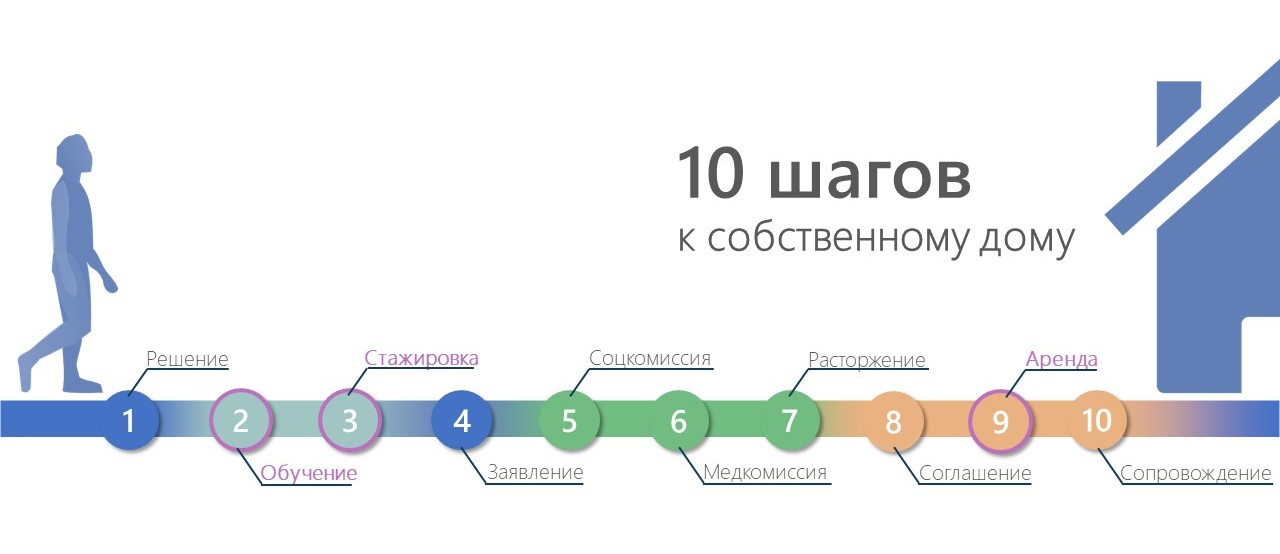 Рисунок 1 – Схема реализации сопровождаемого проживания в Ленинградской области3.2 Механизм предоставления услуг в рамках сопровождаемого проживанияВ соответствии с п. 3.1. Порядка предоставления услуг в рамках реализации проекта «Дорога к дому» (Приложение 4), соглашение об участии получателей услуг в проекте и безвозмездном получении услуг (Приложение 6) заключается в письменной форме в течение 5 рабочих дней после письменного обращения получателя услуг на срок реализации механизма социальной интеграции. Формальным основанием для включения гражданина в проект является письменное заявление на участие в проекте, написанное на имя руководителя БФ «Место под солнцем» при соблюдении кандидатом на участие в проекте следующих условий, определенных в п. 2.1 Порядка:1. Наличие рекомендаций к самостоятельному проживанию.2. Получение ранее социальных услуг в государственных стационарных учреждениях социального обслуживания Ленинградской области психоневрологического профиля. 3. Успешное освоение адаптированной образовательной программы профессионального обучения ГАНПОУ ЛО "Мультицентр социальной и трудовой интеграции" и наличие свидетельства о профессиональном образовании.4. Факт трудоустройства по трудовому договору на территории Ленинградской области, подтвержденный копией договора и стажем работы не менее 2-3 месяцев.5. Наличие постоянного дохода (в виде пенсии и заработной платы) для оплаты расходов самостоятельного проживания.6. Отсутствие жилой площади, в том числе:принадлежащей на праве собственности, либо доли, но не более ½ части в праве собственности; на основании договора социального найма; на основании договора найма жилого помещения жилищного фонда социального использования;на основании договора безвозмездного пользования или на ином законном основании.Соответствие перечисленным критериям подтверждается следующими документами:1. Пункты с 1 по 3 включительно подтверждаются справкой за подписью руководителя государственного стационарного учреждения социального обслуживания Ленинградской области психоневрологического профиля, где гражданин ранее получал социальные услуги.2. Пункты 4 и 5 подтверждаются копией бессрочного трудового договора с указанием заработной платы работника.3. Пункт 6 уточняется и подтверждается на этапе обучения в ГАПОУ ЛО «Мультицентр социальной и трудовой интеграции».После предоставления в Фонд и проверки перечисленных выше документов юристом фонда заключается Соглашение об оказании безвозмездных услуг между           БФ «Место под солнцем» и участником проекта (Приложение №6). Перечень оказываемых услуг в соответствии с Соглашением, где БФ «Место под солнцем» является Исполнителем, а участник проекта – Получателем услуг.Факт заключения данного Соглашения является основанием для начала поиска жилого помещения для участника проекта риелтором, закрепления за участником проекта социального педагога и начала оказания услуг сопровождаемого проживания.  Соглашение предусматривает следующие ключевые обязательства Исполнителя:1. Исполнитель в интересах Получателя реализует комплекс мероприятий по поиску и заключению договора найма жилого помещения, отвечающего критериям, указанным в п. 3.2. Порядка.    2. Исполнитель выступает Плательщиком по договору найма жилого помещения, оплачивает ежемесячную стоимость найма жилого в пределах суммы, не превышающей среднюю стоимость найма однокомнатной квартиры в регионе, установленную Федеральной службой государственной статистики, страховую премию по договору страхования имущества, при этом сумма ежемесячной оплаты найма безналичным путем перечисляется наймодателю на банковский счет. 3. В случае, если стоимость найма превышает среднюю стоимость найма однокомнатной квартиры в регионе, установленную Федеральной службой государственной статистики, участник проекта оплачивает недостающую сумму собственнику квартиры. Участник проекта самостоятельно из своих средств оплачивает сумму залогового депозита, коммунальные услуги, интернет, телефонию.4. Исполнитель по запросу Получателя реализует комплекс мер по поиску специалиста для оказания социальных услуг сопровождаемого проживания, заключения договора на оказание услуг сопровождаемого проживания, а также выступает Плательщиком по указанному договору. В случае, если Получатель после заключения договора оказания услуг сопровождаемого проживания с Исполнителем, обращается в государственные органы социальной защиты по месту проживания за получением аналогичных социальных услуг, оплачиваемых из государственного бюджета, Получатель обязан немедленно об этом уведомить Исполнителя, а вышеуказанный договор с Исполнителем подлежит прекращению и расторжению по письменному соглашению сторон.3.3 Объем и периодичность предоставления услугПри определении перечня и объема необходимых услуг на втором и третьем этапах сопровождения (стажировка малыми группами и проживание в квартире), определяется нуждаемость инвалида в услугах, которая учитывается на основании следующих критериев:- уровень интеллектуального развития/недоразвития,- степень физической и психологической автономности, - уровень развития социально-бытовых навыков,- уровень развития социально-средовых навыков,- наличие в прошлом опыта самостоятельного проживания, - рекомендации ИПР.Окончательный объем услуг и периодичность их предоставления определяется Консилиумом службы ППС и СИ, исходя из формы проживания и имеющихся «дефицитов социального развития», учтенных в карте оценки социально-психологической готовности выпускника к самостоятельному проживанию (таблица 3).Таблица 3 – Объем и периодичность предоставления услуг в зависимости от формы сопровождаемого проживанияПри форме проживания «малыми группами» на базе общежития периодичность общения со специалистами Службы сопровождения определяется исходя из опыта и степени самостоятельности проживающих, численности группы проживающих, наличия в составе группы адаптировавшихся участников. Принимая во внимание постоянную ротацию участников данного этапа (одни переселяются на квартиру после успешной стажировки, другие только заселяются для ее прохождения), специалисты сопровождения формируют «команду» из числа проживающих: «Наставников» с большим опытом проживания и «Стажеров», требующих большего внимания. Большинство ребят с готовностью берут на себя обязательства «просветить» начинающего «Стажера» и подробно показывают, как устроен быт, организованы поочередные домашние работы (стирка белья, дежурства, приготовление пищи), помогают ориентироваться в рамках жилого микрорайона, освоить логистику перемещений, самостоятельно съездить в Санкт-Петербург.В среднем, количество «типичных» услуг данного этапа сопровождения варьирует от 4-х до 6 услуг в месяц. Финансирование услуг сопровождения на данном этапе осуществляется в рамках оплаты труда специалистов Службы.Индивидуальное проживание на квартире предполагает аналогичный перечень «контрольных зон» и вопросов, требующих разъяснения и совместного исполнения. Частота взаимодействия специалистов и Получателей услуг зависит от общей  продолжительности  внестационарного проживания: от начала обучения в Мультицентре через стажировку в общежитии к проживанию на арендуемой квартире (как правило, к моменту переселения на квартиру общий стаж Получателя услуг составляет около года).На данном этапе сопровождения акценты контроля смещаются: -  на адаптацию на рабочем месте/в коллективе, - содействие в оформлении/получении документов (подготовка запроса, сопровождение на первый визит в МФЦ, ПФ, Центр социальной защиты населения),  - оказание психологической поддержки (в большей степени психотерапевтической), - содействие в получении медицинской помощи (обследовании, лечении, протезировании зубов и пр.).У каждого социального педагога есть ежемесячный график посещения закрепленных за ним выпускников, в среднем от 10 до 15 на одного специалиста.Каждый очный визит по времени занимает от 10 до 40 минут, основными мероприятиями являются: оценка жилищно-бытовых условий, основ финансового планирования, контроль внесения ежемесячных коммунальных платежей, адекватного проведения досуга, «считывание» основных маркеров, указывающих на ухудшение физического или психоэмоционального состояния, отработка оставшихся дефицитов, ранее отмеченных в карте оценки социально-психологической готовности выпускника к самостоятельному проживанию. Примерный перечень предоставляемых социальных услуг с указанием их видов показан в таблице 4.Таблица 4 - Примерный перечень предоставляемых социальных услуг Дополнительно, после расторжения договора о предоставлении социальных услуг и выписки из организации социального обслуживания каждый из выпускников подает заявление в ЛОГКУ «Центр социальной защиты населения» по месту пребывания на разработку индивидуальной программы предоставления социальных услуг (далее - ИППСУ). Программа является документом, в котором указаны форма социального обслуживания, виды, объем, периодичность, условия, сроки предоставления социальных услуг, перечень рекомендуемых поставщиков социальных услуг, а также мероприятия по социальному сопровождению, осуществляемые в соответствии со статьей 22 Федерального закона. Объем предоставляемых услуг выбирается самостоятельно их получателем исходя из степени автономии, успешности социальной адаптации. Продолжительность рабочего времени (нормы часов педагогической работы за ставку заработной платы) специалистов службы определяется приказом Министерства образования и науки РФ от 22.12.14 №1601 (с изменениями и дополнениями от 29.06.16 и 13.05.19) и устанавливается исходя из сокращенной продолжительности рабочего времени: 36 часов в неделю (педагоги-психологи и социальные педагоги).3.4. Подбор жилых помещений3.4.1 Требования к подборуОсновные требования к жилым помещениям определены в Соглашении о предоставлении субсидии (п. 3.2.1 Порядка предоставления услуг в рамках реализации проекта). В соответствии с настоящим документом, жилое помещение должно соответствовать следующим критериям:а) отдельное жилое помещение, соответствующее санитарным нормам и пригодное для постоянного проживания (наличие холодного и горячего водоснабжения, центрального отопления, санитарно-гигиенических удобств);б) жилое помещение не должно быть признано ветхим или находиться в аварийном состоянии. Также пункт 3.2.2. предусматривает "Заключение трехстороннего договора найма жилого помещения между собственником жилого помещения, получателем услуг и Благотворительным Фондом "Место под солнцем», где последний является «Плательщиком».В соглашении отдельно не оговариваются требования к формам собственности, однако определено, что договор найма жилого помещения должен быть заключен с собственником жилого помещения. Фактически, в рамках проекта арендуются жилые помещения, находящиеся в частной собственности у физических и юридических лиц. За «юридическую чистоту документов» отвечает риелтор, дополнительно контролирует юрист фонда.В трехсторонний договор найма жилого помещения, заключаемый между собственником жилого помещения, получателем услуг и Благотворительным Фондом "Место под солнцем" в соответствии с п. 3.2.2. Порядка предоставления услуг в рамках реализации проекта, включены следующие условия:-  Пункт 1.4. Наймодатель подтверждает наличие права на сдачу жилого помещения в наем (поднаем);- Пункт 1.7. Наймодатель несет ответственность за согласие всех совершеннолетних граждан, зарегистрированных в жилом помещении, на сдачу в наем последнего.Право на сдачу в наём подтверждается следующими документами:1. Выписка из ЕГРН (не позднее 1месяца), либо свидетельство о праве собственности во всех случаях и видах собственности.2. В случае, если собственника два и более (т.е. собственность, либо долевая, либо совместная), необходимо получение согласия другого собственника на сдачу в наём жилого помещения и получение денежных средств одним из собственников.3. В случае, если среди собственников есть несовершеннолетние дети, то необходимо предоставление формы 9 по месту регистрации ребенка, т.к. он может быть зарегистрирован и проживать по другому адресу, либо иные подтверждения о месте проживания ребенка (например, договор найма жилья, где он проживает вместе с родителями).Если несовершеннолетний ребенок достиг возраста 14 лет и является собственником помещения или доли в нем, то договор заключается с ним с получением согласия одного из родителей.4. Если от имени собственника действует доверенное лицо, либо человек, имеющий право на сдачу жилого помещения в поднаём, то необходимо предоставление доверенности, в которой указывается его право не только сдавать жилье, но и право получать денежные средства (если таковое право не прописано, то денежные средства перечисляются собственнику). 3.4.2 Особенности расположения и размещенияКлючевым требованием к расположению арендуемых жилых помещений является минимальная удаленность от места работы участника проекта. В задачи агента по поиску жилых помещений входит поиск жилья, удовлетворяющего перечисленным в предыдущем разделе юридическим требованиям, сдаваемого в аренду в непосредственной близости от места работы участника проекта. Таким образом, при поиске жилых помещений при наличии нескольких вариантов, удовлетворяющих юридическим требованиям, предпочтительным считается жилое помещение, проживая в котором, участник проекта будет затрачивать минимальное время для того, чтобы добраться на работу.На практике жилые помещения арендуются на расстоянии от 1 до 6 километров от места работы. При этом в случае, когда все рассмотренные варианты аренды расположены в относительном удалении от мест работы, агентом и социальными педагогами предпочтение отдается квартирам, расположенным вблизи маршрутов подходящего общественного транспорта.Немаловажным моментом является тот факт, что не каждый из участников проекта готов к проживанию в однокомнатной квартире в одиночестве. Учитывая, что большую часть своей жизни они провели в коллективной форме проживания в государственных учреждениях (детские дома и ПНИ), многие граждане оказываются психологически не готовы к индивидуальному проживанию. Следуя многолетней привычке, они просят временно, по возможности, заселить их совместно с другом/подругой из ПНИ (по однородной половой принадлежности). В таком случае сделка по аренде квартиры оформляется только на 2-х комнатную квартиру, где каждому Арендатору (участнику проекта) положена 1/2 аренды, то есть, своя изолированная комната. Как правило, коммунальные платежи и хозяйственные расходы делятся поровну. По прошествии определенного периода и формированию потребности к индивидуальному проживанию (или при появлении партнера другого пола и личных отношений), граждане могут переселяться в новое арендованное жилье, продолжая свое участие в проекте. Учитывать специфику данного момента необходимо, так как объективно оценить свои психологические возможности, не вступив в третий, завершающий этап стажировки на самостоятельное проживание, ребята просто не могут. Из всех выписанных из ПНИ участников проекта (62 человека на 10.03.20), только один человек изъявил желание выйти из проекта и вернуться к стационарным услугам ПНИ после полугода автономного проживания. Он очень болезненно пережил этот период в силу своего возраста (43 года) и сформированности привычек коллективного проживания и вернулся в ПНИ в привычную для него обстановку.3.4.3 Алгоритм взаимодействия сторон, участвующих в подборе жилья и оформлении документовВ процесс взаимодействия по оказанию безвозмездной услуги подбора жилья вовлечены следующие стороны:- БФ «Место под солнцем» в качестве Исполнителя безвозмездной услуги по подбору жилья и сопровождаемому проживанию в Соглашении с получателем услуг (участником проекта).- БФ «Место под солнцем» в качестве Заказчика возмездной услуги Агенту (риелтору) по подбору жилья для участника проекта «Дорога к дому».- БФ «Место под солнцем» в качестве Плательщика по трехстороннему договору найма жилья за Нанимателя- участника проекта «Дорога к дому» (в объеме, определенном условиями договора).- Агент по подбору жилья в качестве Исполнителя по возмездной услуге поиска и подбора арендуемого жилья.- Получатель услуги (участник проекта «Дорога к дому» в качестве Получателя безвозмездной услуги по подбору арендуемого жилья и сопровождаемому проживанию в Соглашении с БФ «Место под солнцем»).- Наймодатель (собственник жилья), участвующий в трехстороннем договоре аренды.- Наниматель (участник проекта «Дорога к дому»), участвующий в трехстороннем договоре найма арендованного жилья.Таким образом подписывается 3 документа, между 4 сторонами, некоторые из которых имеют разные статусы, обязанности и полномочия в разных документах:1.	Соглашение между Фондом и Получателем услуг (участником проекта);2.	Договор в/у между Фондом и Агентом по подбору жилья;3.	Договор между Фондом – Наймодателем – Нанимателем.Основные обязанности по поиску жилых помещений, удовлетворяющих критериям, возложены на Агента (риелтора) по поиску жилых помещений и закреплены в пункте 2.1. Договора возмездного оказания услуг между Агентом и БФ «Место под солнцем».Агент по поиску жилья (риелтор) осуществляет (выдержка из договора):- подбор Объектов для найма в г. ___________ и ведение переговоров с собственниками жилых помещений;- сбор документов, необходимых для заключения сделки по найму Объекта,- информирование Клиента о ходе подготовки сделки по найму Объекта,- сопровождение сделки и оформление необходимого комплекта документов между собственником, нанимателем и Клиентом,- присутствие при подписании акта приёма-передачи Объекта.В соответствии с механизмом реализации технологии сопровождаемого проживания (таблица 2) агент по поиску жилья приступает к его подбору сразу, после заключения Соглашения между БФ «Место под солнцем» и Получателем безвозмездной услуги по подбору жилья и сопровождаемому проживанию. Механизм взаимодействия сторон с момента подписания соглашения до вселения в арендованное жилье:1. Социальный педагог Мультицентра – Агенту по подбору жилья:- предоставление информации о районе поиска жилья, дополнительных критериях к жилому помещению (одно- или двухкомнатная квартира, пол, возраст участника проекта, наличие домашних животных у участника проекта и др.).2. Агент по подбору жилья – Нанимателю - Руководителю Проекта от фонда:-подбор подходящего жилья агентом в соответствии с критериями и предоставленной информацией. Поиск составляет в среднем от нескольких дней до двух недель. При обнаружении вариантов, удовлетворяющих требованиям, агент уведомляет участника проекта, руководителя проекта. В случае, если по каким-либо причинам предложенный Агентом вариант не удовлетворяет требованиям Нанимателя (участника проекта) и/или Руководителя проекта, принимается решение о поиске альтернативных вариантов.3. Руководитель проекта от фонда - Наймодатель – Наниматель:- после нахождения жилого помещения, удовлетворяющего требованиям поиска, Руководителем проекта от фонда инициируется заключение трехстороннего договора найма жилого помещения между собственником жилого помещения, получателем услуг и Благотворительным Фондом «Место под солнцем». Перед подписанием договора юрист фонда проводит финальную проверку документов и вносит в текст договора реквизиты сторон.4. Наймодатель - Наниматель – Агент по подбору жилья:- после подписания трехстороннего договора найма и передаточного акта происходит передача ключей наймодателем нанимателю, после чего, при содействии социальных педагогов, участник проекта заселяется в арендованное жилье.3.5 Источники и механизмы финансированияИсходя из механизма реализации проекта и схемы межведомственного взаимодействия, обеспечивающей неразрывность его этапов, финансирование ключевых мероприятий проекта осуществляется из средств областного бюджета Ленинградской области, при этом, главными распорядителями бюджетных средств являются:- при реализации учебного этапа — Комитет общего и профессионального образования Ленинградской области в рамках реализации адаптированных основных образовательных программ профессионального обучения за счет средств областного бюджета Ленинградской области, предусмотренных на реализацию Государственной программы «Современное образование Ленинградской области» подпрограммы «Развитие профессионального образования» (программа утверждена постановлением Правительства Ленинградской области от 14.11.2013 № 398); - при реализации постоянного сопровождаемого проживания — Комитет по социальной защите населения Ленинградской области посредством предоставления на конкурсной основе субсидии социально ориентированным некоммерческим организациям, не являющимся государственными (муниципальными) учреждениями, на реализацию мероприятий в сфере социальной поддержки и защиты граждан в рамках государственной программы Ленинградской области "Социальная поддержка отдельных категорий граждан в Ленинградской области". На данном этапе мероприятия проекта частично финансируются СО НКО, реализующей мероприятия проекта-победителя конкурса в рамках обязательного софинансирования. Схема финансирования мероприятий проекта представлена в таблице 2.3.6 Специалисты, обеспечивающие сопровождение3.6.1 Требования к профессиональным компетенциям и квалификации Организаторами деятельности службы психолого-педагогического сопровождения являются специалисты, окончившие высшее учебное заведение по специальности «Педагогика и психология» (квалификация – «Педагог-психолог», «Психолог»), «Специальная психология» (квалификация – «Специальный психолог»), «Клиническая психология» (квалификация – «Клинический психолог»), имеющие образование по одному из направлений подготовки «Образование и  педагогика», «Социальная педагогика», «Дефектология», «Сурдопедагогика», «Олигофренопедагогика», подтвержденные документом об образовании и о квалификации (диплом бакалавра, специалиста, магистра) или документом о квалификации (дипломом о профессиональной переподготовке, удостоверением о повышении квалификации) государственного образца и стаж работы в занимаемых должностях не менее трех лет.Отметим, что компетенция – понятие, не только накапливаемое по времени и в соответствии с определенными условиями (определенная организация, определённый набор деятельности в организации, определенный контингент обучающихся, определённые состав специалистов, определенные образовательные ситуации и пр.). В этой связи предлагаемые перечни компетенций сформировались в конкретной организации и вследствие неоднократных обсуждений и преобразований содержательной части.Учитывая особенности профессиональной деятельности специалистов, для качественного решения профессиональных задач и эффективной организации процесса сопровождения уместно выделить три вида компетенций: специальные, личностные, профессиональные.Специальные компетенции определяют особенности профессиональной деятельности специалиста исходя из специфики контингента обучающихся и перечня индивидуальных особенностей последних. В этой связи, в группу специальных компетенций относятся:владение специалистами информацией о нозологических особенностях контингента обучающихся (умственная отсталость, нарушения опорно-двигательного аппарата, аутизм, сенсорные и сочетанные нарушения, и др.);владение приемами взаимодействия с обучающимися, проявляющими деструктивные поведенческие и личностные реакции (агрессия, манипуляции, махинации и др.); умение выстраивать индивидуальный план сопровождения в зависимости от ситуаций социального развития обучающегося/выпускника, корректировать план в зависимости от динамики/стагнации;владеть навыками прогнозирования рисков, сопряженными с особенностями развития и поведения обучающихся;умение реализовывать психолого-педагогические вмешательства в экстремальных и нестандартных ситуациях;способность принимать решение в ситуациях профессиональных отношений и нести за них ответственность;чувствовать границы своей профессиональной компетенции, вовремя определять необходимость привлечения внешних экспертов для решения более узких/глубоких проблем;учитывать в работе степень изолированности получателей услуг ПНИ, уровень эмоциональной, интеллектуальной депривации.Личностные компетенции характеризуются приемами личностного самовыражения и саморазвития, средствами противостояния профессиональным деформациям личности, включая возможности владение приемами общения, а также готовность к профессиональному росту, непрерывному самосовершенствованию. Сюда отнесены компетенции, позволяющие не только формировать факторы, стимулирующие и качество работы, и повышение уровня профессионализма, но проявлять способности «видения» происходящего, грамотной оценки ситуации, прогнозирования следующего шага.К таковым отнесены: высокий уровень коммуникативной компетентности (способность оценить и выбрать уровень общения, донесения информации, умение выстраивать оптимальное взаимодействие с подопечным);профессиональная обучаемость, устойчивое целеполагание;помехоустойчивость, настойчивость в достижении цели;эмоциональная стабильность и стрессоустойчивость;способность к самомотивированию, самовоспитанию, профессиональному саморазвитию; готовность работать с указанным контингентом, обладать достаточным уровнем собственных личностных ресурсов;наличие морально-этического стержня;высокая адаптивность к меняющимся профессиональным условиям;малая степень внушаемости и психологическим ситуативным влияниям ;наблюдательность;эмпатия;рефлексия;здоровый оптимизм.Профессиональные формируются непосредственно из функций специалистов и дополняются должностными обязанностями, включая приемы совместной профессиональной деятельности специалистов и их сотрудничество. К базовым профессиональным компетенциям педагога-психолога отнесены следующие: знание приоритетных направлений развития образовательной системы Российской Федерации, законов и иных нормативно правовых актов, регламентирующих образовательную деятельность; положение о Службе психолого-педагогической поддержки и социальной интеграции Учреждения; нормативные документы, регулирующие вопросы охраны труда, здравоохранения, профориентации, занятости обучающихся, воспитанников и их социальной защиты; общая психология, педагогическая психология, общая педагогика, психология личности и дифференциальная психология, детская и возрастная психология, социальная психология, медицинская психология, детская нейропсихология, патопсихология, психосоматика;основы дефектологии, психотерапии, сексологии, психогигиены, профориентации, профессиоведения и психологии труда, психодиагностики, психологического консультирования и психопрофилактики;методы активного обучения, социально-психологического тренинга общения;современные методы индивидуальной и групповой профконсультации, диагностики и коррекции нормального и аномального развития;методы и приемы работы с обучающимися с ОВЗ и инвалидностью;методы и способы использования образовательных технологий, в том числе дистанционных;современные педагогические технологии продуктивного, дифференцированного, развивающего обучения, реализации компетентностного подхода;основы работы с персональным компьютером, электронной почтой, браузерами, мультимедийным оборудованием;методы убеждения, аргументации своей позиции, установления контактов с обучающимися разного возраста, их родителями (лицами, их заменяющими), коллегами по работе;умение планировать, регулировать и контролировать собственную профессиональную деятельность.Требования к профессиональным компетенциям социального педагога: уверенное знание законодательства Российской Федерации по вопросам образования и воспитания;законодательных и иных нормативно- правовых актов, методические материалов, регламентирующих учебно-воспитательную, образовательную, физкультурно-спортивную деятельность;Конвенцию о правах инвалидов, ратифицированную Федеральным законом от 03.05.2012 № 46-ФЗ и иные нормативные правовые акты, регламентирующие деятельность по работе с инвалидами, лицами с ограниченными возможностями здоровья; достижения современной психолого-педагогической науки и практики; основы физиологии;основы здоровьесбережения и организации здорового образа жизни, социальной гигиены;нормативные документы, регулирующие вопросы охраны труда, здравоохранения, профориентации, занятости обучающихся, воспитанников и их социальной защиты;технологии социально-педагогической диагностики (опросов, индивидуальных и групповых интервью), навыки социально-педагогической коррекции;общую психологию; педагогическую психологию, общую педагогику, психологию личности и дифференциальную психологию, детскую и возрастную психологию, социальную психологию, медицинскую психологию, детскую нейропсихологию, патопсихологию, психосоматику; основы дефектологии, психотерапии, сексологии, психогигиены, профориентации, профессиоведения и психологии труда, психодиагностики, психологического консультирования и психопрофилактики; социально-педагогические и диагностические методики;современные методы индивидуальной и групповой профконсультации;методы и приемы работы с обучающимися с инвалидностью и ограниченными возможностями здоровья; методы и способы использования образовательных технологий, в том числе дистанционных; современные педагогические технологии продуктивного, дифференцированного, развивающего обучения, реализации компетентностного подхода; основы работы с персональным компьютером, электронной почтой и браузерами, мультимедийным оборудованием; методы убеждения, аргументации своей позиции, установления контактов с обучающимися, воспитанниками разного возраста, их родителями (лицами, их заменяющими), коллегами по работе.Требования к  профессиональным компетенциям учителя-дефектолога:˗ знание законодательства Российской Федерации по вопросам образования и воспитания;˗ Конвенцию о правах инвалидов, ратифицированную Федеральным законом от 03.05.2012 № 46-ФЗ и иные нормативные правовые акты, регламентирующую деятельность по работе с инвалидами, лицами с ограниченными возможностями здоровья;˗ инструкции, положения, письма, методические материалы Министерства науки и образования Российской Федерации, регламентирующие образовательную деятельность;˗ адаптированные образовательные программы профессионального обучения (АОП ПО);˗ актуальные проблемы и тенденции развития профессионального образования лиц с ограниченными возможностями здоровья и инвалидностью, современные методы (технологии);˗ программно-методическую документацию дисциплин АОП ПО (профессиональных модулей), методические основы их разработки;˗ образовательные информационные ресурсы, необходимые для организации учебной (учебно-профессиональной) и иной деятельности обучающихся;˗ педагогические, санитарно-гигиенические, эргономические, эстетические, психологические и специальные требования к качественному обеспечению образовательного процесса по реализуемой программе;˗ современные практики, содержание, формы и методы профориентации и консультирования по вопросам профессионального самоопределения, профессиональной адаптации и профессионального развития в процессе освоения АОП ПО (профессионального модуля), эффективные приемы общения и организации деятельности, ориентированные на поддержку профессионального самоопределения, профессиональной адаптации и профессионального развития обучающихся;˗ нормы педагогической этики (методы убеждения, аргументации, установления контактов с обучающимися разного возраста, их родителями (лицами, их заменяющими), коллегами по работе), приемы педагогической поддержки обучающихся при проведении контрольно-оценочных мероприятий и профилактики конфликтных ситуаций;˗ методику профессионального обучения инвалидов;возрастные особенности обучающихся, особенности обучения (профессионального образования) обучающихся с проблемами в развитии и трудностями в обучении, вопросы индивидуализации обучения, особенности психофизического развития, индивидуальные возможности обучающихся в Учреждении;˗ инновационные достижения современной науки и практики в области профессионального образования;˗ современные педагогические технологии (личностно-ориентированного дифференцированного обучения; разноуровневого; модульного обучения; технологии проектной деятельности; компьютерные технологии и др.).Помимо названных компетенций, отметим необходимость понимания их поэтапного присвоения и совершенствования. В этой связи необходим взгляд на компетенции специалистов организаций профессионального образования для обучающихся с инвалидностью и ОВЗ через уровневые компоненты: уровень адаптации к работе в условиях интенсивности процесса сопровождения, уровень профессионального владения компетенциями, уровень мастерства.3.6.2 ОбучениеСпециалистам службы сопровождения рекомендуется проходить подготовку на курсах повышения квалификации для социальных работников, обеспечивающих сопровождение инвалидов с нарушениями интеллектуального и психического развития в организациях, имеющих лицензию на дополнительное профессиональное образование (ДПО) и утвержденные программы по вопросам сопровождаемого проживания. Специалистам службы психолого-педагогического сопровождения необходимо учитывать многовариативность проявлений и форм отклонений психофизического и интеллектуального развития целевой группы, с которой осуществляется взаимодействие. К специфике вопросов, требующих непрерывного повышения квалификации, отработки приемов и видов работ, сопряженных с процессами, включёнными в сопровождаемое проживание обучающихся/выпускников с инвалидностью и иными ограничениями здоровья, отнесены нижеуказанные блоки:Блок специальных знаний в области анатомии, физиологии, специальной психологии, дефектологии: классификация контингента по нозологии (различные нарушения зрения, слуха, речи, опорно-двигательного аппарата, центральной нервной системы и др.;комплексные формы сенсорно-моторных нарушений и последствий различных соматических заболеваний; состояние здоровья, физические, психические, личностные особенности людей данной категории; степень тяжести и структура нарушений;особенности обусловленные временем возникновения заболевания (врожденные или приобретенные);по причинам и характеру протекания заболевания; по медицинскому анамнезу и прогнозу; по наличию сопутствующих заболеваний и вторичных нарушений; по состоянию сохранных функций; по социальному статусу и другим признакам. В качестве специфики преломления данных сведений, тематическими направлениями курсов могут стать:  особые способы предъявления информации обучающимся/выпускникам с разными особенностями развития;пути и методы формирования компенсаторных способов деятельности;особенности проведения профориентационной работы со взрослой группой, в т.ч. имеющей разные факторы влияния на их развитие и становление;типичные затруднения (общие проблемы) у обучающихся и технологии работы с ними (построение планирования с учетом типовых решений); общие и специальные принципы и правила коррекционной работы разных групп специалистов (воспитатели, преподаватели, социальные педагоги, психологи, специалисты отдела по трудоустройству).Блок по основам социальной защиты населения:непрерывный обзор актуального законодательства;нормативно-правовые акты, регламентирующие социальную помощь инвалидам на федеральном и региональном уровнях (преференции, льготы и порядок их получения, перечень лиц, имеющих право на предоставление жилья по договору найма специализированного жилого помещения, порядок предоставления жилья детям-сиротам, инвалидам, иные).Блок по организации внутри- и межведомственного взаимодействия, куда отнесены области взаимодействия специалистов по уровням и областям:– организация работы внутри организации (между отделами, специалистами по областям сопровождения, специалистами внешними, по отношению к образовательной организации – работодатели, сотрудники социальных институтов, пр.);  – взаимодействие специалистов образовательной организации с профильными комитетами, а также специалистов профильных комитетов между собой (структура, полномочия, взаимодействие внутри региона);– взаимодействие специалистов разных организаций (социальные и сетевые партнеры).ГЛАВА 4. МЕТОДИЧЕСКИЕ ОСНОВЫ4.1 Аспекты индивидуального подхода к формам проживания При определении гражданина на сопровождаемое проживание происходит кардинальная смена образа жизни, социального окружения и среды, что зачастую оказывается травматичным для психики молодых людей с инвалидностью, решившихся на выход из стационарного учреждения. В относительно непродолжительный период от полугода до года, параллельно с социальной эволюцией молодых людей происходит поэтапная смена форм сопровождаемого проживания: от коллективной формы проживания в ПНИ и ДДИ, через проживание малочисленными группами в отделении «Учебное проживание» Мультицентра и тренировочном общежитии до индивидуального проживания на квартире. СХЕМА ПЕРЕХОДА ФОРМ ПРОЖИВАНИЯв рамках реализуемой моделиНельзя не считаться с тем, что отрыв от привычных условий вызывает сложные психоэмоциональные состояния, характеризующиеся напряженностью, нервозностью, капризностью, иногда переходящей в панику. Поэтому первостепенная задача специалиста сопровождения, закрепленного за малой группой выпускников, создать в общежитии здоровую, комфортную и доверительную психологическую атмосферу, организация которой предполагает знание определенных личностных нюансов каждого проживающего. При групповом заселении выпускников в жилой блок общежития на 8 двухместных комнат, очень важна задача подбора «соседа» с учетом многих факторов совместимости:хронологический тип («жаворонок» или «сова»);темперамент и тип личности (сангвиник, холерик, флегматик, меланхолик);мотивация и ценностные установки;личные особенности и привычки;темп и ритм психофизиологических реакций;уровень развития социальных навыков самообслуживания и личной гигиены и другие факторы.  Система индивидуального подхода должна учитывать всевозможные факторы, влияющие на осуществление выбора наилучшего соседа для каждого выпускника.На основе имеющегося опыта работы с целевой группой, были выделены основные параметры, по которым возможно произвести расчет совместимости кандидатов для проживания в одной комнате. Речь идет как о бытовых параметрах организации жизнедеятельности, так и о социально-психологических. Система предполагает выявление личностных характеристик «пары» соседей посредством подсчета количества совпадающих параметров и вывода о степени совместимости см. таблицу 5.Таблица 5 - Параметры совместимости «потенциальных соседей» по комнатеДля большей объективности и общей «чистоты эксперимента» данная сравнительная таблица заполняется не самими кандидатами, а специалистами службы психолого-педагогического сопровождения, чаще всего закрепленным социальным педагогом. Общая сумма совпадений должна быть не менее 70% от всех параметров.Как показывает практика, положительный опыт приобретенный за «стажировочный» период, помогает им в дальнейшем лучше справляться с бытовыми и коммуникативными задачами, повышает уверенность в своих силах и помогает выстраивать новые отношения. Особенностью нашей модели сопровождения является «завуалированность»  индивидуального подхода, который в силу специфики целевой группы, должен быть осуществлен персонально, но без выделения акцента на конкретной личности. Ни один из сопровождаемых не должен ощущать своего превосходства перед остальными, «перетягивать на себя» внимание специалистов. Практика показывает, что психологические особенности целевой группы (интеллектуальное снижение, эмоциональная депривация в раннем и подростковом возрасте, нарушения поведения и др.) не позволяют адекватно реагировать на локальное внимание – будь то внимание к нему самому или любому другому из группы. Даже незначительное «выделение» (похвала, тактильный контакт, поощрение общением в мессенджерах и др.) порождает досаду, зависть, раздражение и негативное отношение к «любимчику», который в тот же момент из товарища превращается в конкурента. Что же касается «получателя теплого внимания», то оно очень скоро приводит к негативным личностным преобразованиям: эгоизму, завышенной самооценке, демонстративности в части получения привилегий, наглости, манипуляциям и нарушению личностных границ с сотрудником: «Мама, забери меня отсюда», «я хочу жить у Вас», «купи мне то», «мне скучно» и др. Запущенные таким образом деструктивные процессы сводят на нет психологический комфорт группы и командообразование. Чтобы избежать профессиональных этических проблем, связанных с исполнением должностных обязанностей по сопровождению, специалисты, осуществляющие тесное взаимодействие с подопечными, должны регулярно посещать супервизии, тренинги и быть психологически компетентными в части соблюдения личностных границ.Для системной последовательной организации деятельности по сопровождению необходимо соблюдать определенный рабочий алгоритм взаимодействия:на общих собраниях знакомить проживающих с нормативными документами: правилами проживания, режимом дня, ответственности за нарушение правил проживания, требованиям к поведению в вечернее и ночное время, инструкциями по соблюдению противопожарной безопасности;четко и доходчиво оговаривать графики дежурств и обязательства дежурных, контролировать качество проведения всеобщих генеральных уборок;объяснять правила пользования общим инвентарем (посуда, бытовая техника, уборочный инвентарь и др.) и оборудованием (газовые плиты, холодильники, микроволновая печь, электрочайники, миксеры, блендеры и др.);акцентируются правила проживания в части взаимоотношений: уважение, терпимость, толерантность, взаимовыручка, девиз по отношению к новобранцам-«не умеешь - научим, не знаешь - подскажем»;устанавливаются четкие дисциплинарные рамки по отношению друг к другу –недопустимость дискриминации, оскорблений, использования в своих целях и пр.Все запущенные групповые процессы должны сопровождаться периодическим контролем, таким образом, чтобы соблюдался баланс между «делаю как хочу и делаю как надо», постепенно приближая молодых людей к общепринятой норме жизни. Таким образом, при организации сопровождаемого проживания малыми группами:особое внимание должно уделяться параметрам совместимости потенциальных кандидатов на проживание в одной комнате (социально-бытовым, социально-психологическим);основной особенностью индивидуального подхода в рамках реализуемой модели является его «приближенность к норме» - все требования и «ожидания» от результатов социально-средового развития подопечных направлены на возможно достижимый (с учетом  вида нарушения и степени его выраженности) уровень общепринятой нормы; специалисты, осуществляющие психолого-педагогическое сопровождение должны регулярно проходить курсы повышения квалификации, тренинги личностного роста, быть компетентны в части психологических закономерностей формирования группы, личностных особенностей контингента, обусловленных ограниченными возможностями здоровья, социальной, эмоциональной депривацией и др. 4.2 Деятельность службы сопровождения и социальной интеграцииРабота с контингентом, имеющим индивидуальные особенности интеллектуального и психического развития, предполагает систематическое взаимодействие специалистов различных компетенций. Для целенаправленного сопровождения обучающихся и выпускников по вопросам социальной реабилитации в Мультицентре создана служба психолого-педагогического сопровождения и социальной интеграции (далее – Служба). Это подразделение Отделения по учебно-воспитательной работе (далее - УВР), отвечающее за реализацию программ по воспитанию, социальной адаптации, оказанию психологической, медицинской и юридической помощи, обеспечивающее стабильную реализацию мероприятий сопровождаемого проживания.Целью Службы является обеспечение психолого-педагогического и социального сопровождения обучающихся и выпускников Учреждения на всех этапах подготовки к самостоятельному проживанию. В состав Службы входят следующие специалисты отделения УВР: социальные педагоги, педагоги-психологи, учитель-дефектолог. По необходимости к рабочему взаимодействию привлекается юрист, специалисты отдела по взаимодействию с работодателем и руководитель отделения «Медицинская служба».Деятельность Службы направлена на решение следующих задач: предупреждение возникновения психологических проблемных ситуаций в коллективе у обучающихся в период обучения в Учреждении и после выпуска – в период адаптации на рабочем месте;содействие обучающимся в решении индивидуальных задач по организации быта, построению социальных взаимоотношений, освоению современных форм коммуникации, организации свободного времени;профилактика рисков асоциального поведения выпускников (в том числе, в части помощи и устранения имеющихся  проблем);психолого-педагогическая подготовка наставников к работе с выпускниками (с учетом их индивидуальных особенностей) в период адаптации к самостоятельной трудовой деятельности;содействие в получении государственных мер поддержки: оформлении социальных льгот, получении выплат, изменения юридического статуса (включая признание нуждаемости в государственном жилье и постановке на очередь как лица, оставшегося без попечения родителей).Субъектами деятельности Службы являются:обучающиеся и выпускники (в период сопровождения) Учреждения;сотрудники государственных ведомств и служб, с которыми проводится взаимодействие по решению социальных проблем обучающихся и выпускников;родители / законные представители обучающихся;мастера и руководители структурных подразделений на предприятиях и в организациях, закрепленные за выпускниками в качестве Наставников.	Сроки сопровождения выпускников в период адаптации на рабочем месте специалистами Службы составляют:для педагога-психолога – не более шести месяцев после выпуска обучающегося;для социального педагога– не более года после выпуска обучающегося;учителя-дефектолога – на период обучения.Срок сопровождения выпускников, проходящих «стажировочный» период, может быть продлен на основании запроса выпускника и/или решения психолого-педагогического консилиума. Пролонгация сроков сопровождения оформляется распоряжением по Учреждению с закреплением ответственных специалистов.С целью принятия объективного коллегиального решения о готовности  выпускников к самостоятельному проживанию и трудовой деятельности (на основании обобщения и анализа разносторонней информации о каждом выпускнике) в учреждении проводится психолого-педагогический Консилиум, который представляет собой объединение специалистов Службы, педагогического состава и администрации учреждения. В диагностически сложных, спорных случаях участники Консилиума могут привлечь к решению вопроса независимых (сторонних) экспертов в области медицины, психологии, дефектологии.Задачами Консилиума являются:  диагностика социального развития обучающихся и выпускников (на основе документации, отражающей актуальное развитие обучающегося и динамику его состояния), с целью определения уровня социально-бытовых и социально-средовых навыков;проведение комплексной оценки освоения дисциплин адаптационного цикла и связанных с ними навыков для успешной социальной адаптации и возможности самостоятельного проживания;формирование плана воспитательной работы по предотвращению и минимизации последствий асоциального поведения;формирование выводов о «перспективности кандидатов», принявших решение о выходе из ПНИ, оценке их возможностей и потенциала к самостоятельной трудовой деятельности и самостоятельному проживанию;при необходимости, разработка рекомендаций педагогам, мастерам производственного обучения, воспитателям для обеспечения индивидуального подхода в процессе обучения и воспитательном процессе;перспективное планирование дальнейшего сопровождения, оценка его эффективности;анализ и оценка динамики и эффективности индивидуализированных коррекционно-развивающих и компенсирующих маршрутов обучения по результатам представления мониторингов и сопоставления мнений педагогов и специалистов учреждения.	Периодичность заседаний Консилиумов определяется зачислением/выпуском групп обучающихся. Заседания Консилиума подразделяются на входящие, промежуточные и итоговые, каждое из которых завершается оформлением протокола и конкретными решениями в отношении обучающихся/и выпускников.Деятельность Консилиумов направлена на:распределение обучающихся Учреждения по группам адаптационного цикла в соответствии с потребностями в изучении дисциплин адаптационного цикла и проведенным тестированием социально-бытовых и социально-средовых навыков;анализ процесса выявления среди обучающихся «группы риска», а также ее количественного и качественного состава, обучающихся с признаками дезадаптации и пр.;оценку имеющегося уровня социального развития и связанных с ними навыков для успешной социальной адаптации и возможности самостоятельного проживания.Промежуточные Консилиумы проводятся по запросам специалистов (в первую очередь - педагогов), непосредственно работающих с обучающимся при:необходимости корректирования индивидуального «образовательно-развивающего маршрута» в части освоения социальных дисциплин адаптационного цикла;выявлении или возникновении новых обстоятельств, нестандартных ситуаций, отрицательно влияющих на обучающегося в данных образовательных условиях;необходимости включения образовательных модулей с учетом индивидуальных потребностей обучающихся, реализация ИОМ (индивидуальный образовательный маршрут);необходимости в дополнительных организационных медико-психолого-педагогических и др. мероприятиях.Исходящие/Итоговые Консилиумы определяют:оценку готовности обучившихся к трудовой деятельности и самостоятельному проживанию в соответствии с достигнутым уровнем освоения дисциплин адаптационного цикла;рекомендации относительно условий сопровождения в период адаптации на рабочем месте;рекомендации относительно целесообразности последующего обучения/переобучения или повышения квалификации в Учреждении или других образовательных организациях.Таким образом, Консилиум концентрирует в себе следующие основополагающие критерии для оценки подготовленности выпускника:- успешное освоение адаптированной образовательной программы, позволяющее быть профессионально востребованным;-общее (физическое и психическое) состояние здоровья (стадия ремиссии/обострения);- достигнутый уровень социального развития (низкий, средний, высокий); - уровень финансового обеспечения (пенсия, пенсия и зарплата) и наличие финансовых обременений (кредит в банке); -нарастающая положительная динамика социализации; - мотивация к самостоятельному проживанию через трудовую деятельность.При определении общего уровня социального развития как «готовности выпускника» к самообслуживанию, внешней коммуникации и принятию самостоятельных решений, учитывался уровень социально-психологического развития, где:В – «высокий» уровень включает в себя высокую степень сформированности необходимых (измеряемых) навыков и компетенций, способность к анализу, синтезу, соотношению разрозненной информации, практически отработанный и закрепленный опыт и максимальную готовность к выполнению практических задач социального бытового и трудового взаимодействия (в переводе на дисциплины АЦ – 80-100% усвоения материала программы);С – «средний», определяется достаточной базой знаний, способностью применять полученные и/или имеющиеся навыки в большинстве ситуаций социального взаимодействия, при этом характеризуется рядом «дефицитов», нуждающихся в теоретической и практической доработке (в переводе на дисциплины АЦ – 50-80% усвоения материала программы);Н – «низкий», обозначает недостаточную сформированность необходимых навыков и компетенций их фрагментарность, разрозненность, неспособность логического и смыслового построения алгоритмов, решения элементарных бытовых и социальных задач, (по дисциплинам АЦ - менее 50% усвоения материала программы).Наиболее подробно отследить систему сопровождения и критерии готовности граждан к самостоятельной жизни и трудоустройству возможно на каждом этапе сопровождаемого проживания.4.3 Оценка готовности граждан к самостоятельному проживанию и трудовой деятельности на различных этапах сопровождения 4.3.1 На учебном этапеНа площадке МультицентраОсновная цель сопровождаемого проживания – помочь людям с особенностями развития повысить навыки самообслуживания, научиться самостоятельной жизни без посторонней помощи или с минимальной помощью, чтобы в дальнейшем быть максимально независимыми и успешно интегрироваться в общество, однако резкий переход из стационара к самостоятельности является весьма бесперспективным, учитывая привычку получателя социальных услуг к определенному объёму созданных благоприятных условий и, зачастую, полному отсутствию опыта самостоятельной организации жизнеобеспечивающих процессов, поэтому, при организации стационарозамещающих технологий сопровождаемого проживания особое внимание следует уделить учебно-тренировочному этапу, который может быть реализован на базе образовательного учреждения.Основная цель учебно-тренировочного этапа - создание социально-бытовых условий для формирования социальных компетенций, способствующих успешной адаптации к самостоятельному жизнеустройству и трудовой деятельности.Основные задачи:Предоставление мест для учебного проживания обучающихся, отвечающих гигиеническим, эргономическим и психолого-педагогическим, санитарным и медицинским требованиям, учитывающим психофизиологические потребности обучающихся с инвалидностью и ограниченными возможностями здоровья.    Системное расширение навыков социально-бытовой адаптации, социально-средовой ориентировки и здоровье сбережения.Осуществление социально-педагогической воспитательной деятельности, способствующей развитию личностных качеств обучающихся с учетом их индивидуальных особенностей и возможностей.Осуществление психолого-педагогического, юридического, социального и медицинского сопровождения обучающихся.Проведение мероприятий воспитательной и культурно-досуговой деятельности, способствующих духовно-нравственному, культурно-эстетическому, гражданско-патриотическому развитию.  Встреча и сопровождение каждого обучающегося – практически адресно-индивидуальный план сопровождения и помощи. Практика организации образовательного и воспитательного процесса позволила определить шаги совместного прохождения педагогами, специалистами и проживающими отделения сложных порогов развития, преобразования и личностных приращений на учебно-тренировочном этапе подготовки.     Шаг первый - «диагностический»:Базовые критерии «допуска» к обучению и этапам сопровождаемого проживания определяются специалистами профдиагностической комиссии (ПДК) - набор кандидатов изначально осуществляется в соответствии с требованиями федерального законодательства и НЛА учреждения, включая Правила приема на обучение. Это первый «фильтр» имеющий своей целью анализ соответствия документов поступающих, а также, соответствия сохранных функций организма кандидатов, их профессиональных возможностей и потенциала, требованиям адаптированных основных образовательных программ профессионального обучения.Первый шаг (по срокам реализации составляет первые две недели пребывания в образовательном учреждении) это полипрофессиональная командная работа, целью которой является выявление индивидуальных и потенциальных характеристик каждого обучающегося, диагностика сформированных навыков и социальных компетенций:«Входящая» диагностика осуществляется: специалистами службы психолого-педагогического сопровождения и воспитателями, курирующими психолого-диагностический этап, и позволяет спрогнозировать потенциальный характер развития каждого обучающегося (Таблицы 6 - 8). Таблица 6 - Анкета оценки социально-бытовых и социально-средовых навыков ФИО: Иванов Иван Иванович Дата рождения 07.09.1991Таблица 7 - Карта мониторинга социально-бытовой компетентности обучающихсяШкала оценивания:0-невозможность оценки по данному показателю;1-начальное овладение навыком, умением, знаниями, выполнение с помощью воспитателя;2-частичное овладение навыком;3-самостоятельное выполнение навыка, умение использовать полученные знания.КритерииНавыки самообслуживания и личной гигиены: одевание, раздевание, опрятность, гигиена, забота о теле и внешнем виде, забота о здоровье.Навыки бытового труда: участие в поддержании чистоты и порядка в комнате и отделении, дежурство по столовой и пр.Навыки ведения домашнего хозяйства: приготовление еды, уборка жилого помещения, умение совершать покупки.Коммуникативные навыки: вербальные - развернутая речь, способность свободно общаться с одногруппниками и проживающими; невербальные – способность общаться с помощью мимики, жестов, карточек.Самоконтроль, саморегуляция поведения: способность реагировать на жизненные ситуации эмоциями, которые являются уместными и адекватными (отсутствие агрессии, страха, слез, деструктивного поведения).Поведение в социуме: адекватное поведение в общественных местах (транспорт, супермаркеты, музеи, кино и пр.).Таблица 8 - Руководство по переводу итоговых оценок в уровни освоения учебных дисциплин и уровни освоения ключевых профессиональных компетенций*если обучающийся, по решению Консилиума службы психолого-педагогического сопровождения и социальной интеграции не проходил обучение по программам учебных дисциплин адаптационного цикла, указывается оценка из протокола консилиума (по системе: низкий = 3, средний = 4, высокий = 5)Сумма баллов меньше 11 - освоение ключевых профессиональных компетенций находится на низком уровне;Сумма баллов от 11 до 13 - освоение ключевых профессиональных компетенций находится на среднем уровне;Сумма баллов больше 13 - освоение ключевых профессиональных компетенций находится на высоком уровне.Итогом такого исследования является входящий психолого-педагогический Консилиум, реализующий комплекс диагностических мероприятий:– коллегиальное обсуждение полученных результатов, где специалисты анализируют полученную информацию по каждому, оценивают нуждаемость, распределяют объем и перечень необходимых мероприятий, выстраивают индивидуальный маршрут обучения по адаптационному циклу;- распределение по уровням (высокий/средний/низкий) навыков подготовленности к той или иной жизненно важной компетенции (домоводство, основы финансовой грамотности, основы правовой грамотности, этика и психология делового общения);- расставление приоритетов по включению в группы адаптационного цикла с целью избежать психоэмоциональных перегрузок, которые необходимо дозировать;- разработку индивидуального плана сопровождения (ИПС) для каждого обучающегося с учетом актуального уровня развития, структуры и сложности имеющегося нарушения и намерений обучающегося изменить форму проживания на внестационарную. Результаты диагностики отражаются в сводной ведомости входящего Консилиума Службы (таблица 9), а затем в его протоколе. Отдельное внимание на данном этапе уделяется «зонам риска» потенциально способным негативно повлиять на процесс адаптации/социализации. Каждый педагог профессионального цикла и специалисты службы сопровождения заполняют карту оценки психолого-медико-педагогического состояния обучающихся на период поступления в образовательную организацию (таблицы 10-11).Таблица 9 - Сводная ведомость заседания входящего Консилиума службы психолого-педагогического сопровождения и социальной интеграции № ____Дата________________                                                                               ФИО заполняющего специалиста_________________________________Таблица 10 - Карта оценки психолого-медико-педагогического состояния обучающихся на период поступления в ГАНПОУ  ЛО «МЦ СИТИ»*Навигатор по заполнению прилагаетсяТаблица 11 - Приложение к карте оценки Навигатор к карте оценки психолого-медико-педагогического состояния обучающихся на период поступления В ГАПОУ  ЛО «МЦ СИТИ»Группа риска —собирательное определение для обучающихся, наиболее уязвимых для определённых медицинских, социальных, психологических обстоятельств.Шаг «основной» или «погружение» в обучение/воспитание/развитие.Воспитательная работа и психолого-педагогическое сопровождение на учебно-тренировочном этапе строится исходя из специфики контингента, где основополагающим выступает не сам по себе дефект первичный, а своеобразный социальный вывих – искусственно сформированная вторичная инвалидность, обусловленная психосоциальной депривацией. Исходя из чего, план воспитательной работы имеет два базовых блока.Первый блок: социально-бытовая адаптация и социально-средовая ориентировка Реализуется непосредственно воспитателями, ночными дежурными, социальными педагогами, которые профессионально расширяют свои должностные обязанности деятельностью тьюторов.Социально-бытовая адаптация заключается в формировании устойчивых навыков самообслуживания:выполнение ежедневных гигиенических процедур по уходу за телом;уборка жилого помещения;уход за личными вещами;приготовление пищи;ведение домашнего хозяйства;планирование личных и семейных расходов;совершение покупок и др.Социально-средовая ориентировка:накопление умений общаться с окружающими;формирование навыков передвижения по индивидуальным социально-значимым маршрутам; умение задавать вопросы в институтах Гражданского общества;осуществление платежей и др. здесь же активное включение в социум-организация мотивационной среды - это каждодневное убеждение в том, что ты можешь все, если захочешь. Последнее осуществляется посредством личного примера сотрудников, знакомством с успешными выпускниками Мультицентра, приглашения «медийных лиц», групповых тренингов и индивидуальных занятий, выездов на будущие рабочие места, посещением досуговых, культурно-массовых мероприятий, на которых они никогда не были, чтобы заразить большой подогревающей мечтой об интересной полноценной жизни. Ребята из собственного опыта узнают о безграничных возможностях интеллектуального и духовного роста, с удовольствием посещая как всемирно известные площадки музея Эрмитаж и Петропавловская крепость, так и храмы и часовни Ленинградской области и соседних регионов. Первостепенной задачей этого блока стала подготовка к самостоятельной жизни, аккумулирование необходимых умений для независимости в быту и самостоятельной жизни в социуме и как следствие эффективной адаптации.Второй блок: коррекционно-развивающая работа (включает в себя психолого-педагогическое, социальное и медицинское сопровождение).Возглавляются специалистами (социальные педагоги, психолог, медицинский работник, юрист, при необходимости привлечённые эксперты).Работа данного блока направлена на развитие недостающих компетенций у обучающихся и коррекцию ложных, неэффективных поведенческих паттернов. Включает в себя:индивидуальную консультационную психолого-педагогическую помощь по возникающим у обучающихся проблемам, связанным с индивидуальными особенностями и трудностью адаптации в коллективе обучающихся;разработку и реализация программ групповой психологической профилактики и коррекции поведенческих особенностей обучающихся;оказание юридической и социальной помощи в решении актуальных проблем посредством индивидуального консультирования и сопровождения юристом и социальным педагогом Учреждения;содействие в получении обучающимися льгот и государственных выплат, установленных действующим законодательством;прохождения медицинского обследования, назначения адекватного лечения, протезирования, реабилитационных мероприятий, получение ТСР и др.По итогу промежуточной аттестации и реализации основных блоков плана воспитательной работы (социально-бытовая адаптация, социально-средовая ориентировка и коррекционно-развивающая работа) в среднем через 2 - 2,5 месяца, собирается Промежуточный Консилиум.Задачи Промежуточного Консилиума на данном этапе:формирование выводов о наличии «социальной динамики» у кандидатов на трудоустройство, возможности самостоятельной трудовой деятельности; проведение комплексной оценки качества оказанной помощи, эффективности реализации плана ВР, освоения дисциплин адаптационного цикла и связанных с ними навыков для успешной социальной адаптации и вывод о возможности перехода на этап стажировки малыми группами; проведение оценки выявленных рисков, составление индивидуального плана сопровождения в поддержку социального/трудового/бытового функционирования выпускника.Уровни освоения учебных дисциплин и уровни освоения ключевых профессиональных компетенций оцениваются согласно результатам промежуточной аттестации (по ведомостям и журналам учебных занятий). Результаты аттестации по освоению обучающимися дисциплин профессионального цикла и дисциплин адаптационного цикла заносятся в сводную ведомость (таблицу 12).По завершении производственной практики и успешной сдачи итоговой аттестации обучающихся, проводится исходящий психолого-педагогический Консилиум, результатом которого являются Рекомендации на каждого обучающегося.В том случае, если профессиональные и социальные компетенции были освоены обучающимся на достаточном уровне для трудоустройства, специалистами Консилиума сделан вывод о высоком потенциале к самостоятельному проживанию и рекомендовано трудоустройство в открытый рынок труда. Теперь уже выпускник образовательной организации переходит к следующему этапу - стажировке малыми группами в условиях удаленного проживания.Таблица 12 - Сводная ведомость промежуточного Консилиума службы ППП и СИ №____ по промежуточным/предварительным итогам освоения обучающимися дисциплин профессионального цикла и дисциплин адаптационного циклаДата________________                                                                                     ФИО заполняющего специалиста _______________________* Примечание уровни освоения ПЦ и АЦ:Менее 50% -низкий50-80%– средний уровень.80-100%– высокий уровень.В условиях «удаленного общежития»По окончанию обучения при наличии трудового договора и рекомендации Консилиума - "готов к самостоятельной трудовой деятельности в открытом рынке труда" и "самостоятельному проживанию", выпускник переводится на "стажировку" в условиях тренировочного проживания малыми группами – «удаленное» общежитие.При переходе с учебно-тренировочного этапа на площадке Мультицентра на  «стажировку в условиях удаленного общежития» выпускники учреждения заключают индивидуальный договор с администрацией Агропромышленного техникума, сдающего койко-места в своем студенческом общежитии. Договор носит индивидуальный характер, и каждый оплачивает свои расходы самостоятельно, исходя из своих доходов (пенсия+зарплата). Среднемесячное проживание в общежитии стоит от 1.200 до 2.000 руб.Приказом по Мультицентру за каждым выпускником, написавшим ЗАЯВЛЕНИЕ на сопровождение Службой ППС и СИ, закрепляются конкретные специалисты службы, которыми осуществляются услуги сопровождения, мониторинг и контроль по следующим показателям:СОЦИАЛЬНО-БЫТОВАЯ АДАПТАЦИЯ1.Степень сформированности навыков гигиены и самообслуживания; 2.Степень сформированности навыков ведения домашнего хозяйства; 3.Степень сформированности навыка приготовления пищи;  СОЦИАЛЬНО-СРЕДОВАЯ АДАПТАЦИЯ4.Уровень коммуникабельности и использования «современных гаджетов»;5.Сформированность навыка «пользования транспортными средствами»; 6.Умение спланировать и организовать свободное время;7.Степень сформированности финансовой грамотности; 8.Степень сформированности правовой грамотности; ПРОГНОЗ ТРУДОСПОСОБНОСТИ9. Мониторинг удовлетворенностью работой на конкретном рабочем месте; 10.Мотивация к трудовой деятельности на долгосрочной основе.ОСОБЫЕ УСЛОВИЯ СОПРОВОЖДЕНИЯ (при наличии):Алкогольная зависимость; Прием лекарственных препаратов; Потребность в адаптации пространства для ММГН. Для перехода на данный этап - стажировку уровень сформированности по показателям должен быть:СБА и ССА - не ниже среднего; «прогноз трудоспособности» - высокий; адекватность в части соблюдения назначенной ранее терапии (при напоминании), устойчивый самоконтроль над зависимостями (при постоянной поддержке и терапии) – таблица 13.Весь период стажировки специалисты Службы в очно-заочной форме наблюдают за жизнедеятельностью «стажеров», корректируют существующие пробелы и социальные дефициты, моделируют различные ситуации для выработки вариативных решений.Мониторинг и оценка приобретенного опыта происходит двумя путями: самостоятельно: непосредственно группой выпускников, определяющих лидеров в различных номинациях («Самый экономный потребитель», «Лучшая комната», «Путешественник года» и пр.);специалистами службы, основными документами данного этапа являются: карта оценки социально-психологической готовности выпускника ГАПОУ ЛО «МЦ СИТИ» к самостоятельному проживанию (продолжают вести и заполнять).рекомендации службы психолого-педагогического сопровождения и социальной интеграции,акт экстренной ситуации (при возникшем прецеденте), журнал учета посещений выпускников социальным педагогом.При необходимости к сопровождению дополнительно привлекаются узкие специалисты: психологи, врачи, юристы, трудовые тьюторы и др.Таблица 13Карта оценки социально-психологической готовности выпускника ГАНПОУ ЛО «МЦ СиТИ» к самостоятельному проживаниюФИО выпускника/группа ___________________________________________________________________дата_______________Ответственный социальный педагог4.3.2 На сопровождаемом проживании в арендованных квартирах По окончании этапа стажировки малыми группами, в среднем через 3-6 месяцев, собирается Итоговый Консилиум Службы психолого-педагогического сопровождения.Цель и задачи Консилиума на данном этапе: комплексная оценка адаптации выпускника на рабочем месте; оценка степени личностной готовности к автономному проживанию; формирование выводов о результатах прохождения стажировки малыми группами и возможности перехода на этап индивидуального проживания в арендуемой квартире.По итогам прохождения этапа стажировки малыми группами, для перехода на этап индивидуального проживания уровни сформированности навыков должны быть:СБА и ССА – стабильно ВЫСОКИЙ уровень; прогноз трудоспособности – устойчивое трудоустройство не менее 3 месяцев;самоконтроль в части соблюдения назначенной терапии; стойкая ремиссия к алкогольной и другим зависимостям;профессиональная и производственная адаптация;личностная готовность к автономному проживанию (таблица 14).Психолого-педагогическое сопровождение продолжается.У каждого социального педагога есть ежемесячный график посещения закрепленных за ним выпускников, в среднем от 10 до 15 на одного специалиста.Каждый визит по времени занимает от 10 до 40 минут до одного часа основными «контрольными» мероприятиями являются: оценка жилищно-бытовых условий;основ финансового планирования;контроль внесения ежемесячных коммунальных платежей (при необходимости помощь в их оплате);- адекватного проведения досуга; «считывание» основных маркеров, указывающих на ухудшение физического или психоэмоционального состояния; проверка взаимодействия с наймодателем в части соблюдения правил проживания и соблюдения условий договора;отработка оставшихся дефицитов, ранее отмеченных в карте оценки социально-психологической готовности выпускника к самостоятельному проживанию.Таблица 14 - Карта оценки социально-психологической готовности выпускника ГАПОУ ЛО «МЦ СИТИ» к самостоятельному проживанию (итоговый консилиум)ФИО выпускника/группа ____________________________________________________________дата_______________Ответственный социальный педагогДокументы специалистов на данном этапе: журнал учета посещений выпускника социальным педагогом;карта оценки социально-психологической готовности выпускника к самостоятельному проживанию (в части дефицитов или остающихся рисков (при наличии); акт обследования жилищно-бытовых условий выпускника.Общий период «контактного» сопровождения с каждым обучающимся/выпускником составляет от полугода до полутора лет. Кроме того, большинство выпускников нуждаются в дополнительном сопровождении специалистами Службы и после указанного периода. Данная работа продолжается уже в дистанционно-контактном режиме, его продолжительность – до трех лет. Зачастую работа продолжается совместно с работодателями.Основными принципами сопровождения на всех этапах являются:– планирование пошаговых действий и взаимодействий (со специалистами и обучающимися, их родителями (законными представителями);– системное и систематическое участие каждого участника образовательного процесса в сопровождении того обучающегося/выпускника, с которым начата работа;– прохождение трех описанных выше этапов, доведение всего алгоритма деятельности от начала и до завершения, без пропусков;– своевременное привлечение внешних экспертов или специалистов к работе при необходимости;– соблюдение временных и тайминговых периодов согласно предложенным рекомендациям;– отключение в сознании «родственных», душевных, сочувственных отношений в период отработки с кандидатами конкретных навыков, наработки определенных социальных компетенций;– построение единой системы требований от всех специалистов, безукоризненного согласования и соблюдения договорённостей.    Данный перечень был неоднократно отслежен и обсужден в группах практиков, отработанные тайминговые пределы позволили грамотно обозначить функции и особенности организации работы специалистов, договоренности – избежать множества неприятностей. Таким образом, все этапы сопровождения обучающихся/выпускников с инвалидностью и ОВЗ являются слаженным комплексом работ, позволяющим грамотно организовать их сопровождение и  достичь положительных результатов. Ключевым преимуществом каждого из этапов является четкое распределение границ для перехода от одного этапа к другому и параметры оценки готовности обучающихся к следующему этапу и видам работ.ЗАКЛЮЧЕНИЕОпыт организации сопровождаемого проживания инвалидов в Ленинградской области свидетельствует о том, что оптимальным решением задачи жизнеустройства граждан с психическими нарушениями является организация в рамках единого комплекса обеспечения социально-трудовой интеграции молодых инвалидов, в котором услуги сопровождаемого проживания являются завершающим этапом их социальной, трудовой и организационной подготовки к жизни в обществе. В основе успеха лежит отлаженное межведомственное взаимодействие государственных служб, определяющее алгоритм взаимодействия различных организаций и разработку инновационных нормативно-правовых механизмов.Реализация предлагаемой модели позволит трансформировать общественное восприятие инвалидности, как препятствие к профессиональной и социальной самореализации, и вернет в экономику профессиональный и трудовой ресурс, принципиально изменив сознание и самооценку самого инвалида.В перспективе, переход предлагаемой модели с уровня социального проекта через грантовую поддержку социально ориентированных некоммерческих организаций на уровень формирования государственного задания на оказание государственных услуг (выполнение работ) государственным учреждениям или выплаты компенсации поставщику социальных услуг, позволит сформировать региональную систему социального обслуживания граждан, страдающих психическими расстройствами с приоритетностью предложенной формы жизнеустройства. Создание данного механизма потребует доработки на региональном уровне стандарта и тарифа на предоставления социальных услуг в рамках внестационарной формы сопровождаемого проживания, предоставляемых в форме социального обслуживания на дому поставщиками социальных услуг.Созданная модель на практике доказала свою эффективность и может быть использована для широкого внедрения в других субъектах Российской Федерации.ПРИЛОЖЕНИЕ 1Типовое положение по определению возможности самостоятельного проживания совершеннолетних дееспособных граждан, страдающих психическими расстройствамиУТВЕРЖДЕНОраспоряжением Комитетапо социальной защите населенияЛенинградской области«11» октября 2017 года                №644(приложение)1.Общие положенияНастоящее Типовое положение разработано в соответствии с Законом Российской Федерации от 02.07.1992 № 3185-1 «О психиатрической помощи и гарантиях прав граждан при ее оказании» (далее - Закон № 3185-1), Федеральным законом от 28.12.2013 № 442-ФЗ «Об основах социального обслуживания граждан в Российской Федерации», приказом Минтруда России от 24.11.2014 № 940н "Об утверждении Правил организации деятельности организаций социального обслуживания, их структурных подразделений".1.2. Выписка из государственных стационарных учреждений социального обслуживания Ленинградской области (далее - организации социального обслуживания, Учреждения) для лиц, страдающих психическими расстройствами, осуществляется руководителем Учреждения на основании личного заявления совершеннолетнего дееспособного гражданина, страдающего психическим расстройством, находящегося в организации социального обслуживания (далее - получатель услуг) при наличии положительного заключения врачебной комиссии с участием врача-психиатра с учетом рекомендаций социальной комиссии. 1.3. Для целей настоящего Положения - социальная комиссия оценивает степень социальной адаптации получателя услуг, наличие у него профессионального образования и возможности трудоустройства, средств к существованию, жилого помещения или возможности его арендовать и другие значимые обстоятельства, а врачебная комиссия устанавливается факт того, что по состоянию здоровья получатель услуг способен проживать самостоятельно, в связи с чем, расторгается договор о предоставлении социальных услуг.1.4. Под самостоятельным проживанием для целей настоящего Положения понимается способность получателя услуг к принятию самостоятельных решений и ответственности за них, полноценное участие в  жизни общества, снижение степени психологической и бытовой зависимости от окружающих, становление и развитие самостоятельности, формирование умений и навыков, необходимых в повседневной жизни, дающих возможность полноценной интеграции в общество.2. Порядок выписки из организации социального обслуживания2.1. Порядок выписки из организации социального обслуживания получателей услуг осуществляется в два этапа:Первый этап: подача получателем услуг руководителю Учреждения заявления о выписке из организации социального обслуживания и проведение заседания социальной комиссии;Второй этап: проведение заседания  врачебной комиссии, принятие руководителем Учреждения решения о выписке получателя услуг из организации социального обслуживания и расторжении с ним договора о предоставления социальных услуг.2.2. На первом этапе дееспособные совершеннолетние граждане, проживающие в организациях социального обслуживания, в случае принятия решения  об отказе в получении социальных услуг, подают руководителю Учреждения заявление о выписке из организации социального обслуживания и расторжении с договора о предоставления социальных услуг. Руководитель Учреждения в течение 3 (трех) рабочих дней с момента поступления заявления получателя услуг издает распоряжение о проведении заседания социальной комиссии в целях оценки способностей получателя услуг, к самостоятельному проживанию и трудовой деятельности. 2.2.1. Деятельность социальной комиссии регламентируется Положением о социальной комиссии (приложение к настоящему Типовому положению), утвержденным руководителем организации социального обслуживания.2.3. На втором этапе врачебная комиссия с учетом рекомендаций социальной комиссии принимает решение и выносит заключение о способности (не способности) получателя услуг по состоянию здоровья проживать самостоятельно.Заседание врачебной комиссии проводится в течение 5 (пяти) рабочих дней с момента оформления протокола социальной комиссии.2.3.1. Врачебная комиссия состоит из:врача-психиатра и заместителя директора по медицинской части организации социального обслуживания, в которой проживает гражданин, изъявивший желание проживать самостоятельно;врача-психиатра организации здравоохранения по месту регистрации получателя услуг (Психоневрологический диспансер муниципального района, городского округа Ленинградской области) или врача-психиатра ГКУЗ «Ленинградский областной психоневрологический диспансер», который включается в комиссию по согласованию с руководителем соответствующей организации здравоохранения.2.3.2. При наличии у гражданина сопутствующих соматических заболеваний, в состав врачебной комиссии включаются врачи-специалисты учреждения или организаций здравоохранения Ленинградской области по согласованию с руководителем соответствующей организации здравоохранения.2.3.3. Врачебная комиссия формируется в составе не менее трех врачей и не более пяти врачей при соблюдении условия о наличии квалифицированного большинства членов комиссии.2.3.4. Персональный состав врачебной комиссии утверждается руководителем Учреждения после согласования кандидатуры врача-психиатра учреждения здравоохранения с руководителем соответствующего учреждения.2.3.5. Для принятия решения о способности получателя услуг проживать самостоятельно администрация учреждения представляет врачебной комиссии следующие документы:письменное заявление получателя услуг о расторжении договора о предоставлении социальных услуг и выписке из организации социального обслуживания;ходатайство организации социального обслуживания о выписке гражданина с обоснованием мотивов выписки;копия протокола социальной комиссии, содержащего рекомендации о выписке (отказе в выписке) гражданина;медицинские сведения, историю болезни гражданина;личное дело гражданина;педагогическую характеристику;диплом о профессиональной подготовке (при наличии);характеристику организации профессионального обучения (при наличии);иные документы, по запросу врачебной комиссии, необходимые для принятия решения.2.3.6. Руководитель учреждения обеспечивает присутствие гражданина, изъявившего желание проживать самостоятельно на заседании врачебной комиссии.2.3.7. Врачебная комиссия в течение 5 (пяти) рабочих дней принимает одно из следующих решений: по состоянию здоровья гражданин, страдающий психическим расстройством, способен проживать самостоятельно;по состоянию здоровья гражданин, страдающий психическим расстройством, не способен проживать самостоятельно.2.4.  С учетом рекомендаций социальной комиссии и на основании заключения врачебной комиссии о возможности гражданина, страдающего психическим расстройством, проживать самостоятельно руководитель Учреждения принимает решение о расторжении договора о предоставлении социальных услуг и выписке из организации социального обслуживания с разъяснением гражданину его прав, предусмотренных федеральным законодательством о социальном обслуживании и порядка признания гражданина, нуждающимся в социальном обслуживании. 2.5. Решение о способности дееспособного гражданина, страдающего психическим расстройством, проживать самостоятельно, о выписке и расторжении договора о предоставлении социальных услуг принимается руководителем учреждения в срок не более 30 (тридцати) календарных дней с даты обращения гражданина.2.6. Информация о расторжении договора о предоставлении социальных услуг и выписке (об отказе в выписке) из организации социального обслуживания, а также копии документов, послуживших основанием для принятия руководителем учреждения решения, в течение 3 (трех) рабочих дней с даты принятия соответствующего решения направляются в комитет. 2.7. Решение руководителя учреждения об отказе в выписке из организации социального обслуживания может быть обжаловано гражданином в комитет либо в судебном порядке в срок не более 30 (тридцати) дней с момента получения отказа.Приложение к Типовому положениюПримерное положениео социальной комиссии государственного стационарногоучреждения социального обслуживания Ленинградской областидля лиц, страдающих психическими расстройствами1. Общие положения1.1. Настоящее Положение определяет основные задачи, полномочия, порядок формирования и организацию деятельности социальной комиссии государственного стационарного учреждения социального обслуживания Ленинградской области для лиц, страдающих психическими расстройствами (далее – социальная комиссия, комиссия, государственное учреждение).1.2. Социальная комиссия в своей деятельности руководствуется Конституцией Российской Федерации, федеральными конституционными законами, федеральными законами, указами и распоряжениями Президента Российской Федерации, приказами, постановлениями и распоряжениями Правительства Российской Федерации, иными нормативными правовыми актами Российской Федерации, постановлениями и распоряжениями Губернатора Ленинградской области и Правительства Ленинградской области, иными нормативными правовыми актами Ленинградской области, приказами и распоряжениями комитета по социальной защите населения Ленинградской области, а также настоящим Положением.1.3. Принятые в ходе заседания социальной комиссии решения носят рекомендательный характер для врачебной комиссии и руководителя учреждения, принимающего окончательное решение.2. Основные задачи социальной комиссии2.1. Основной задачей социальной комиссии является оценка способности гражданина, страдающего психическим расстройством, к трудовой деятельности и самостоятельному проживанию.  2.2. Социальная комиссия оценивает степень социальной адаптации гражданина, наличие у него профессионального образования и возможности трудоустройства, средств к существованию, жилого помещения или возможности его арендовать и другие значимые обстоятельства.3. Полномочия социальной комиссии3.1. Для рассмотрения вопроса о способности гражданина, страдающего психическим расстройством, проживать самостоятельно на заседании социальной комиссии рассматриваются следующие документы:письменное заявление гражданина о расторжении договора о выписке из государственного учреждения;личное дело гражданина;педагогическая характеристика;диплом о профессиональной подготовке гражданина (при наличии);характеристика организации профессионального обучения (при наличии);сведения о ежемесячном доходе гражданина;сведения о наличии (отсутствии) у гражданина жилой площади; сведения о трудовой деятельности гражданина на момент обращения либо о возможности его трудоустройства после выписки из государственного учреждения;иные документы, необходимые для рассмотрения заявления гражданина.3.2. На заседании социальной комиссии вправе присутствовать гражданин, изъявивший желание проживать самостоятельно.3.3. Социальная комиссия по результатам рассмотрения заявления гражданина, страдающего психическим расстройством и документов, предусмотренных пунктом 3.1 настоящего Положения,  принимает одно из следующих решений:гражданин, страдающий психическим расстройством, способен проживать самостоятельно;гражданин, страдающий психическим расстройством, не способен проживать самостоятельно.3.4. Решения социальной комиссии о способности к самостоятельному проживанию гражданина, страдающего психическим расстройством, изъявившего желание проживать самостоятельно, носят рекомендательный характер для врачебной комиссии и руководителя учреждения, принимающего окончательное решение.4. Порядок формирования социальной комиссии4.1. Персональный состав социальной комиссии утверждается распоряжением руководителя государственного учреждения.4.2. В состав социальной комиссии включаются:заместитель директора государственного учреждения, специалисты по воспитательной работе, специалисты по социальной работе государственного учреждения;представитель комитета по социальной защите населения Ленинградской области (по согласованию);представитель учреждения профессиональной подготовки, в случае обучения в подобном учреждении;представители иных органов и организаций по согласованию с ними.4.3. Для реализации задачи социальной комиссии по согласованию к работе комиссии привлекаются с правом совещательного голоса представители иных органов государственной власти Ленинградской области и государственных учреждений Ленинградской области, а также представители общественных организаций.4.4. Социальную комиссию возглавляет заместитель директора государственного учреждения.5. Организация деятельности социальной комиссии5.1. Заседание социальной комиссии проводится в течение 3 (трех) рабочих дней с момента поступления заявления гражданина, страдающего психическим расстройством и изъявившего желание проживать самостоятельно.5.2. Председатель социальной комиссии организует работу социальной комиссии, утверждает повестку заседания и список лиц, привлекаемых к работе социальной комиссии в соответствии с пунктом 4.3 настоящего Положения.5.3. Члены социальной комиссии лично участвуют в заседаниях социальной комиссии.5.4. Члены социальной комиссии имеют право:5.4.1. участвовать в подготовке материалов к заседанию социальной комиссии;5.4.2. предлагать кандидатуры лиц для участия в заседаниях социальной комиссии;5.4.3. высказывать особое мнение по вопросам, рассматриваемым на заседаниях социальной комиссии.5.5. Секретарь социальной комиссии не являет членом комиссии.5.6. Секретарь социальной комиссии:5.6.1. осуществляет подготовку материалов к рассмотрению на заседании социальной комиссии; 5.6.2. формирует повестку заседания социальной комиссии, список членов социальной комиссии, привлекаемых к работе социальной комиссии в порядке, предусмотренном пунктом 4.3 настоящего Положения.5.6.3. уведомляет членов социальной комиссии и привлекаемых к работе комиссии лиц о повестке, дате, времени и месте проведения заседания не позднее, чем за 3 рабочих дня дней до даты проведения заседания социальной комиссии.5.6.4. ведет протоколы заседаний социальной комиссии.5.7. Заседание социальной комиссии считается правомочным, если в нем участвует не менее половины числа членов социальной комиссии.5.8. Решения социальной комиссии по вопросам, рассматриваемым на ее заседаниях, принимаются путем открытого голосования простым большинством голосов. В случае равенства голосов голос председательствующего является решающим.5.9. Протоколы заседаний социальной комиссии подписываются председателем и членами социальной комиссии, принимавшими участие в заседании, и представляются врачебной комиссии для рассмотрения вопроса о возможности самостоятельного проживания гражданина, страдающего психическим расстройством и изъявившего желание проживать самостоятельно.6. Порядок прекращения деятельности социальной комиссии6.1. Социальная комиссия прекращает свою деятельность на основании распоряжения руководителя государственного учреждения.ПРИЛОЖЕНИЕ 2Порядок и перечень предоставления услуг с использованием технологии «Тренировочная квартира»УТВЕРЖДЕНприказом комитетапо социальной защите населенияЛенинградской областиот «30» августа 2018 года № 22ПОРЯДОКпредоставления услуг с использованием технологиисоциального обслуживания «Тренировочная квартира»1. Общие положения1.1. Настоящий порядок определяет категорию получателей, условия и порядок предоставления услуг с использованием технологии социального обслуживания «Тренировочная квартира» (далее - Порядок) в рамках реализации государственной программы Ленинградской области «Социальная поддержка отдельных категорий граждан в Ленинградской области», утвержденной постановлением Правительства Ленинградской области от 14.11.2013 № 406.Технология социального обслуживания «Тренировочная квартира» предоставляется лицам, страдающим психическими расстройствами и проживающим в государственных стационарных учреждениях социального обслуживания Ленинградской области психоневрологического профиля, и лицам, признанным в установленном порядке, нуждающимися в социальном обслуживании в стационарной форме социального обслуживания с постоянным проживаниям в государственных стационарных учреждениях социального обслуживания Ленинградской области психоневрологического профиля, в соответствии с настоящим Порядком.1.2. Определения, используемые в настоящем Порядке:Тренировочная квартира - технология социального обслуживания, осуществляющая организационную, практическую и обучающую деятельность по подготовке лиц, страдающих психическими расстройствами и проживающих в государственных стационарных учреждениях социального обслуживания Ленинградской области психоневрологического профиля, и лиц, страдающих психическими расстройствами и признанных в установленном порядке нуждающимися в социальном обслуживании в стационарной форме социального обслуживания с постоянным проживаниям, к самостоятельной независимой жизни в быту и в социуме в целом  (далее - Услуга).Получатель услуги - лицо, страдающее психическими расстройствами и проживающее в государственном стационарном учреждении социального обслуживания Ленинградской области психоневрологического профиля и лицо, страдающее психическими расстройствами и признанное в установленном порядке, нуждающимся в социальном обслуживании в стационарной форме социального обслуживания с постоянным проживаниям. Исполнитель – государственное стационарное учреждение социального обслуживания Ленинградской области психоневрологического профиля, подведомственное комитету по социальной защите населения Ленинградской области, предоставляющее Получателю Услугу в соответствии с настоящим Порядком.Понятия и термины, используемые в настоящем Порядке, не указанные в пункте 1.2 настоящего Порядка, принимаются в значениях, определенных действующим законодательством Российской Федерации.1.3. Целью предоставления Услуги является создание условий для подготовки к самостоятельной жизни и интеграции в общество Получателей услуги.1.4. Основными задачами организации предоставления Услуги является:создание специальной обучающей среды для социально-бытовой адаптации и социально-средовой ориентации Получателей услуги;оценка возможности самостоятельного проживания Получателей услуги;организация обучения навыкам, необходимым для самостоятельной независимой жизни в быту и в социуме в целом Получателей услуги. 2. Получатели Услуги2.1. Право на предоставление Услуги имеют лица, страдающие психическими расстройствами и проживающие в государственных стационарных учреждениях социального обслуживания Ленинградской области психоневрологического профиля и лица, страдающие психическими расстройствами и признанные в установленном порядке, нуждающимися в социальном обслуживании в стационарной форме социального обслуживания с постоянным проживаниям.3. Условия и порядок предоставления Услуги3.1. Организацию работы Тренировочной квартиры осуществляет Исполнитель самостоятельно.3.2. Деятельность Тренировочной квартиры осуществляется на основании настоящего Порядка и в соответствии с нормативными правовыми актами Российской Федерации, Ленинградской области.  3.3. Предоставление услуги Получателю услуги осуществляется на сновании личного заявления, направленного Исполнителю.3.4. Направление лиц,  проживающих в государственных стационарных учреждениях социального обслуживания Ленинградской области психоневрологического профиля, на получение Услуги осуществляется на основании  положительного заключения врачебной комиссии с участием врача-психиатра с учетом рекомендаций социальной комиссии.3.5. Предоставление Услуги гражданам, указанным в разделе 2 настоящего Порядка, осуществляется в соответствии с журналом учета лиц, подавших заявление Исполнителю на предоставление Услуги.Очередность граждан определяется датой регистрации заявления гражданина в журнале учета.3.6. При поступлении Получателя услуги к Исполнителю формируется личное дело Получателя услуги, которое включает в себя: заявление от Получателя услуги; заключение врачебной комиссии с участием врача-психиатра с учетом рекомендаций социальной комиссии;договор и ежемесячные акты на предоставление Услуги  между Получателем и Исполнителем;договор безвозмездного пользования жилого помещения Исполнителя;программу предоставления Услуги Получателю услуги.3.7. Срок предоставления Услуги Получателю услуги определяется Исполнителем по результатам входящей оценки уровня сформированности социально-бытовых навыков и составляет не более 6 месяцев. 3.8. Исполнитель:разрабатывает рабочую программу по предоставлению Услуги;разрабатывает оценочные материалы для проведения входящей и исходящей диагностики уровня сформированности навыков, необходимых для самостоятельной независимой жизни в быту и в социуме;разрабатывает программу предоставления Услуги Получателю услуги и осуществляет комплекс мероприятий согласно разработанной программе; проводит входящую и исходящую диагностику уровня сформированности навыков, необходимых для самостоятельной независимой жизни в быту и в социуме в целом с последующим сравнительным анализом результатов, на основании которого составляется заключение с дальнейшими рекомендациями к профессиональному обучению и/или самостоятельному проживанию.3.9. Программа предоставления Услуги осуществляется посредством проведения лекций, семинаров, практических занятий, тренингов и других занятий, определенных решением Исполнителя и предусматривает как групповые, так и индивидуальные формы работы. 3.10. Предоставление услуги гражданам, указанным в разделе 2 настоящего Порядка, осуществляется бесплатно.3.11. Финансирование Услуги осуществляется путем предоставления субсидий на иные цели, выделяемых из областного бюджета Ленинградской области организациям социального обслуживания, подведомственным комитету по социальной защите населения Ленинградской области.3.12. Контроль за организацией деятельности предоставления Услуги осуществляется Исполнителем самостоятельно.3.13. Ежеквартально, до 10 числа месяца, следующего за отчетным кварталом, исполнитель представляет отчет о предоставлении Услуги в комитет по социальной защите населения Ленинградской области.3.14. Контроль за целевым расходованием бюджетных средств осуществляется комитетом по социальной защите населения Ленинградской области.ПЕРЕЧЕНЬпредоставления услуг с использованием технологиисоциального обслуживания «Тренировочная квартира» ПРИЛОЖЕНИЕ 3Порядок выписки из государственных стационарных учреждений социального обслуживания ленинградской области, страдающих психическими расстройствами (в УСЛУГ ЛОГБУ «Кировский ПНИ»)Приложение № 3 к Приказу, разработанному УСЛУГ ЛОГБУ «Кировский ПНИ», в целях выполнения распоряжения  Комитета по социальной защите населения Ленинградской области от 11.10.2017 № 644 Алгоритм расторжения договорао социальном обслуживании в стационарной форме и выписке получателей социальных услуг ЛОГБУ «Кировский ПНИ» из учрежденияДееспособный получатель социальных услуг ЛОГБУ «Кировский ПНИ» подают директору учреждения заявление на расторжение договора о  предоставлении  социальных  услуг  в  стационарной форме и выписке из ЛОГБУ «Кировский ПНИ»Директор учреждения в течение 3-х рабочих дней с момента получения данного заявления дает распоряжение о проведении заседания социальной комиссии с целью оценки способности получателя социальных услуг ЛОГБУ «Кировский ПНИ» к самостоятельному проживанию и трудовой деятельности.Социальная комиссия в течение 3-х рабочих дней изучает и анализирует документы и необходимые сведения о получателе социальных услуг ЛОГБУ «Кировский ПНИ», выразившим желания проживать самостоятельно.Педагог-психолог в течение 3-х рабочих дней проводит с данным получателем социальных услуг психодиагностику и психологическое консультирование на предмет возможности самостоятельного проживания и трудоустройства.Решение  социальной комиссии передается для рассмотрения врачебной комиссией  заявления получателя социальных услуг в стационарной форме на расторжение договора о предоставлении социальных услуг в стационарной форме и выписке из ЛОГБУ «Кировский ПНИ»Заседание врачебной комиссии проводится в течение 5 (пяти) рабочих  дней  с  момента оформления протокола социальной комиссии.Врачебная комиссия на основании изученных документов и решения социальной комиссии, носящий рекомендательный характер, принимает решение и выносит  заключение о способности (не способности) получателя социальных услуг по состоянию здоровья проживать самостоятельно.Председатель врачебной комиссии представляет данное заключение директору ЛОГБУ «Кировский ПНИ»Директор учреждения с учетом рекомендаций социальной комиссии и на основании заключения врачебной комиссии принимает решение о расторжении договора о предоставлении социальных услуг в стационарной форме и выписке получателя социальных услуг из интерната. Решение о способности дееспособного получателя социальных услуг ЛОГБУ «Кировский ПНИ» проживать самостоятельно, расторжении договора о предоставлении социальных услуг в стационарной форме и выписке из интерната принимается директором в срок не более 30 календарных дней с даты обращения заявителя. Информация о расторжении договора о предоставлении социальных услуг в стационарной форме и выписке из учреждения (об отказе в выписке), а также копии документов, послужившим основанием для принятия директором решения, в течение 3-х рабочих дней с даты принятия решения направляются в комитет по социальной защите населения Ленинградской области.12. Решение директора ЛОГБУ «Кировский ПНИ» об отказе в выписке из учреждения  может быть обжаловано получателем социальных услуг в комитете по социальной защите населения Ленинградской области в  срок не более  30 дней с момента получения отказа либо в  судебном порядке. ПРИЛОЖЕНИЕ 4Соглашение о предоставлении субсидии в целях возмещения затрат некоммерческой организации по договорам найма жилых помещений и страхованию ответственности арендатора (с отдельными приложениями)Комитет по социальной защите населения Ленинградской области, именуемый в дальнейшем "Главный распорядитель", в лице председателя Комитета____________, действующей на основании Положения о комитете по социальной защите населения Ленинградской области, утвержденного постановлением Правительства Ленинградской области от 25.12.2007 № 337, с одной стороны, и ____________________________________________________________, именуемый в дальнейшем "Получатель", в лице _______________________________________________, действующего на основании ________________________, с другой стороны, далее именуемые "Стороны", в соответствии с Бюджетным кодексом Российской Федерации, областным законом Ленинградской области от  4.12.2019 № 94-оз «Об областном бюджете Ленинградской области на 2020 год и на плановый период 2021 и 2022 годов», постановлением Правительства Ленинградской области от 12.12.2019 № 582 "Об утверждении Порядка определения объема и предоставления субсидий из областного бюджета Ленинградской области социально ориентированным некоммерческим организациям, не являющимся государственными (муниципальными) учреждениями, на реализацию мероприятий в сфере социальной поддержки и защиты граждан в рамках государственной программы Ленинградской области «Социальная поддержка отдельных категорий граждан в Ленинградской области" (далее – Порядок), приказом комитета финансов Ленинградской области от 17.11.2017 №18-02/01-05-86 "Об утверждении типовых форм соглашений о предоставлении субсидий из областного бюджета Ленинградской области некоммерческим организациям, не являющимся государственными учреждениями" и распоряжением комитета по социальной защите населения Ленинградской области от 14.01.2020 № 6 "О результатах конкурсного отбора по предоставлению в 2020 году субсидий социально ориентированным некоммерческим организациям на реализацию проектов в сфере социальной поддержки и защиты граждан на территории Ленинградской области" заключили настоящее соглашение (далее - Соглашение) о нижеследующем:1. Предмет Соглашения1.1.  Предметом Соглашения является предоставление из областного бюджета Ленинградской области в 2020 году Получателю субсидии на реализацию мероприятий в сфере социальной поддержки и защиты граждан по направлению "Содействие в социальной интеграции и адаптации к самостоятельной жизни граждан, в отношении которых принято решение о выписке из государственных стационарных учреждений социального обслуживания Ленинградской области психоневрологического профиля и имеющих рекомендации к самостоятельному проживанию" в соответствии с приложением к настоящему соглашению (далее – Субсидия).1.2. Субсидия предоставляется в целях: 1.2.1. Реализации Получателем мероприятий, установленных приложением 2 к Соглашению.    1.2.2. Финансового обеспечения затрат, определенных Порядком.1.3. Субсидия предоставляется Главным распорядителем в пределах объемов бюджетных ассигнований, предусмотренных в соответствии со сводной бюджетной росписью  областного  бюджета  Ленинградской области на 2020 год в пределах лимитов бюджетных  обязательств на предоставление субсидий, утвержденных в установленном порядке Главному распорядителю.1.4. Размер Субсидии, предоставляемой из областного бюджета Ленинградской области в соответствии с Соглашением, составляет в 2020 году _____________(___________________________________________) руб. __________ копеек.1.5.  Размер  предоставляемой Получателю субсидии может быть уменьшен в случае  уменьшения Главному распорядителю как получателю средств областного бюджета  ранее доведенных лимитов бюджетных обязательств на цели, указанные в пункте 1.1 Соглашения. 2. Условия предоставления Субсидии2.1.   Соответствие  Получателя  требованиям,  установленным  Соглашением предоставления субсидий.2.2. На 1.12.2019, Получатель:2.2.1. Не имел неисполненной обязанности по уплате налогов, сборов, страховых   взносов,   пеней,   штрафов,  процентов,  подлежащих  уплате  в соответствии  с  законодательством  Российской Федерации о налогах и сборах.2.2.2. Не  имел  просроченной  задолженности  по  возврату в областной бюджет Ленинградской области  субсидий  и  бюджетных  инвестиций,  иной просроченной  задолженности  перед областным бюджетом Ленинградской области.2.2.3.  Не  находился в процессе реорганизации, ликвидации, банкротства.2.2.4. Не получал средств из областного бюджета Ленинградской области в соответствии  с  иными нормативными правовыми актами Ленинградской области, помимо Порядка, на цели, указанные в п. 1.1 настоящего Соглашения.2.2.5. Не имел просроченной задолженности по заработной плате.2.3. Соблюдение Получателем условия о запрете на конвертацию в иностранную валюту средств Субсидии, за исключением операций, определяемых в соответствии с Соглашением предоставления субсидий. 2.4.  Согласие  Получателя на  осуществление  Главным распорядителем и органами  государственного  финансового  контроля  проверок  соблюдения ими условий, целей и порядка предоставления Субсидии.2.5. Отсутствие Получателя в реестре недобросовестных поставщиков.3. Порядок перечисления Субсидии3.1. Перечисление субсидии осуществляется по платежным реквизитам Получателя, указанным в пункте 7 Соглашения.3.2. Срок (периодичность) перечисления субсидии в 2020 году: 1) в течение 20 (двадцати) рабочих дней со дня заключения Соглашения Получателю предоставляется субсидия в размере _____________ (______________________) руб. __ копеек, что составляет 50% от суммы, указанной в п. 1.4 Соглашения;2) дальнейшее перечисление субсидии осуществляется после предоставления отчета за финансовые средства, полученные в форме аванса, далее – поэтапно, по факту исполнения мероприятий, предусмотренных планом реализации мероприятий в сфере социальной поддержки и защиты граждан согласно приложению 2 к Соглашению, в течение 10 рабочих дней после принятия Главным распорядителем без замечаний отчета о расходовании средств субсидии и достижении показателей результатов предоставления субсидии по форме согласно приложению 1 к Соглашению.3.4. Остаток субсидии, не использованный до 20.12.2020, подлежит возврату в областной бюджет Ленинградской области до 25.12.2020.4. Права и обязанности Сторон4.1. Главный распорядитель обязан:4.1.1.  Рассмотреть  в  порядке  и  в  сроки,  установленные  Соглашением предоставления субсидий, представленные Получателем документы.4.1.2.  Обеспечить  предоставление  Получателю  субсидии в порядке и на условиях, установленных Порядком предоставления субсидий и Соглашением.4.1.3. Обеспечить перечисление Субсидии на счет Получателя, указанный в пункте 7 Соглашения.4.1.4. Ежеквартально осуществлять проверку соблюдения Получателем условий,  целей  и  порядка  предоставления Субсидии, определенных Порядком предоставления  субсидии,  а  также условий и обязательств в соответствии с Соглашением,  по  результатам  которой  составлять  акт проведения проверки (далее - акт).4.1.5. В  случае  установления Главным распорядителем фактов нарушения Получателем порядка, целей и условий предоставления Субсидии, предусмотренных Порядком предоставления субсидий и настоящим Соглашением, в том  числе  указания  в  документах,  представленных  Получателем, неполных и(или) недостоверных сведений, в течение 5 (пяти) рабочих дней с даты подписания акта направлять Получателю требование об   устранении  нарушений  с обязательным уведомлением Получателя.4.1.6. В течение 5 (пяти) рабочих дней со дня истечения сроков, установленных в  требовании  при  условии  не устранения  Получателем субсидии в указанные сроки  нарушений,  в  случае  если  Получателем  допущены нарушения условий предоставления  Субсидии,  нецелевое  использование Субсидии, не достигнуты значения показателей результативности,   установленных в приложении к Соглашению, направлять  Получателю  требование о возврате средств Субсидии в областной бюджет Ленинградской области в сроки, предусмотренные Порядком.Требование о возврате средств Субсидии в областной бюджет Ленинградской области подготавливается Главным распорядителем в  письменной  форме  с указанием  Получателя,  платежных  реквизитов,  в  том числе кода бюджетной классификации,  по  которому должен быть  осуществлен  возврат  средств Субсидии,   срока   возврата  и  суммы  Субсидии,  подлежащей  возврату (с приложением расчета возвращаемого объема средств).4.1.7. В случае не возврата остатка средств Субсидии, не использованного в отчетном  финансовом году, в сроки, установленные пунктом 3.4 Соглашения, направлять  Получателю  требование о возврате средств Субсидии в областной бюджет Ленинградской области в течение 5 (пяти)  рабочих дней.4.1.8.  Осуществлять  контроль  возврата Получателем денежных средств в областной бюджет Ленинградской области.4.1.9.  В  случае  если  средства Субсидии не возвращены Получателем в областной бюджет Ленинградской области в установленные сроки, в течение 7 (семи) рабочих  дней,  со  дня  истечения указанных сроков, направляет в суд исковое заявление о возврате средств Субсидии в областной бюджет Ленинградской области.4.2. Главный распорядитель вправе:4.2.1.  Запрашивать у Получателя документы и материалы, необходимые для осуществления   контроля  за  соблюдением   условий,   целей   и  порядка предоставления Субсидии.4.2.2. Принимать решение об отказе в предоставлении субсидии в случаях:несоответствия представленных Получателем документов требованиям, определенным   Порядком   предоставления   субсидий,   или  непредставления (представления не в полном объеме) указанных документов;установления    факта    недостоверности   представленной   Получателем информации.4.2.3.  В  случае нарушения Получателем условий, установленных Порядком,  а также условий и обязательств, предусмотренных Соглашением,   принимать   решение  о  расторжении  соглашения  в  порядке, предусмотренном Соглашением.4.3. Получатель обязуется:4.3.1. Обеспечить выполнение условий предоставления Субсидии, установленных соглашением, в том числе:предоставить   Главному   распорядителю   документы,   необходимые  для предоставления   субсидии,   соответствующие   требованиям,   установленным Порядком предоставления субсидий;направлять  средства  Субсидии на финансовое обеспечение затрат (возмещение  затрат) в соответствии с пунктом 1.2 Соглашения.4.3.2. Включать в договоры (соглашения), заключенные в целях исполнения обязательств по Соглашению, согласие лиц, являющихся поставщиками (подрядчиками,  исполнителями),  на  осуществление Главным распорядителем и органом  государственного  финансового  контроля  проверок  соблюдения  ими условий, целей и порядка предоставления субсидий.4.3.3.  Обеспечить использование субсидии  в  сроки, установленные Порядком предоставления субсидий и Соглашением.4.3.4. Направлять по запросу Главного распорядителя  документы  и информацию, необходимые для проведения проверок соблюдения порядка, целей и условий предоставления Субсидии, в течение 3 (трех)  дней со дня получения запроса Главного распорядителя.Устранять  факты  нарушения  порядка,  целей  и  условий предоставления Субсидии  в сроки, определенные в требовании Главного распорядителя, органа государственного финансового контроля. 4.3.5. Осуществить  возврат  в  областной бюджет Ленинградской области Субсидии в   размере  и  в  сроки,  определенные в  требовании  Главного распорядителя, органа государственного финансового контроля.4.3.6.  Вести  обособленный  аналитический  учет операций со средствами Субсидии.4.3.7. Обеспечить представление Главному распорядителю ежеквартально,  не позднее 10 числа месяца, следующего за отчетным кварталом, в котором была  получена Субсидия отчета о расходовании средств субсидии и достижении показателей результатов предоставления субсидии согласно приложению 1 к Соглашению.Отчет за 4 квартал 2020 года предоставляется до 20.12.2020.4.3.8. Не использованный  в  отчетном  финансовом году остаток Субсидии перечислить в доход областного бюджета Ленинградской области, в случае если иное не предусмотрено Порядком.4.3.9.  Не  допускать  образования задолженности по платежам в бюджеты всех  уровней  бюджетной  системы  Российской  Федерации  и государственные внебюджетные  фонды,  а  также  задолженности  по  выплате вознаграждений/  заработной платы исполнителям/работникам.4.3.10. Выплачивать в 2020  году заработную плату работникам не ниже размера,  установленного  региональным соглашением о минимальной заработной плате в Ленинградской области.4.4. Получатель вправе:4.4.1.  Обращаться к Главному распорядителю за разъяснениями в связи с исполнением Соглашения.4.4.2. Осуществлять иные права, установленные бюджетным законодательством Российской Федерации, Порядком.5. Ответственность Сторон5.1. В случае неисполнения или ненадлежащего исполнения своих обязательств  по  Соглашению Стороны несут ответственность в соответствии с законодательством Российской Федерации.6. Заключительные положения6.1. Споры, возникающие между Сторонами в связи с исполнением Соглашения, решаются ими по возможности путем проведения переговоров с оформлением соответствующих протоколов или иных документов.При не достижении согласия споры между Сторонами решаются в судебном порядке.6.2. Соглашение вступает в силу с момента подписания, распространяется на отношения, возникшие с 1.01.2020, и действует до полного исполнения Сторонами своих обязательств по Соглашению.6.3. Изменение соглашения осуществляется по инициативе Сторон в письменной форме в виде дополнительного соглашения к Соглашению, которое является его неотъемлемой частью и вступает в действие после его подписания Сторонами.6.4. По взаимному согласию Сторон или в соответствии с изменением законодательства Российской Федерации и Ленинградской области в Соглашение могут быть внесены изменения и дополнения путем подписания дополнительного соглашения, являющегося неотъемлемой частью Соглашения.В случае уменьшения Главному распорядителю как получателю средств областного бюджета Ленинградской области ранее доведенных лимитов бюджетных обязательств на цели, указанные в пункте 1.1 Соглашения, приводящего к невозможности исполнения Главным распорядителем бюджетных обязательств, вытекающих из Соглашения, в соответствующем объеме Стороны обеспечивают согласование новых условий Соглашения в части определения объема субсидии, предоставляемой Главным распорядителем Получателю, в пределах лимитов бюджетных обязательств, доведенных Главному распорядителю на соответствующие цели.6.5. Стороны обязаны оповещать друг друга в письменной форме обо всех происходящих изменениях их статуса, реквизитов и иных регистрационных данных в течение 10 (десяти) календарных дней со дня соответствующего изменения.6.6. Досрочное расторжение Соглашения возможно по взаимному согласию Сторон в связи с изменением законодательства Российской Федерации и Ленинградской области, а также в случае уменьшения Главному распорядителю как получателю средств областного бюджета Ленинградской области ранее доведенных лимитов бюджетных обязательств на цели, указанные в пункте 1.1Соглашения, приводящего к невозможности исполнения в полном объеме Главным распорядителем бюджетных обязательств, вытекающих из Соглашения.6.7. Главный распорядитель вправе в одностороннем порядке отказаться от исполнения обязательств по настоящему Соглашению в случае несоблюдения Получателем Порядка, в том числе целей и условий предоставления субсидий, предусмотренных Порядком предоставления субсидии.6.8. При принятии решения, предусмотренного пунктом 6.7 Соглашения, Главный распорядитель направляет Получателю уведомление о расторжении Соглашения с указанием причин расторжения Соглашения и объема средств Субсидии, подлежащих возврату.6.9. Получатель в течение 10 (десяти) рабочих дней со дня получения уведомления, указанного в пункте 6.8 Соглашения, обязан перечислить соответствующие средства в доход областного бюджета Ленинградской области.6.10. Получатель не вправе по собственной инициативе расторгнуть либо отказаться от исполнения обязательств по настоящему Соглашению в одностороннем порядке.6.11. Соглашение заключено Сторонами в двух экземплярах, имеющих равную юридическую силу, по одному для каждой из Сторон.Приложение к Плану мероприятийПОРЯДОКпредоставления услуг в рамках реализации проекта "Дорога к дому" Унитарной некоммерческой организации "Благотворительный Фонд "Место под солнцем" по содействию в социальной интеграции и адаптации к самостоятельной жизни граждан, в отношении которых принято решение о выписке из государственных стационарных учреждений социального обслуживания Ленинградской области психоневрологического профиля и имеющих рекомендации к самостоятельному проживанию1. Цели и задачи предоставления услуг1.1. Целью реализации проекта "Дорога к дому" (далее – проект) является  формирование и реализация на территории Ленинградской области механизма социальной интеграции в общество совершеннолетних дееспособных граждан, в отношении которых принято решение о выписке из государственных стационарных учреждений социального обслуживания Ленинградской области психоневрологического профиля (далее – получатели услуг), через создание условий для самостоятельного проживания, становления и развития социальных навыков, формирования и приобретения компетенций, дающих возможность полноценной интеграции их в общество (далее – механизм социальной интеграции). 1.2. Реализация механизма социальной интеграции включает в себя безвозмездное оказание услуг по сопровождаемому проживанию в части социально-бытовой и социально-средовой адаптации получателей услуг, оказание помощи в решении жилищных, трудовых и иных вопросов (далее – услуги), после его выписки из государственных стационарных учреждений социального обслуживания Ленинградской области психоневрологического профиля в установленном порядке. Основными задачами реализации механизма социальной интеграции является:1) обеспечение жилыми помещениями на период реализация механизма социальной интеграции получателей услуг, прошедших обучение в ГАПОУ ЛО "Мультицентр социальной и трудовой интеграции", в том числе:подбор жилых помещений для получателей услуг, юридическое сопровождение заключения трехстороннего договора найма жилого помещения с последующей пролонгацией по соглашению сторон, заключение трехстороннего договора найма жилого помещения между собственником жилого помещения, получателем услуг и Благотворительным Фондом «Место под солнцем»;2) оказание содействия в трудоустройстве;3) реализация мероприятий по сопровождаемому проживанию получателей услуг, в том числе оказание содействия в получение социальных услуг на дому;4) анализ результатов реализации проекта по итогам 2019 года и проведение итоговой пресс-конференции с участием специалистов в сфере социальной и трудовой интеграции инвалидов.Получатели услуг2.1. Получателями услуг в рамках реализации проекта являются совершеннолетние дееспособные граждане, в отношении которых принято решение о выписке из государственных стационарных учреждений социального обслуживания Ленинградской области психоневрологического профиля, соответствующие следующим критериям в совокупности:имеющие рекомендации к самостоятельному проживанию;получавшие ранее социальные услуги в государственных стационарных учреждениях социального обслуживания Ленинградской области психоневрологического профиля; успешно освоивших адаптированную образовательную программу профессионального обучения ГАПОУ ЛО "Мультицентр социальной и трудовой интеграции" и получивших свидетельство о профессиональном образовании;трудоустроенные по трудовому договору на территории Ленинградской области;имеющие постоянный доход для оплаты расходов для самостоятельного проживания;не имеющие жилой площади, в том числе:принадлежащей им на праве собственности, либо имеющие долю, но не более ½ части в праве собственности; на основании договора социального найма; на основании договора найма жилого помещения жилищного фонда социального использования;на основании договора безвозмездного пользования или на ином законном основании.3. Условия и порядок предоставления услуг3.1. Соглашение об участии получателей услуг в проекте и безвозмездном получении услуг заключается в письменной форме в течение 5 рабочих дней после письменного обращения получателя услуг на срок реализации механизма социальной интеграции.Соглашение о безвозмездном получении услуг должно предусматривать:1) права и обязанности сторон;2) меры, направленные на социальную адаптацию в обществе;3) меры, направленные на оказание содействия в защите и реализации прав получателя услуг;4) порядок и условия изменения и расторжения Соглашения;5) срок действия Соглашения;6) ответственность сторон.Соглашение может устанавливать иные условия с учетом жизненной ситуации получателя услуг.3.2. Услуги для получателей услуг, включают: 3.2.1. Поиск жилого помещения, предназначенного для проживания получателя услуг, которое должно соответствовать следующим критериям:а) отдельное жилое помещение, соответствующее санитарным нормам и пригодное для постоянного проживания (наличие холодного и горячего водоснабжения, центрального отопления, санитарно-гигиенических удобств);б) жилое помещение не должно быть признано ветхим или находиться в аварийном состоянии.3.2.2. Заключение трехстороннего договора найма жилого помещения между собственником жилого помещения, получателем услуг и Благотворительным Фондом "Место под солнцем", где последний является плательщиком. 3.2.3. Проведение Благотворительным Фондом "Место под солнцем" мероприятий по оплате за счет средств областного бюджета Ленинградской области расходов по ежемесячному найму жилого помещения на основании трехстороннего договора найма жилого помещения. При этом, оплата коммунальных расходов, услуг связи и интернета осуществляется самостоятельно получателем услуг. Размер платы, найма жилого помещения для одного получателя услуг, покрываемой за счет средств, выделяемых из областного бюджета, не может превышать средний размер стоимости найма жилого помещения (однокомнатной квартиры) в Ленинградской области и составляет для целей реализации настоящего Проекта не более суммы в размере 15 861 рублей. В случае, когда стоимость найма жилого помещения превышает указанную сумму, получатель услуг за счет собственных средств доплачивает разницу стоимости, о чем вносится условие в соглашение о предоставлении безвозмездной услуги между Фондом и получателем услуг.3.2.4. Заключение договора страхования гражданской ответственности причинения вреда жизни/здоровью или ущерба имуществу третьих лиц или договора страхования недвижимого имущества (лимит суммы страхования составляет не менее 1 000 000 руб.).3.3. В случае получения получателем услуг жилого помещения на любых законных основаниях (в собственность в доле превышающей ½ часть по договору найма и т.п.) трехсторонний договор найма жилого помещения расторгается.3.4. Мероприятия по предоставлению услуг получателям услуг, состоящим в зарегистрированном браке, в части оплаты найма жилого помещения не более суммы в размере 15 861 рублей, реализуются только в отношении одного из супругов.3.5. Действие соглашения прекращается в следующих случаях:а) личного заявления получателя услуг о расторжении соглашения;б) смерти получателя услуг;в) получения социальных услуг в стационарной форме социального обслуживания у поставщика социальных услуг;г)  расторжения трудового договора и отсутствие нового трудового договора в срок, превышающий два месяца; д) невыполнение получателем услуги обязательств по оплате коммунальных платежей более двух месяцев;е) невыполнение либо ненадлежащее выполнение получателем услуг обязательств в рамках заключенного соглашения с Благотворительным Фондом "Место под солнцем".4. Порядок финансирования Проекта4.1. Финансирование реализации Проекта осуществляется путем предоставления субсидии, выделяемой из областного бюджета Ленинградской области. Перечисление суммы субсидии на расчетный счет Благотворительного Фонда "Место под солнцем" осуществляется в соответствии с соглашением о предоставлении субсидии.5. Взаимодействие Благотворительного Фонда "Место под солнцем" и комитета по социальной защите населения Ленинградской области5.1. Контроль за целевым расходованием бюджетных средств, реализацией Проекта и оказанием услуг Благотворительным Фондом "Место под солнцем" осуществляется комитетом по социальной защите населения Ленинградской области.5.2. Отчетная документация о реализации проекта «Дорога к дому» ежемесячно представляется комитету до 7 числа месяца следующего за отчетным месяцем по форме, утвержденной комитетом по социальной защите населения Ленинградской области, включая Приложение 1 к настоящему Порядку.Председатель Совета БФ «Место под солнцем»                                  ______________   /             /ПРИЛОЖЕНИЕ 5СОГЛАШЕНИЕ О ВЗАИМОДЕЙСТВИИг. Санкт-Петербург	«14» февраля 2018 г.Государственное автономное профессиональное образовательное учреждение Ленинградской области «Мультицентр социальной и трудовой интеграции», в лице директора _____________, действующего на основании Устава, именуемое в дальнейшем «Учреждение», с одной стороны, Унитарная некоммерческая организация «Благотворительный фонд «Место под солнцем», именуемая в дальнейшем «Фонд», в лице финансового директора __________________, действующего на основании доверенности б/н от 02.10.2018, с другой стороны, вместе именуемые «Стороны», а по отдельности «Сторона», заключили соглашение о взаимодействии, далее - «Соглашение», о нижеследующем:ПРЕДМЕТ СОГЛАШЕНИЯПредметом настоящего Соглашения является совместная деятельность Сторон в рамках Проекта «Дорога к дому» (далее - Проект), направленного на реализацию мероприятий в сфере социальной поддержки и защиты граждан по направлению «Содействие в социальной интеграции и адаптации к самостоятельной жизни граждан, в отношении которых принято решение о выписке из государственных стационарных учреждений социального обслуживания Ленинградской области психоневрологического профиля и имеющих рекомендации к самостоятельному проживанию».Стороны действуют в соответствии с Конституцией Российской Федерации, Гражданским Кодексом Российской Федерации, Федеральным законом от 12.01.1996 № 7- ФЗ «О некоммерческих организациях» и иными нормативными правовыми актами Российской Федерации и Ленинградской области.При реализации настоящего Соглашения Стороны соблюдают требования Федерального закона от 27.07.2006 № 152-ФЗ «О персональных данных».Настоящее Соглашение не налагает на Стороны каких-либо финансовых обязательств.ОСНОВНЫЕ ФОРМЫ ВЗАИМОДЕЙСТВИЯВ рамках реализации настоящего Соглашения Стороны осуществляют взаимодействие в следующих формах:обмена информацией об обучающихся в Учреждении, которые изъявили желание стать участниками Проекта и получить безвозмездную услугу Фонда по поиску жилого помещения для самостоятельного проживания, а также услугу сопровождаемого проживания;создания и участия в рабочих группах по вопросам, относящимся к предмету настоящего Соглашения;проведения совместных конференций, круглых столов и иных мероприятий по вопросам, относящимся к предмету настоящего Соглашения;осуществления информационного сотрудничества в части освещения совместных мероприятий на официальных сайтах и иных официальных информационных ресурсах Сторон.Стороны согласовывают свои действия по реализации Соглашения в пределах своих полномочий.ПРАВА И ОБЯЗАННОСТИ СТОРОНСтороны обязаны добросовестно исполнять, принятые на себя обязательства по практической реализации настоящего Соглашения, соблюдая «Алгоритм взаимодействия» Сторон на каждом этапе в рамках реализации Проекта «Дорога к дому» (Приложение 1 к настоящему Соглашению). Каждая Сторона назначает ответственное лицо для координации совместных действий по соблюдению «Алгоритма взаимодействия».Стороны обязаны информировать друг друга о любых достоверных известных им случаях, которые могут затронуть интересы или репутацию одной из Сторон.Стороны обязаны использовать получаемую друг от друга информацию для создания положительного образа друг друга для третьих лиц, не злоупотреблять полученной информацией и не использовать ее во вред деловой репутации друг друга.Стороны обязаны соблюдать требования к обработке и хранению персональных данных и иной полученной в ходе взаимодействия информации, с целью соблюдения правил конфиденциальности. К конфиденциальной информации не относится информация, которая отнесена существующим законодательством к категории открытой и раскрытие которой вменено в обязанность Сторонам.Стороны несут ответственность по настоящему Соглашению в соответствии с действующим законодательством Российской Федерации.Стороны настоящего Соглашения вправе:запрашивать любую необходимую для достижения цели настоящего Соглашения информацию;принимать участие в совещаниях по вопросам, отнесенным настоящим Соглашением к общей деятельности Сторон;ВСТУПЛЕНИЕ В СИЛУ, СРОК ДЕЙСТВИЯ И ПРЕКРАЩЕНИЕ СОГЛАШЕНИЯСоглашение вступает в силу с момента его подписания Сторонами.Настоящее Соглашение заключено на срок реализации Проекта «Дорога к дому» и действует на весь период реализации Проекта.Соглашение прекращает действие по завершению реализации Проекта, а также в случаях, установленных действующим законодательством либо по соглашению Сторон, оформленному в письменном виде и подписанному обеими Сторонами.РАЗРЕШЕНИЕ СПОРОВ И РАЗНОГЛАСИЙВсе разногласия по настоящему Договору разрешаются Сторонами путем взаимных переговоров. Претензионный порядок досудебного урегулирования споров является для Сторон' обязательным. Претензионные письма направляются нарочно или почтовым отправлением с уведомлением о вручении последнего адресату по местонахождению Сторон, указанным в заключительной главе настоящего Соглашения. Срок рассмотрения претензионного письма составляет 5 (пять) дней с момента получения последнего адресатом.В случае не достижения взаимного согласия по вопросам, касающимся заключения, исполнения, либо прекращения действия настоящего Соглашения, Стороны вправе обратиться за судебной защитой в соответствии с установленным законодательством порядком.6. ПРОЧИЕ УСЛОВИЯВсе изменения и дополнения к настоящему Соглашению действительны, если они составлены в письменной форме и должным образом подписаны уполномоченными лицами обеих Сторон. Все приложения и дополнения к настоящему Соглашению являются его неотъемлемыми частями, имеющими юридическую силу. С подписанием настоящего Соглашения все предшествующие переговоры и переписка теряют силу.Ни одна из Сторон не вправе передавать третьей Стороне свои права и обязанности, вытекающие из настоящего Соглашения, без письменного согласия другой Стороны.Любые сообщения, уведомления в целях исполнения настоящего Соглашения могут быть направлены Сторонами друг другу по факсу, электронной почте или почтовым отправлением на основании данных, сообщенных о себе Стороной-адресатом. В случае обмена документами с использованием факса, электронной почты Стороны обязаны направить оригиналы документов в течение 3-х (трех) рабочих дней со дня их подписания направляющей Стороной. Документы, направленные посредством факса, электронной почты, признаются Сторонами и имеют юридическую силу до получения Сторонами оригиналов.В случае изменения юридического адреса и иных реквизитов, Стороны обязаны в течение 5 (пяти) рабочих дней после наступления соответствующих изменений уведомить об этом друг друга.Соглашение составлено в двух подлинных экземплярах, имеющих равную юридическую силу, по одному для каждой из Сторон7. АДРЕСА, РЕКВИЗИТЫ И ПОДПИСИ СТОРОНПРИЛОЖЕНИЕ 6Соглашение №___ об оказании безвозмездных услугг. Санкт-Петербург                                                                 «___» _____________ 2020 годаУнитарная некоммерческая организация «Благотворительный фонд «Место под  солнцем», именуемая в дальнейшем «Исполнитель», «Фонд», в лице  Председателя Совета _________________, действующей на основании Устава, с одной стороны, и Гражданин РФ __________________, именуемый, в дальнейшем «Наниматель», с другой стороны, именуемый в дальнейшем «Получатель», с другой стороны, совместно именуемые "Стороны", а по отдельности – «Сторона», действующие в соответствии с Конституцией Российской Федерации, Гражданским кодексом Российской Федерации, Федеральным законом от 12.01.1996 №7-ФЗ «О некоммерческих организациях», Федеральным законом от 11.08.1995 №135-ФЗ «О благотворительной деятельности и благотворительных организациях», заключили настоящее Соглашение об оказании безвозмездных услуг (далее – Договор), о нижеследующем: Предмет договора1.1. Исполнитель безвозмездно оказывает услуги по поиску жилого помещения, а также сопровождаемого проживания, а Получатель принимает оказанные услуги.1.2. Поиск жилого помещения в целях настоящего Соглашения включает взаимодействие с агентствами недвижимости, инициирование заключение договора найма жилого помещения, юридическую поддержку на всех этапах заключения сделки.1.3. Сопровождаемое проживание для целей настоящего Соглашения включает поиск специалиста для помощи в решении социально-бытовых вопросов и психологической адаптации к условиям самостоятельного проживания в рамках мероприятий, указанных в ИПРА Получателя, инициирование заключения договора на получение социальных услуг, информационные услуги по разъяснению прав и обязанностей получателей социальных услуг, юридическую поддержку в вопросах трудового и семейного законодательства. 1.4. Услуги оказываются в соответствие с Порядком предоставления услуг в рамках реализации Проекта Благотворительного Фонда «Место под солнцем» «Дорога к дому» (далее – Порядок).2. Обязанности сторон2.1. Исполнитель оказывает услуги силами работников Фонда, а также привлеченных специалистов.2.2. Исполнитель при оказании услуг действует строго в соответствии с требованиями действующего законодательства РФ.2.3. Исполнитель обязан добросовестно и своевременно оказывать услуги в рамках настоящего Соглашения. В ходе осуществления деятельности в соответствии с Соглашением, Исполнитель обязан соблюдать законодательство о защите персональных данных.2.4. Получатель обязан оказывать необходимое содействие Исполнителю в ходе оказания услуг, предоставляя необходимые документы и информацию по запросу Исполнителя. 2.5. Получатель обязан воздерживаться от действий, которые могут нанести ущерб деятельности и имиджу Фонда. 2.6. Получатель не вправе совершать действия, которые повлекут или могут повлечь возникновение у Фонда обязательств, которые с ним не согласованны.2.7. Получатель обязан предоставить ходатайство руководителя государственного стационарного учреждения социального обслуживания Ленинградской области психоневрологического профиля (далее – Учреждение) в адрес Фонда, основанное на решении о выписке получателя услуг из Учреждения, а также справку об отсутствии недвижимого имущества, принадлежащего Получателю на праве собственности или социального найма.3. Порядок оказания услуг3.1. Исполнитель в интересах Получателя реализует комплекс мероприятий по поиску и заключению договора найма жилого помещения, отвечающего критериям, указанным в п.3.2. Порядка.    3.2. Исполнитель выступает Плательщиком по договору найма жилого помещения, оплачивает ежемесячную стоимость найма жилого в пределах суммы не превышающей 14 500 (четырнадцать тысяч пятьсот) рублей, страховую премию по договору страхования имущества, сумму залогового депозита при найме жилого помещения в порядке и на условиях договора найма жилого помещения, при этом сумма ежемесячной оплаты найма безналичным путем перечисляется Наймодателю на банковский счет не позднее 10-го числа каждого месяца. Никаких иных оплат, связанных с содержанием жилого помещения Исполнитель не производит.3.3. В случае, если стоимость найма превышает указанную в пункте 3.2. настоящего Соглашения сумму, Наниматель (участник Проекта, Получатель услуг) оплачивает _______ (____________) рублей, а также сумму залогового депозита в размере ________ (____________) рублей самостоятельно из своих средств. Получатель самостоятельно из своих средств оплачивает коммунальные услуги, интернет, телефонию.3.4. Исполнитель по запросу Получателя реализует комплекс мер по поиску специалиста для оказания социальных услуг сопровождаемого проживания, заключения договора на оказание услуг сопровождаемого проживания, а также выступает Плательщиком по указанному договору. В случае, если Получатель после заключения договора оказания услуг сопровождаемого проживания с Исполнителем, обращается в государственные органы социальной защиты по месту проживания за получением аналогичных социальных услуг, оплачиваемых из государственного бюджета, Получатель обязан немедленно об этом уведомить Исполнителя, а вышеуказанный договор с Исполнителем подлежит прекращению и расторжению по письменному соглашению сторон.3.5. Стороны в течение 3 (трех) дней с момента завершения оказания услуг, указанных в п.3.1. и п.3.3. подписывают Отчет, в установленной форме (Приложение 1), являющимся неотъемлемой частью настоящего Соглашения.4. Ответственность сторон4.1. В случае обнаружения существенных недостатков результата оказания услуг, Получатель вправе предъявить требование о безвозмездном устранении таких недостатков. 4.2. Стороны несут ответственность за неисполнение или ненадлежащее исполнение обязательств в соответствии с законодательством Российской Федерации.5. Форс-мажор5.1. Ни одна из Сторон не будет нести ответственности за полное или частичное невыполнение любых своих обязательств, если невыполнение будет являться прямым следствием обстоятельств непреодолимого характера, находящихся вне контроля Сторон, возникших после заключения Соглашения. 5.2. Форс-мажорными обстоятельствами являются: военные действия, забастовки, нормативные акты законодательной и исполнительной власти, пожары, молнии, бури, наводнения, землетрясения, иные стихийные бедствия.5.3. При этом срок исполнения обязательств по Соглашению соразмерно отодвигается на время действия таких обстоятельств и их последствий. Сторона, для которой создалась невозможность исполнения обязательств по настоящему Соглашению, о наступлении, предполагаемом сроке действия и прекращении вышеуказанных обстоятельств немедленно, в письменной форме, известит другую Сторону. Если невозможность полного или частичного исполнения обязательств будет продолжаться более 1 (одного) месяца, Стороны вправе расторгнуть Соглашение.6. Разрешение споров6.1. При возникновении споров Стороны принимают все усилия для разрешения разногласий путем переговоров.6.2. При не достижении результатов на переговорах все споры Сторон, вытекающие из исполнения ими своих обязательств по настоящему Соглашению, разрешаются в порядке, установленном действующим законодательством Российской Федерации.6.3. Стороны пришли к соглашению, что в случае рассмотрения спора в судебном порядке, вся электронная переписка и переписка иным способом имеющая отношение к предмету иска, является достаточным доказательством позиции Сторон.6.4. Претензионный порядок досудебного урегулирования споров является для Сторон обязательным. Претензии друг другу направляются следующими средствами связи: электронная почта (обязательно уведомление о прочтении, претензия прикрепляется отдельным файлом в формате pdf), почтовое отправление с уведомлением, курьерская доставка.  Срок ответа на претензию 5 (пять) рабочих дней с момента получения последней виновной Стороной. 7. Прочие условия7.1. Запросы, уведомления, письма и иная корреспонденция или информация предоставляются Сторонами друг другу по электронным адресам и телефонам, указанным в Соглашении.7.2. Стороны своевременно уведомляют друг друга об изменении их реквизитов и контактов.7.3. Сторона, которая не уведомила другую сторону об изменении своих реквизитов, несет риск неблагоприятных последствий, вызванных таким не уведомлением.7.4. Начальным сроком оказания услуг является дата заключения настоящего Соглашения.7.5. Конечным сроком оказания услуг является дата расторжения и/или окончания срока действия настоящего Соглашения.7.6. Соглашение заключено на срок до «_31_» декабря 2020 года, в случае, если ни одна Сторона за 10 (десять) до наступления указанной даты не сообщит в письменном виде другой Стороне о намерении расторгнуть настоящее Соглашение, последнее считается пролонгированным на следующий календарный год.7.7. Все изменения и дополнения к настоящему Соглашению действительны при условии, что они совершены в письменной форме и подписаны обеими Сторонами.7.8. Настоящее Соглашение может быть досрочно расторгнуто в любой момент по инициативе любой из Сторон в порядке одностороннего отказа от исполнения обязательств. При этом инициативная Сторона обязана направить другой Стороне уведомление о расторжении   настоящего Соглашения не позднее, чем за 20 (двадцать) дней до даты расторжения.Соглашение прекращает действие и (или) досрочно расторгается также в следующих случаях:а) смерти получателя услуг;б) признания Получателя услуг нуждающимся в предоставлении социальных услуг в стационарной форме социального обслуживания и получением социальных услуг в стационарной форме социального обслуживания у поставщика социальных услуг;в) истечения срока действия индивидуальной программы социального обслуживания;г) увольнения с основного места работы и не заключения нового трудового договора в течение двух месяцев по вине Получателя услуг, а также не однократный (более двух раз) отказ от трудоустройства по вине Получателя услуг;д) невыполнение Получателем услуг обязательств по оплате коммунальных платежей и части стоимости найма жилого помещения (по необходимости) более двух месяцев.е) неоднократном (более двух раз) нарушении обязанностей по настоящему Соглашению со стороны Получателя.7.9. Во всех иных случаях, не упомянутых в настоящем Соглашении, Стороны руководствуются положениями и нормами действующего законодательства. 7.10. Все приложения к настоящему Соглашению являются его неотъемлемой частью.7.11. Обмен документами, а также направление, сообщений и уведомлений, может производиться с использованием электронной связи с последующим обязательным направлением оригиналов документов в течение 3-х (трех) рабочих дней со дня их подписания Стороной. Документы, направленные посредством электронной связи, признаются Сторонами и имеют юридическую силу до получения Сторонами оригиналов. Адреса электронной почты Сторон указываются в реквизитах.7.12. Настоящее Соглашение составлено в 2 (двух) экземплярах, имеющих одинаковую юридическую силу, по 1 (одному) экземпляру для каждой Стороны.8. Реквизиты и подписи Сторон.ПРИЛОЖЕНИЕ 7ДОГОВОР № ______НАЙМА ЖИЛОГО ПОМЕЩЕНИЯг. ___________                                                                 «___» ___________  2020 годаГражданка РФ ________________________________, именуемая в дальнейшем «Наймодатель», с одной стороны,Гражданин РФ ________________________________, именуемый, в дальнейшем «Наниматель», с другой стороны, Унитарная некоммерческая организация «Благотворительный фонд «Место под солнцем», именуемая в дальнейшем «Плательщик», в лице Председателя Совета ________________, действующей на основании Устава, далее совместно именуемые Стороны, а по отдельности – Сторона, заключили настоящий договор найма жилого помещения (далее – договор) о нижеследующем: ПРЕДМЕТ ДОГОВОРА1.1. Наймодатель передает во временное возмездное пользование Нанимателю однокомнатную квартиру (далее – жилое помещение), общей площадью __ кв.м, жилой пл. __ кв.м., пл.кухни – __ м.кв., расположенную по адресу: ______________.  1.2. Плательщик, действующий в интересах Нанимателя в порядке благотворительной помощи, оплачивает наем жилого помещения на условиях и в порядке настоящего договора, а также заключает договор страхования объекта недвижимости и гражданской ответственности и оплачивает сумму страховой премии в соответствии с п. 4.3 настоящего Договора. Никаких иных обязательств по настоящему договору Плательщик не несет.1.2. Наймодатель подтверждает, что на момент заключения договора жилое помещение никому не продано, не подарено, не обременено другими договорами найма на срок настоящего договора, в споре или под арестом не состоит. 1.3. Жилое помещение принадлежит Наймодателю на основании государственной регистрации права - Выписка из ЕГРН от ______________________. 1.5. Срок найма жилого помещения на условиях настоящего договора устанавливается с «___» __________________ 2020 г. по  « 31 » декабря 2020 г. с условием возможной пролонгации действия настоящего договора (п.6.1.).1.6. Фактическая передача жилого помещения Наймодателем Нанимателю осуществляется в день подписания настоящего договора. Наймодатель передает жилое помещение с имуществом согласно Приложению № 1. Недостатки жилого помещения на момент передачи указываются в Приложении № 1 к договору — Передаточном акте, являющемся неотъемлемой частью настоящего договора.1.7. Наймодатель несет ответственность за согласие всех совершеннолетних граждан, зарегистрированных в жилом помещении, на сдачу в наем последнего.1.8. Наймодатель дает согласие на совместное проживание с Нанимателем _____________ (копия паспорта прилагается).1.9. Плательщик заключает настоящий договор в рамках реализации Проекта «Дорога к дому».ОБЯЗАННОСТИ И ПРАВА НАЙМОДАТЕЛЯ2.1. Наймодатель обязуется: 2.1.1. Передать Нанимателю благоустроенное жилое помещение, пригодное для проживания, отвечающее санитарным и техническим требованиям, обычно предъявляемым к жилым помещениям в день подписания договора согласно п.1.5.2.1.2. Предупредить Нанимателя о готовящемся отчуждении жилого помещения (мене, продаже, дарении и т.д.) за 30 (тридцать) календарных дней до даты подписания договора отчуждения квартиры.2.1.3. Устранять последствия аварий и повреждений, произошедших не по вине Нанимателя, своими силами.2.1.4. Предоставить Нанимателю возможность проживать в жилом помещении в течение 15 (пятнадцати) календарных дней со дня получения Нанимателем извещения о досрочном расторжении настоящего договора. Извещение должно быть оформлено письменно.2.2. Наймодатель вправе не более двух раз в месяц осуществлять проверку порядка использования Нанимателем состояния жилого помещения и имущества в предварительно согласованное с Нанимателем время.2.3. Возместить стоимость неотделимых улучшений жилого помещения и имущества, произведенных Нанимателем с согласия Наймодателя.ОБЯЗАННОСТИ И ПРАВА НАНИМАТЕЛЯ3.1. Наниматель обязан: 3.1.1. Использовать жилое помещение только для проживания в соответствие с условиями договора и правилами пользования жилыми помещениями.3.1.2. Своевременно вносить арендную плату, коммунальную оплату за пользование жилым помещением, согласно квитанциям основных поставщиков коммунальных услуг. 3.1.3. Содержать жилое помещение в чистоте и исправности, обеспечивать сохранность жилого помещения и поддерживать его в надлежащем состоянии. 3.1.4. Бережно относиться к имуществу, находящемуся в жилом помещении. 3.1.5. Устранять самостоятельно и за свой счет последствия аварий (затопления, пожара или любого подобного происшествия), произошедших в жилом помещении по вине Нанимателя. 3.1.6. Соблюдать правила проживания в доме, в котором находится жилое помещение, а также соблюдать Закон «Об административной ответственности за нарушение тишины и покоя граждан в ночное время». В соответствие с ФЗ №15 от 23.02.3013 г., а именно не курить в жилом помещении и прилегающих к нему местах общего пользования (лестничные площадки, пролеты и т.п.).3.1.7. Беспрепятственно допускать Наймодателя в жилое помещение с целью проверки ее использования в соответствии с пунктом 2.2. настоящего договора. Допускать в дневное время, а при авариях в ночное время, в арендуемое жилое помещение работников Наймодателя или самого Наймодателя, а также представителей предприятий по обслуживанию и ремонту жилья для проведения осмотра и ремонта конструкций и технических устройств жилого помещения. Не препятствовать посещению (проведению фото/видео съемки) Наймодателем жилого помещения в соответствие с п.2.2. настоящего договора.3.1.8. Возвратить жилое помещение и имущество Наймодателю в том же состоянии, в котором они были переданы внаем с учетом естественного физического износа. Возместить Наймодателю вред (ущерб), причиненный квартире или имуществу вследствие запущения или использования его не по назначению в период срока найма, установленного настоящим договором.3.1.9.  Своевременно сообщать Наймодателю о выявленных неисправностях элементов жилого помещения.3.1.10. В случае обнаружения хищения, нанесения ущерба в результате пожара, противоправных действий третьих лиц, незамедлительно известить об этом Наймодателя, а при его отсутствии – заявить об этом в соответствующие компетентные органы. 3.1.11. Предупреждать Наймодателя (доверенное лицо) в своем отсутствии в жилом помещении более 3 (трех) суток. В случае, если Наймодатель (доверенное лицо) не сможет связаться с Нанимателем по телефонным номерам, указанным им в договоре найма в течении указанного срока, Наймодатель (доверенное лицо) оставляет за собой право в одностороннем порядке ограничить Нанимателю доступ в квартиру.3.1.12. Исполнять п.3.1.2. договора найма в срок не позднее указанного в квитанциях с обязательным предоставлением подтверждающих документов или денежных средств, достаточных для оплаты потребленных услуг, Наймодателю (доверенному лицу) согласно ст.155 Жилищного кодекса РФ.3.2. Наниматель не вправе без письменного предварительного согласования с Наймодателем: 3.2.1. Устанавливать оборудование в жилом помещении (укрепление дверей, установка сигнализаций и охранных систем и т.д.). 3.2.2. Передавать жилое помещение третьим лицам, а также сдавать жилое помещение в поднаем. 3.2.3. Осуществлять переустройство и реконструкцию жилого помещения. 3.3. Наниматель вправе беспрепятственно пользоваться переданным внаем жилым помещением в течение всего срока действия договора.ПЛАТЕЖИ И ПРОРЯДОК РАСЧЕТОВ4.1. Ежемесячная плата за наем жилого помещения составляет _______ рублей 00 копеек (не включая стоимости коммунальных услуг) при этом Плательщик оплачивает _________ рублей. Плательщик является налоговым агентом и определяет налоговую базу Наймодателя по настоящему Договору в соответствии с действующим законодательством и установленным законом ставкам, удерживает НДФЛ и перечисляет в бюджет Российской Федерации. Наниматель оплачивает __________ рублей 00 копеек.4.2. Плательщик и Наниматель вносят плату за наём жилого помещения в течение 5 (пяти) рабочих дней с даты подписания настоящего договора пропорционально количеству дней с момента подписания и до «__» ________2020 г. включительно, а далее начиная со следующего месяца не позднее _10_- го числа каждого месяца.4.3. По согласованию с Наймодателем Плательщик оплачивает сумму страховой премии по договору страхования объекта недвижимости и гражданской ответственности в соответствие с условиями договора страхования в течение 7 (семи) рабочих дней с момента заключения настоящего Договора.4.4. Установленная плата за наем жилого помещения не подлежит изменению в одностороннем порядке в течение всего срока найма, если иное, не будет предусмотрено дополнительным соглашением сторон. 4.5. Оплату коммунальных платежей (квартплаты, газа, отопления, интернета и т.п.) осуществляет Наниматель согласно счетам соответствующих организаций – поставщиков коммунальных услуг. Банковские комиссии, возникающие при оплате указанных платежей, оплачивает Наниматель. (При оплате указанных платежей Нанимателем ежемесячная сдача оплаченных квитанций и чеков Наймодателю (доверенному лицу) обязательна не позднее 10 числа текущего месяца).РАСТОРЖЕНИЕ ДОГОВОРА, ОТВЕТСТВЕННОСТЬ СТОРОН5.1. Изменение условий настоящего договора найма и его досрочное расторжение может иметь место только по соглашению сторон, с обязательным составлением документа в письменном виде. О расторжении настоящего договора сторона-инициатор обязана предупредить другую сторону не менее, чем за один месяц до даты расторжения. 5.2. Расторжение договора найма в одностороннем порядке путем одностороннего отказа от исполнения обязательств до истечения срока, указанного в пункте 1.5. может быть произведено любой стороной при систематическом несоблюдении другой стороной условий настоящего договора. Расторжение производится посредством направления инициатором досрочного прекращения договора нарушившей стороне письменного уведомления с указанием причины и даты расторжения не менее, чем за 15 (пятнадцать) дней до предполагаемой даты расторжения. 5.2.1. В случае досрочного расторжения договора найма по инициативе Нанимателя, при соблюдении Наймодателем условий настоящего договора, возврат денег за неиспользованный срок найма может быть произведен Наймодателем по его добровольному желанию. Сумма возврата согласуется сторонами в письменном виде. 5.2.2. В случае расторжения договора по инициативе Наймодателя, при соблюдении Нанимателем условий настоящего договора, Наймодатель возвращает Нанимателю и Плательщику сумму за неиспользованный срок найма. Стороны предварительно согласовывают сумму возврата.5.3. Наниматель несет полную материальную ответственность за ущерб, причиненный жилому помещению или имуществу, независимо от того является ли этот ущерб результатом причинения умышленных действий или результатом неосторожности Нанимателя. В случае порчи жилого помещения и санитарно-технического оборудования, находящегося в нем, Наниматель возмещает стоимость ремонта по рыночным ценам на момент возмещения ущерба, но не позднее дня окончания срока договора или его досрочного расторжения, либо производит восстановительный ремонт за свой счет.5.4. В случае просрочки по уплате платежей за наем жилого помещения Наниматель и Плательщик уплачивают Наймодателю неустойку в размере 1% в день от суммы задолженности на день оплаты только по письменному требованию Наймодателя. В случае задержки Плательщиком и Нанимателем оплаты найма жилого помещения на срок более 10 (десяти) рабочих дней, Наймодатель может в одностороннем порядке расторгнуть настоящий договор, а 50% залогового депозита оставить у себя, как компенсацию за невыполнение условий настоящего договора сторонами. 5.5. Стороны освобождаются от ответственности за невыполнение своих обязательств по настоящему договору, если причиной этому явились события непреодолимой силы и факторы, не поддающиеся их контролю и находящиеся вне власти сторон, как-то (включая, но не ограничиваясь): стихийные бедствия, вооруженные конфликты, нормативные акты органов государственной власти и государственного управления, существенно затрудняющие или делающие невозможным исполнение принятых по договору обязательств.5.6.Сторона, для которой создалась невозможность выполнения обязательств понастоящему договору вследствие обстоятельств непреодолимой силы, должна не позднее 5 (пяти) рабочих дней сообщить другой Стороне, как о наступлении, так и о прекращении действия таких обстоятельств и (или) их последствий. В случае не уведомления Стороны в указанный срок, Сторона, которая подверглась действиям обстоятельств непреодолимой силы, не может ссылаться на такие обстоятельства при несвоевременном выполнении своих обязательств по настоящему договору.5.7. Если срок действия форс-мажорных обстоятельств будет длиться больше 1 (одного) месяца, то каждая из Сторон имеет право отказаться от дальнейшего участия в настоящем договоре без возмещения другой Стороне возможных убытков.5.8. Надлежащим подтверждением наличия указанных выше обстоятельств и их продолжительности являются справки уполномоченного органа Российской Федерации. 5.9. Стороны, подписывая настоящий договор, дают свое согласие на обработку персональных данных, а также принимают на себя обязательство по неразглашению третьим лицам  персональных данных участников настоящего договора, за исключением случаев, предусмотренных законодательством Российской Федерации.ЗАКЛЮЧИТЕЛЬНЫЕ ПОЛОЖЕНИЯ6.1. Настоящий договор вступает в силу со дня его подписания Сторонами и действует до «_31_» декабря 2020 года включительно. Если ни одна из сторон не заявит о намерении расторжения настоящего договора за 30 дней до указанного срока, то настоящий договор считается пролонгированным на следующие 11 (одиннадцать) месяцев на тех же условиях.6.2. Все споры и разногласия, возникающие у Сторон в процессе исполнения настоящего договора, решаются Сторонами путем переговоров и с соблюдением претензионного порядка. Претензии друг другу направляются следующими средствами связи: электронная почта (обязательно уведомление о прочтении, претензия прикрепляется отдельным файлом в формате pdf), почтовое отправление с уведомлением, курьерская доставка.  Срок ответа на претензию 5 (пять) рабочих дней с момента получения последней виновной Стороной.  Не урегулированные Сторонами путем переговоров споры, подлежат рассмотрению в суде общей юрисдикции с соблюдением принципа подсудности.6.3. В случаях, не предусмотренных настоящим договором, стороны руководствуются Гражданским кодексом Российской Федерации. 6.4. Обмен документами, а также направление, сообщений и уведомлений по договору, может производиться с использованием электронной связи с последующим обязательным направлением оригиналов документов в течение 3-х (трех) рабочих дней со дня их подписания Стороной. Документы, направленные посредством электронной связи, признаются Сторонами и имеют юридическую силу до получения Сторонами оригиналов. Адреса электронной почты Сторон указываются в реквизитах.6.5. Настоящий договор найма составлен в ТРЕХ экземплярах, имеющих равную силу, по одному для каждой из Сторон. ОСОБЫЕ УСЛОВИЯ7.1. При передаче квартиры Наниматель обязуется оставить залоговый депозит за сохранность переданного внаем имущества и гарантии оплаты платежей, предусмотренных настоящим договором. Залоговый депозит составляет __________ (_________) рублей. Залоговый депозит вносится Нанимателем полностью до «___» ___________ 2020 г. перечислением на банковский счет Наймодателя либо в день подписания акта передачи жилого помещения наличными средствами. Указанная сумма возвращается Наймодателем Нанимателю не позднее 5 (пяти) банковских дней с момента расторжения настоящего договора за вычетом задолженности Нанимателя по коммунальным платежам, предусмотренным настоящим договором и имущественного вреда (ущерба). При удержании необходимых денежных средств из залогового депозита, Наймодатель обязан уведомить об этом Нанимателя и предоставить документы, подтверждающие расчет удержаний. Проживание в счет залогового депозита категорически не допускается.7.2. В целях получения правовых и юридических гарантий по настоящему договору Наниматель и Плательщик лично удостоверяются в подлинности представленных Наймодателем правоустанавливающих документов и проверяет их содержание до подписания настоящего договора. 7.3. Неотделимые улучшения, произведенные в жилом помещении Нанимателем без согласования с Наймодателем, переходят к Наймодателю без возмещения их стоимости.7.4. Наймодатель (доверенное лицо) имеет право не более 2 раз в год производить фотосъемку жилого помещения для контроля амортизационного износа оборудования, инженерных сетей и имущества, переданного им Нанимателю.7.5. Стороны подписывают Передаточный акт (Приложение1) при передаче жилого помещения как при заключении настоящего договора, так и при его расторжении. 8.АДРЕСА, РЕКВИЗИТЫ И ПОДПИСИ СТОРОНПЕРЕДАТОЧНЫЙ АКТг. __________                                                    «____» _____________2020 года Гражданка РФ _______________, именуемая в дальнейшем «Наймодатель», с одной стороны, Гражданин РФ _______________, именуемый, в дальнейшем «Наниматель», с другой стороны, составили настоящий акт о том, что:1. Наймодатель передает, а Наниматель принимает жилое помещение -  однокомнатную квартиру (далее – жилое помещение), общей площадью __ кв.м, жилой пл. __ кв.м., пл.кухни – __ м.кв., расположенную по адресу: _______________.   2. Жилое помещение предоставляется с телефонным номером (без него): ______________________________; 3. Описание недостатков: _______________________________________________________ _______________________________________________________________________________________________________________________________________________________________4. Жилое помещение передается со следующим имуществом (мебель, оборудование): ____________________________________________________________________________________________________________________________________________________________________5. Дополнительные сведения:5.1. Показания счетчиков:- Показания электросчетчика на момент передачи: ночь ___________ день_________- Показания счетчика воды на момент передачи: Г-____________, Х-____________.5.2. Состояние оборудования квартиры:Сантехническое оборудование (нужное подчеркнуть): исправно, требует ремонта или замены Электропроводка и электрооборудование (нужное подчеркнуть): исправно, требует ремонта или замены.Телефонный кабель и тел. розетки (нужное подчеркнуть): исправно, отсутствует, требует ремонта или замены.Интернет-кабель (нужное подчеркнуть): исправно, отсутствует, требует ремонта или заменыТелевизионный кабель (нужное подчеркнуть): исправно, отсутствует, требует ремонта или замены 5.3 Общее состояние Квартиры (нужное подчеркнуть): свежий ремонт, не требует ремонта, соответствует санитарным нормам, требует ремонта. 6. Жилое помещение пригодно для проживания, находится в удовлетворительном состоянии и не имеет недостатков, кроме указанных в пункте 3. настоящего Передаточного акта. 7. При подписании настоящего Передаточного акта Наймодатель передал, а Наниматель принял ключи от жилого помещения; Наймодатель предъявил Нанимателю расчетные счета по оплате коммунальных платежей и телефона. 8.Залоговый депозит в сумме __________________________ рублей _____________________________________________________________________________(указать дату и способ передачи залогового депозита – наличные средства/безналичный расчет)9. Настоящий Передаточный акт является неотъемлемой частью договора найма жилого помещения № __________ от «___» ____________ 2020 года.ПЕРЕДАНО «_____» _____________ 2020 года: Наймодатель:______________________________ /_________________/ ПРИНЯТО «_____» ______________ 2020 года:Наниматель:______________________________/_________________/ ПРИЛОЖЕНИЕ 8ДОГОВОР ВОЗМЕЗДНОГО ОКАЗАНИЯ УСЛУГ № _____г. Санкт-Петербург                                                                   «__» ________ 2020 г.Гражданка РФ _______________________________________________________, именуемая в дальнейшем «Исполнитель», действующая от своего имени и в своих интересах, с одной стороны, и  Унитарная некоммерческая организация «Благотворительный фонд «Место под солнцем», именуемая в дальнейшем «Заказчик», «Фонд» в лице Председателя Совета ___________________, действующего на основании Устава, с другой стороны, совместно именуемые в дальнейшем «Стороны», а по отдельности «Сторона», заключили настоящий договор возмездного оказания услуг (далее – Договор), о нижеследующем:1. Предмет договора1.1. По настоящему договору Исполнитель обязуется по поручению Заказчика оказать услуги наставника в процессе сопровождаемого проживания инвалидов, признанных способными к самостоятельному проживанию, трудоустройству и являющимися участниками проекта «Дорога к дому» (далее – Проект), заключившими с Фондом соглашение о предоставлении безвозмездных услуг (далее – Получатели услуг). Исполнитель сдает оказанные услуги Заказчику, согласно перечню услуг, указанному в п.3.2. настоящего Договора, а Заказчик обязуется принять оказанные услуги и оплатить их.1.2. Настоящий Договор заключается в рамках реализации Проекта «Дорога к дому».2. Права и обязанности Сторон2.1. Заказчик обязан: а) оплатить оказанные Исполнителем услуги в соответствии с условиями настоящего Договора; б) обеспечить своевременное предоставление Исполнителю всей информации и документации, необходимой для выполнения поручения.2.1.1. Заказчик имеет право:а) требовать от Исполнителя предоставления отчетов об оказанных услугах в соответствии с условиями настоящего Договора;б) требовать от Исполнителя выполнения обязательств по настоящему Договору;в) самостоятельно определить и предложить к соблюдению форму отчетов Исполнителя.2.2. Исполнитель обязан: а) оказывать услуги сопровождения в соответствие с договором; б) применять при оказании услуг законные и объективные методы и средства, обладать опытом и знанием в области социального обслуживания населения, взаимодействия с категорией граждан, имеющих различные формы и степени инвалидности; в) оказывать услуги в полном объеме, в порядке и сроки, определяемые в настоящем Договоре;г) предоставить Заказчику Акт сдачи-приемки оказанных услуг.2.2.1. Исполнитель имеет право:а) требовать от Заказчика своевременного предоставления всех имеющихся у последнего сведений, которые необходимы для надлежащего выполнения настоящего Договора;б) отказываться от исполнения поручений Заказчика в случаях, если эти поручения противоречат условиям настоящего Договора, неосуществимы, не конкретны, или не законны;в) самостоятельно (в одностороннем порядке) определять способ оказания услуг.3. Перечень и порядок оказания услуг3.1. Оказание услуг производится Исполнителем на основании поручения Заказчика. Услуги оказываются в порядке периодического индивидуального сопровождения в решении различных вопросов социально-средовой ориентации участников Проекта – Получателей услуг. 3.2. Перечень предоставляемых в рамках периодического индивидуального сопровождения услуг:- проведение общих мероприятий по развитию и сохранению навыков самообслуживания; - содействие в выработке и укреплении навыков, необходимых для самостоятельной жизни – приготовление пищи, покупка продуктов и товаров, пользование общественным транспортом, использование банковских карточек, пользование мобильными телефонами, интернетом, оплата коммунальных платежей, пользование средствами реабилитации и т.п.;- обучение правилам личной безопасности при пользовании газом, электричеством, водопроводом, спичками, туалетом, ванной, лекарствами; - обучение соблюдению правил дорожного движения, общения с незнакомыми людьми, сохранности своего имущества и документов, обращения в службы экстренной помощи, МФЦ, органы государственной власти и иные учреждения, и т.д.;- устное консультирование по запросам Получателей услуг в сфере социально-бытовой ориентации;- ежемесячный контроль своевременной оплаты части стоимости найма жилого помещения (если таковая обязанность возложена по соглашению между Фондом и Получателем услуг по Проекту) и запрос подтверждающих документов с последующей передачей последних по электронной почте (deti-su№@ya№dex.ru) секретарю Фонда в виде сканов или фото;- ежемесячный контроль оплаты текущих платежей за коммунальные услуги Получателями услуг, проживающих в нанятом жилье, запрос подтверждающих документов с последующей передачей последних по электронной почте (deti-su№@ya№dex.ru) секретарю Фонда в виде сканов или фото.3.3. Исполнитель (наставник) оказывает услуги лично по устному (по телефону) и (или) письменному обращению Получателя услуг, закрепленного за Исполнителем.3.4. Заказчик закрепляет список Получателей услуг при заключении настоящего Договора, также допускается изменение списка в период оказания услуг. Список должен состоять одновременно не менее, чем из 4 (четырех), но не более, чем из 6 (шести) человек. 3.5. Исполнитель по мере необходимости посещает по месту жительства Получателей услуг, но не реже 1-ого раза в неделю каждого закрепленного за Исполнителем Получателя услуг, а также по необходимости осуществляет сопровождение посещения Получателем услуг различных учреждений (муниципальных, культурных и т.п.). 4. Стоимость, порядок сдачи-приемки услуг и порядок расчетов4.1. Стоимость всего комплекса услуг за отчетный период составляет 28 800 (двадцать восемь тысяч восемьсот) рублей. Заказчик является налоговым агентом и определяет налоговую базу Исполнителя по настоящему Договору в соответствии с действующим законодательством и установленным законом ставкам, удерживает эту налоговую и базу и перечисляет ее в бюджет Российской Федерации.4.2. Акт сдачи-приемки оказанных услуг составляется Исполнителем и предоставляется Заказчику не позднее 5 (пяти) дней с момента окончания отчетного периода оказания услуг. Приложение 1 к Акту является его неотъемлемой частью и составляется в количестве, соответствующем количеству получателей услуг (на каждого в отдельности), указанное приложение должно содержать подпись Получателя услуг, что будет являться подтверждением объема и качества услуг за отчетный период. Отчетный период составляет 30 (тридцать) календарных дней, началом отчетного периода является дата подписания настоящего Договора. С момента предоставления Акта Заказчик в течение 3 (трех) рабочих дней подписывает Акт, либо направляет Исполнителю в течение 3 (трех) рабочих дней мотивированный отказ от подписания Акта сдачи-приемки услуг. Если Заказчик в течение 3 (трех) рабочих дней со дня получения Акта сдачи-приемки оказанных услуг не направляет Исполнителю подписанный Акт или мотивированное возражение, то оказанные услуги считаются принятыми без замечаний и подлежат оплате. 4.3.Возражения Заказчика, по объему и качеству оказанных услуг должны быть обоснованными и содержать конкретные ссылки на несоответствие качества услуг по сведениям, полученным от Получателей услуг.  При этом Стороны обязаны немедленно согласовать условия устранения претензий. 4.4. В случае предоставления Заказчиком Мотивированного отказа, Стороны в рабочем порядке в течение 2 (двух) рабочих дней согласуют Протокол разногласий, содержащий исчерпывающий список замечаний, принятое решение об обоснованности последних. В этом случае, Стороны принимают решение об итоговой стоимости оказанных услуг, которая может быть уменьшена пропорционально объему возражений и не принятых услуг. 4.5. Оплата услуг Заказчиком осуществляется перечислением денежных средств на расчетный счет Исполнителя на основании подписанного Акта сдачи-приемки услуг в течение 5 (пяти) рабочих дней с момента подписания акта. 4.6. В случае неправомерного отказа Заказчика от подписания Акта сдачи-приемки услуг, услуги подлежат оплате в срок, указанный в п. 4.5. настоящего Договора.
4.7. Обязательство Заказчика по оплате услуг считается выполненным с момента списания денежных средств с его расчетного счета.5. Ответственность сторон5.1. В случае если иное не предусмотрено договором, Стороны несут ответственность за неисполнение или ненадлежащее исполнение принятых на себя обязательств по Договору в соответствии с действующим законодательством Российской Федерации.5.2. Исполнитель несет ответственность за сохранность, предоставленных ему в случае необходимости, Заказчиком и (или) Получателем услуг оригиналов документов.5.3.Исполнитель несет ответственность за прямой действительный ущерб, причиненный Заказчику вследствие явной недобросовестности или явной некомпетентности Исполнителя. 5.4.Заказчик несет ответственность за полноту и достоверность информации и документов, передаваемых им Исполнителю.6. Конфиденциальность6.1. Исполнитель обязуется не использовать полученную в рамках Договора информацию, в целях прямо или косвенно наносящих ущерб Заказчику и/или для получения каких-либо преимуществ и выгод в течение срока действия Договора. 9.2. К конфиденциальной информации не относится информация, которая отнесена существующим законодательством к категории открытой, и раскрытие которой вменено в обязанность Заказчику. 6.3. За понесенные убытки от разглашения конфиденциальной информации Стороны несут ответственность в соответствии с действующим законодательством РФ.6.4. Подписывая настоящий Договор, Стороны приняли на себя обязательства по предоставлению, обработке и хранению персональных данных на основании статьи 9 Федерального закона «О персональных данных».7. Форс-мажор7.1. Ни одна из Сторон не будет нести ответственности за полное или частичное невыполнение любых своих обязательств, если невыполнение будет являться прямым следствием обстоятельств непреодолимого характера, находящихся вне контроля Сторон, возникших после заключения Договора. 7.2. Форс-мажорными обстоятельствами по Договору являются: военные действия, забастовки, нормативные акты законодательной и исполнительной власти, пожары, молнии, бури, наводнения, землетрясения, иные стихийные бедствия.7.3. При этом срок исполнения обязательств по Договору соразмерно отодвигается на время действия таких обстоятельств и их последствий. Сторона, для которой создалась невозможность исполнения обязательств по настоящему Договору, о наступлении, предполагаемом сроке действия и прекращении вышеуказанных обстоятельств немедленно, в письменной форме, известит другую Сторону. Если невозможность полного или частичного исполнения обязательств будет продолжаться более 1 (одного) месяца, Исполнитель вправе расторгнуть Договор полностью или частично без обязанности по возмещению возможных убытков (в том числе расходов) Заказчика.8. Расторжение договора8.1. Договор может быть досрочно прекращен по соглашению Сторон путем оформления письменного соглашения. Сторона – инициатор прекращения договора обязана направить другой Стороне письменное уведомление об отказе от исполнения обязательств не позднее, чем за 5 (пять) дней до предполагаемой даты расторжения Договора.                                                         9. Другие условия9.1. Права на использование результатов оказанных услуг по настоящему Договору в любой форме принадлежат Заказчику, передача указанных результатов третьей стороне может быть осуществлена Исполнителем только по согласованию с Заказчиком. 9.2. Настоящий Договор считается заключенным и вступает в силу с момента его подписания Сторонами, и действует до 31.12.2020 включительно. В части неисполненных обязательств Договор продолжает действовать и в случае его расторжения до полного и надлежащего исполнения Сторонами этих обязательств.  9.3. Все споры и разногласия, возникающие у Сторон в процессе исполнения настоящего Договора, решаются Сторонами путем переговоров и с соблюдением претензионного порядка. Претензии друг другу направляются следующими средствами связи: электронная почта (обязательно уведомление о прочтении, претензия прикрепляется отдельным файлом в формате pdf), почтовое отправление с уведомлением, курьерская доставка.  Срок ответа на претензию 5 (пять) рабочих дней с момента получения последней виновной Стороной.  Не урегулированные Сторонами путем переговоров споры, подлежат рассмотрению в суде общей юрисдикции с соблюдением принципа подсудности.9.4. Во всех иных случаях, не упомянутых в настоящем Договоре, стороны руководствуются положениями и нормами действующего законодательства. 9.5. Все приложения к настоящему Договору являются его неотъемлемой частью.9.6. Обмен документами, а также направление, сообщений и уведомлений по Договору, может производиться с использованием электронной связи с последующим обязательным направлением оригиналов документов в течение 3-х (трех) рабочих дней со дня их подписания Стороной. Документы, направленные посредством электронной связи, признаются Сторонами и имеют юридическую силу до получения Сторонами оригиналов. Адреса электронной почты Сторон указываются в реквизитах (п.10). 9.7. Стороны пришли к соглашению, что в случае рассмотрения спора в судебном порядке, вся электронная переписка и переписка иным способом имеющая отношение к предмету иска, является достаточным доказательством позиции Сторон.9.8. Настоящий Договор составлен в двух экземплярах, по одному для каждой Стороны, оба экземпляра имеют одинаковую юридическую силу. Адреса, реквизиты и подписи Сторон.Приложение к договорувозмездного оказания услугАкт № _____ сдачи-приемки оказанных услугг. Санкт-Петербург                                                  «___» _________ 2020 г.           Унитарная некоммерческая организация «Благотворительный фонд «Место под солнцем», именуемое в дальнейшем «Заказчик» в лице Председателя Совета ______________, действующего на основании Устава, с одной стороны, и             Гражданка РФ ________________________________________________, в дальнейшем именуемая «Исполнитель», действующая от своего имени и в своих интересах, с другой стороны, совместно именуемые «Стороны», а по отдельности «Сторона», составили настоящий Акт сдачи-приёмки услуг, далее – Акт о нижеследующем:Услуги за период с ____________ по  __________ г. согласно указанному в Приложении 1 к настоящему Акту  перечню/объему услуг на сумму ___________ (___________________________) рублей (включая НДФЛ), предусмотренные Договором №_____ от «____» ___________ 2020 г. выполнены Исполнителем и приняты Заказчиком  в полном объёме.Настоящий Акт составлен в двух экземплярах по одному для каждой из Сторон.Стороны претензий друг к другу не имеют.Подписание настоящего Акта является основанием для осуществления Заказчиком оплаты услуг Исполнителя за период, указанный в настоящем Акте.ПОДПИСИ СТОРОННазвание Выходные данныеОсновные положения123Закон Ленинградской обл. «О социальном обслуживании граждан в Ленинградской области».30.10.2014 № 72-оз с измен. от 15.04.2019               № 16-оз).Регулирует социальное обслуживание граждан в Ленинградской области:- утверждает перечень социальных услуг, предоставляемых поставщиками социальных услуг, с учетом примерного перечня социальных услуг по видам социальных услуг;- определяет уполномоченный орган Ленинградской области,- организует поддержку социально ориентированных некоммерческих организаций, благотворителей и добровольцев (волонтеров),осуществляющих деятельность в сфере социального обслуживания. 123Закон Ленинградской области "О порядке предоставления жилых помещений специализированного жилищного фонда Ленинградской области".22.06.2018№ 62-оз.Определяет порядок предоставления жилых помещений специализированного жилищного фонда:- на основании заявления по установленным критериям;- решение принимает уполномоченное  учреждение.Закон Ленинградской области «О квотировании рабочих мест для трудоустройства инвалидов в Ленинградской области».15.10.2003 № 74-оз.Определяет правовые, экономические и организационные основы квотирования рабочих мест для инвалидов.Закон Ленинградской области "О государственной поддержке социально ориентированных некоммерческих организаций в Ленинградской области".29.06.2012 № 52-оз.Определяет общие принципы, виды поддержки социально ориентированных некоммерческих организаций в Ленинградской области.Постановление Правительства Ленинградской области «О порядке утверждения тарифов на социальные услуги, размере платы за предоставление социальных услуг и порядке взимания платы за их предоставление.09.12.2014       № 577(с измен. от 13.06.2017 № 210).Устанавливает правила утверждения тарифов на социальные услуги, предоставляемые получателям социальных услуг в различных формах социального обслуживания форме на основании подушевых нормативов финансирования социальных услуг, размер порядок взимания платы за предоставление социальных услуг.Постановление правительства Ленинградской области «Об утверждении порядка выплаты поставщику или поставщикам социальных услуг компенсации, если гражданин получает социальные услуги, предусмотренные индивидуальной программой предоставления социальных услуг, у поставщика или поставщиков социальных услуг, которые включены в реестр поставщиков социальных услуг в ленинградской области, но не участвуют в выполнении государственного задания (заказа)».от 9.12.2014    № 578(с измен. от 29.06.2018       № 215). Определяет порядок выплаты поставщику социальных услуг:- осуществляется Ленинградским областным государственным казенным учреждением "Центр социальной защиты населения" если гражданин получил социальные услуги, предусмотренные индивидуальной программой предоставления социальных услуг, у поставщиков социальных услуг, которые включены в реестр поставщиков социальных услуг в Ленинградской области, но не участвуют в выполнении государственного задания (заказа).- главным распорядителем средств областного бюджета Ленинградской области, предусмотренных на выплату компенсации поставщикам социальных услуг, является комитет по социальной защите населения Ленинградской области - размер компенсации поставщику социальных услуг определяется в соответствии со статьей 6 областного закона от 30.10.2014 № 72-оз. 123Постановление правительства Ленинградской области «Об утверждении Порядка предоставления жилых помещений для социальной защиты инвалидов с отклонениями в умственном развитии, которые по состоянию здоровья способны проживать самостоятельно».11.02.2019      № 38.Регулирует порядок предоставления жилых помещений для инвалидов с отклонением умственного развития:- предоставляются по договорам безвозмездного пользования инвалидам с отклонениями в умственном развитии, которые по состоянию здоровья способны проживать самостоятельно (далее - инвалиды), для временного проживания в случае прекращения предоставления им социальных услуг в стационарной форме с постоянным проживанием в государственных учреждениях социального обслуживания населения психоневрологического профиля, подведомственных комитету по социальной защите населения Ленинградской области. Постановление Правительства Ленинградской области «Об утверждении порядков предоставления социальных услуг поставщиками социальных услуг в Ленинградской области».22.12 2017 № 606(с измен. от 03.07.2019    № 308).Утверждает порядок предоставления социальных услуг поставщиками социальных услуг в  различных формах социального обслуживания.Постановление Правительства Ленинградской области «Об утверждении тарифов на социальные услуги на 2020 год».18.11.2019   № 530.Утверждает тарифы на соц. Услуги.Распоряжение Комитета по социальной защите населения Ленинградской области "О создании комиссии по формированию и ведению Реестра поставщиков социальных услуг в Ленинградской области". 24.07.2018   № 418.Утверждает перечень требований к юридическим лицам и индивидуальным предпринимателям, осуществляющим деятельность в сфере социального обслуживания населения, предоставляющих социальные услуги в стационарной и/или полустационарной форме для включения их (отказа во включении) в Реестр поставщиков социальных услуг в Ленинградской области.Распоряжение Комитета по социальной защите населения Ленинградской области"Об утверждении форм и порядка ведения поставщиками социальных услуг, включенными в Реестр поставщиков социальных услуг в Ленинградской области, учетно-отчетной документации при предоставлении социальных услуг". 19.12.2018   № 1194. Утверждает формы и порядок ведения поставщиками социальных услуг учетно-отчетной документации при предоставлении социальных услуг.Приказ Комитета по социальной защите населения Ленинградской области «О формировании и ведении реестра поставщиков социальных услуг в ленинградской области и регистра получателей социальных услуг в ленинградской области».19.06.2018    № 13.Утверждает положения о формировании и ведении реестра поставщиков социальных услуг в Ленинградской области и регистре получателей социальных услуг. 123Постановление Правительства Ленинградской области  «О государственной программе Ленинградской области "Социальная поддержка отдельных категорий граждан в Ленинградской области"1.подпрограмма "Модернизация и развитие социального обслуживания населения"2. подпрограмма "Совершенствование социальной поддержки семьи и детей".14.11.2013   № 406(с измен. от 10.04.2020).1.1 Задачи Подпрограммы: создание условий для развития негосударственных организаций, оказывающих услуги социального обслуживания2.1 Разработка методических рекомендаций по реализации пилотных проектов развития стационарозамещающих технологий, в том числе персонального социального сопровождения граждан;2.2 Непрерывное комплексное сопровождение детей-инвалидов и их семей осуществляется с применением современных форм, инновационных технологий и методов в реабилитационном процессе, таких как иппотерапия, мобильные бригады и др.Постановление Правительства Ленинградской области"Об утверждении Порядка определения объема и предоставления субсидий из областного бюджета Ленинградской области социально ориентированным некоммерческим организациям, не являющимся государственными (муниципальными) учреждениями, на реализацию мероприятий в сфере социальной поддержки и защиты граждан в рамках государственной программы Ленинградской области "Социальная поддержка отдельных категорий граждан в Ленинградской области".12.12.2019  № 582.Утверждает Порядок определения объема и предоставления субсидий из областного бюджета СНКО, связанных с реализацией мероприятий в сфере социальной поддержки и защиты граждан на территории Лен. областиОпределены критерии предоставления субсидий:а) СНКО зарегистрированы в качестве юридического лица в порядке, установленном законодательством Российской Федерации;б) СНКО осуществляют деятельность на территории Ленинградской области.Распоряжение комитета по социальной защите населения Ленинградской области "Об утверждении Типового положения по определению возможности самостоятельного проживания совершеннолетних дееспособных граждан, страдающих психическими расстройствами, и порядке выписки из государственных стационарных учреждений социального обслуживания Ленинградской области для лиц, страдающих психическими расстройствами".(Приложение 1).11.10. 2017  № 644.Разработано Типовое положение по определению возможности самостоятельного проживания совершеннолетних дееспособных граждан, страдающих психическими расстройствами.123Приказ Комитета Финансов Правительства Ленинградской области «Об утверждении типовых форм соглашений о предоставлении субсидий из областного бюджета Ленинградской области некоммерческим организациям, не являющимся государственными учреждениями».17.11.2017  № 18-02/01-05-86(с измен. от 22.01. 2020).1. Утверждает типовую форму соглашения о предоставлении субсидий из областного бюджета Ленинградской области некоммерческим организациям, не являющимся государственными учреждениями и не оказывающими общественно полезных услуг согласно Приложению 1 к настоящему приказу.2. Утверждает типовую форму соглашения о предоставлении субсидий из областного бюджета Ленинградской области некоммерческим организациям, не являющимся государственными учреждениями и оказывающими общественно полезные услуги согласно Приложению 2 к настоящему приказу.Приказ комитета по социальной защите населения Ленинградской области  «Об утверждении Порядка и Перечня предоставления услуг с использованием технологии социального обслуживания «Тренировочная квартира»» (Приложение 2).30.08.2018  № 22.Утверждает порядок и перечень предоставления услуг с использованием технологии социального обслуживания «Тренировочная квартира».Приказ комитета по социальной защите населения Ленинградской области "Об утверждении Положения о конкурсной комиссии для проведения конкурсного отбора для предоставления субсидий из областного бюджета Ленинградской области социально ориентированным некоммерческим организациям, не являющимся государственными (муниципальными) учреждениями, на реализацию мероприятий в сфере социальной поддержки и защиты граждан, а также форм документов, предоставляемых для проведения конкурсного отбора и критериев оценки заявок на получение субсидий".19.12.2019  № 32.Утверждает:Форму заявки на предоставление субсидии ; Критерии оценки заявок на получение субсидий;Форму плана реализации мероприятий в сфере социальной поддержки и защиты граждан;Форму обоснования необходимости финансовой поддержки для осуществления финансового обеспечения расходов, связанных с реализацией мероприятий в сфере социальной поддержки и защиты граждан.  №п/пНаименование мероприятияСроки реализацииПравовыеоснованияПравовыеоснованияОтветственный исполнительИсточникфинансирования1234456Подготовительный этапПодготовительный этапПодготовительный этапПодготовительный этапПодготовительный этапПодготовительный этапПодготовительный этап1.Принятие дееспособным совершеннолетним гражданином, проживающим в государственном стационарном учреждении социального обслуживания Ленинградской области психоневрологического профиля (далее - организации социального обслуживания, учреждение, получатель социальных услуг), решения о самостоятельном проживании.-Распоряжение комитета по социальной защите населения Ленинградской области от 11.10.2017 № 644.Дееспособный совершеннолетний гражданин, проживающий в организации социального обслуживания.Дееспособный совершеннолетний гражданин, проживающий в организации социального обслуживания.Безфинансирования.Тренировочный этапТренировочный этапТренировочный этапТренировочный этапТренировочный этапТренировочный этапТренировочный этап22.Профессиональное обучение получателя социальных услуг.До 3 месяцев.Федеральный закон от 29.12.2012№273-ФЗ "Об образовании в Российской Федерации", государственное задание ГАПОУ ЛО «Мультицентр социальной и трудовой интеграции».Руководитель ГАПОУ ЛО «Мультицентр социальной и трудовой интеграции».Руководитель ГАПОУ ЛО «Мультицентр социальной и трудовой интеграции».Областной бюджет Ленинградской области(ГРБС – комитет общего и профессионального образования Ленинградской области).33.Подготовка получателя социальных услуг к самостоятельному проживанию (стажировка).До 6месяцев.Федеральный закон от 29.12.2012№ 273-ФЗ "Об образовании в Российской Федерации", государственное задание ГАПОУ ЛО «Мультицентр социальной и трудовой интеграции».Руководитель ГАПОУ ЛО «Мультицентр социальной и трудовой интеграции».Руководитель ГАПОУ ЛО «Мультицентр социальной и трудовой интеграции».Областной бюджет Ленинградской области(ГРБС – комитет общего и профессионального образования Ленинградской области).Сопровождаемое проживаниеСопровождаемое проживаниеСопровождаемое проживаниеСопровождаемое проживаниеСопровождаемое проживаниеСопровождаемое проживаниеСопровождаемое проживание44.Подача личного заявления гражданином, получающим социальные услуги  в учреждении, о выписке из учреждения.-Распоряжение комитета по социальной защите населения Ленинградской области от 11.10.2017 № 644.Руководитель организации социального обслуживания.Руководитель организации социального обслуживания.Без финансирования.55.Получением гражданином, получающим социальные услуги в учреждении, заключения социальной комиссии, созданной в учреждении.Не позднее 3рабочих дней с даты подачи заявления.Распоряжение комитета по социальной защите населения Ленинградской области от 11.10. 2017 № 644.Председатель социальной комиссии.Председатель социальной комиссии.Без финансирования.66.Получение гражданином, получающим социальные услуги в учреждение, заключения врачебной комиссии с участием врача-психиатра о том, что по состоянию здоровья такое лицо способно проживать самостоятельно путем расторжения договора о предоставлении социальных услуг.Не позднее 10 рабочих дней с даты оформления протокола заседания социальной комиссии.Распоряжение комитета по социальной защите населения Ленинградской области от 11.10.2017 № 644.Председатель врачебной комиссии.Председатель врачебной комиссии.Без финансирования.77.Расторжение договора о предоставлении социальных услуг и выписке из организации социального обслуживания с разъяснением гражданину его прав, предусмотренных федеральным законодательством о социальной обслуживании и порядка признания гражданина, нуждающимся в социальном обслуживании.Не позднее 30 календарных дней с датыподачи заявления.Федеральный закон от 28.12.2013 № 442-ФЗ«Об основах социального обслуживания граждан в Российской Федерации».Руководитель организации социального обслуживания.Руководитель организации социального обслуживания.Безфинансирования.88.Направление в комитет по социальной защите населения Ленинградской области информации о расторжении договора о предоставлении социальных услуг и выписке (об отказе в выписке) из организации социального обслуживания, а также копии документов, послуживших основанием для принятия руководителем учреждения решения.В течение 3 рабочих дней с даты принятия соответствующего решения.Распоряжение комитета по социальной защите населения Ленинградской области от 11.10.2017 № 644.Руководитель организации социального обслуживания.Руководитель организации социального обслуживания.Безфинансирования.99.Заключение соглашения между БФ «Место под солнцем» и получателем услуг о предоставлении безвозмездной услуги по подбору жилья и сопровождаемому проживанию.По факту расторжения договора о предоставлении социальн. услуг и выписки из ПНИ.Соглашение о предоставлении субсидии.Благотворительный Фонд «Место под солнцем».Благотворительный Фонд «Место под солнцем».Без финансирования.110.Заключение 3-х стороннего договора найма жилого помещения  между собственником жилого помещения, получателем услуг и БФ «Место под солнцем».До 31декабря текущего года.Соглашение о предоставлении субсидии.Благотворительный Фонд «Место под солнцем».Благотворительный Фонд «Место под солнцем».Областной бюджет Ленинградской обл.(ГРБС – КСЗН).111.Заключение БФ «Место под солнцем» договора страхования гражданской ответственности причинения вреда жизни/здоровью или ущерба имуществу третьих лиц.До 31 декабря текущего года.Соглашение о предоставлении субсидии.Благотворительный Фонд «Место под солнцем».Благотворительный Фонд «Место под солнцем».Областной бюджет Ленинградской обл. (ГРБС – КСЗН)112.Реализация мероприятий по социальному сопровождению получателя услуг, развитию навыков самостоятельной жизни, а также оказание помощи в решении жилищных, трудовых и иных вопросов (предоставление социально-бытовых услуг)До 31 декабря текущего годаСоглашение о предоставлении субсидииБлаготворительный Фонд «Место под солнцем»Благотворительный Фонд «Место под солнцем»Областной бюджет Ленинградской обл. (ГРБС – КСЗН);собственные средства БФ «Место под солнцем»Форма сопровождаемого проживанияФорма взаимодействияПериодичностьвзаимодействияПримечанияМалыми группами(в общежитии)Очная (посещение комнат, мест общего пользования, кухни)Дистанционная3-4 раза в неделю для начинающих стажировку, 1-2 раза в неделю для адаптировавшихсяЕжедневно, не менее 1 раза в форме телефонного разговораПо необходимости, специалист сопровождения посещает чаще, вплоть до ежедневного посещения в согласованное времяИндивидуальная (на квартире)Очная/дистанционная2-3 раза в месяц /по запросу в форме телефонного разговора или СМС По необходимости специалист сопровождения посещает чащеПеречень предоставляемых социальных услуг с указанием их видовСоциально-бытовые услуги:вызов врача на дом, в том числе запись на прием к врачуконсультирование по вопросам самообслуживания и социально-бытовой адаптациисопровождение к врачуоплата за счет средств выпускника жилищно-коммунальных услуг и услуг связиСоциально-медицинские услуги:консультирование по социально-медицинским вопросамсистематическое наблюдение за сопровождаемым в целях выявления отклонений в состоянии его здоровьяпроведение мероприятий, направленных на формирование здорового образа жизниобеспечение приема лекарственных средств в соответствии с назначением врачаСоциально-психологические услуги:социально-психологическое консультирование (по запросу)Социально-педагогическиепрофилактика отклонений в поведении и развитии личностиформирование позитивных интересов (в том числе в сфере досуга и его организации.Социально-трудовые услуги:адресное трудоустройство и решение проблем, связанных с трудовой адаптациейСоциально-правовые услуги:оказание помощи в оформлении документов и восстановлении утраченных документов содействие в восстановлении утраченного (сохранении занимаемого) жилья, постановки в очередь на получение жилья по договору социального наймаУслуги в целях повышения коммуникативного потенциала получателей социальных услуг, имеющих ограничения жизнедеятельности, в том числе детей-инвалидов:консультирование по вопросам социально-средовой адаптацииподдержание навыков поведения в быту и общественных местахПараметры совместимостиПараметры совместимостиСтепень совместимостиСтепень совместимостиСтепень совместимостиПараметры совместимостиПараметры совместимостиПолностьюЧастичноНе совпадают№ п.пБытовая совместимостьБытовая совместимостьБытовая совместимостьБытовая совместимость1Потребность к порядку в комнате, аккуратному хранению вещей2Потребность к уходу и гигиене за собой 3Потребность к определенному температурному режиму4Хронологический тип личности5Наличие вредных привычек: курение, зависимость к компьютерным играм, прочее6Наличие аллергии/непереносимости на запахи7 Отношение к громкой музыке/шуму8Особенности питания - пищевой психотип («грызун», «хищник», сладкоежка, вегетарианец, и др.)Социально-психологическая совместимостьСоциально-психологическая совместимостьСоциально-психологическая совместимостьСоциально-психологическая совместимость9Уровень развития социально-коммуникативных навыков навыков10Потребность к личному общению11Толерантность к вероисповеданию12Возраст и тип темперамента13Отношение к конфликтам14Степень знакомства (прибыли из одного ПНИ, встретились при обучении, увидели друг друга в первый раз)15Половая ориентация16Хобби и привычки17Отношение к гостям в комнатеОбщая сумма совпадений: полностью____                                                 частично______                                                 не совпадают____Общая сумма совпадений: полностью____                                                 частично______                                                 не совпадают____Общая сумма совпадений: полностью____                                                 частично______                                                 не совпадают____Общая сумма совпадений: полностью____                                                 частично______                                                 не совпадают____Общая сумма совпадений: полностью____                                                 частично______                                                 не совпадают____Вывод о возможности совместного проживания:Дополнительные рекомендации (при наличии)Вывод о возможности совместного проживания:Дополнительные рекомендации (при наличии)Вывод о возможности совместного проживания:Дополнительные рекомендации (при наличии)Вывод о возможности совместного проживания:Дополнительные рекомендации (при наличии)Вывод о возможности совместного проживания:Дополнительные рекомендации (при наличии)НавыкиНе владеетВладеет с посторонней помощьюУверенно владеетПисьмоХЧтениеХСоблюдение личной гигиеныХМелкий ремонт одежды (зашивание дыр, пришивание пуговиц)ХБытовая безопасность (газовые приборы, водопровод) ХПриготовление пищиХСервировка/уборка столаХУборка жилья ХЭксплуатация бытовой техники (пылесос, стиральная машина, электрический чайник, и т.д.)ХМытье посудыХСтиркаХОрганизация хранения личных вещейХУход за домашними растениямиХУход за домашними животнымиХЗнание служб экстренного реагированияХОриентация во времени (дни недели, времена года, часы)ХВыполнение мелких покупок ХУмение пользоваться общественным транспортомХУмение пользоваться банковской картойХПрофессияПрофессияГруппа 5.20-ПП12480 «Изготовитель художественных изделий из керамики»Группа 5.20-ПП12480 «Изготовитель художественных изделий из керамики»Группа 5.20-ПП12480 «Изготовитель художественных изделий из керамики»Группа 5.20-ПП12480 «Изготовитель художественных изделий из керамики»Группа 5.20-ПП12480 «Изготовитель художественных изделий из керамики»Группа 5.20-ПП12480 «Изготовитель художественных изделий из керамики»Группа 5.20-ПП12480 «Изготовитель художественных изделий из керамики»Группа 5.20-ПП12480 «Изготовитель художественных изделий из керамики»Группа 5.20-ПП12480 «Изготовитель художественных изделий из керамики»Группа 5.20-ПП12480 «Изготовитель художественных изделий из керамики»Группа 5.20-ПП12480 «Изготовитель художественных изделий из керамики»Группа 5.20-ПП12480 «Изготовитель художественных изделий из керамики»Группа 5.20-ПП12480 «Изготовитель художественных изделий из керамики»Группа 5.20-ПП12480 «Изготовитель художественных изделий из керамики»Группа 5.20-ПП12480 «Изготовитель художественных изделий из керамики»Дата поступления группыДата поступления группы5.08.20195.08.20195.08.20195.08.20195.08.20195.08.20195.08.20195.08.20195.08.20195.08.20195.08.20195.08.20195.08.20195.08.20195.08.2019Дата завершения обученияДата завершения обучения29.12.201929.12.201929.12.201929.12.201929.12.201929.12.201929.12.201929.12.201929.12.201929.12.201929.12.201929.12.201929.12.201929.12.201929.12.2019ПоказателиПоказателиБытовые навыкиБытовые навыкиБытовые навыкиБытовые навыкиБытовые навыкиБытовые навыкиКоммуникативные навыкиКоммуникативные навыкиКоммуникативные навыкиКоммуникативные навыкиКоммуникативные навыкиКоммуникативные навыкиКоммуникативные навыкиКоммуникативные навыкиФИОФИОСамообслуживания и личной гигиеныСамообслуживания и личной гигиеныБытового трудаБытового трудаВедение домашнего хозяйстваВедение домашнего хозяйстваНевербальныеНевербальныеВербальныеВербальныеСамоконтроль, регуляция поведенияСамоконтроль, регуляция поведенияПоведение в социумеПоведение в социумеДинамикаФИОФИОдопоследопоследопоследопоследопоследопоследопосле1Иванов Иван Иванович1111112Учебные дисциплины адаптационного циклаУчебные дисциплины адаптационного циклаУчебные дисциплины адаптационного циклаУчебные дисциплины адаптационного циклаУчебные дисциплины адаптационного циклаУчебные дисциплины адаптационного циклаУчебные дисциплины адаптационного циклаБезопасность жизнедеятельностиСоциальная адаптация на рынке трудаЭтика и психология делового общенияОсновы правовой грамотностиОсновы финансовой грамотностиДомоводствоПользователь персонального компьютераИтоговая оценка (согласно журналу учебных занятий) по результатам обучения по программе учебной дисциплины адаптационного цикла*Соответствие оценки по результатам обучения по программе учебной дисциплины адаптационного цикла уровню сформированности знаний по освоению учебной дисциплины адаптационного цикла:3 - сформированные знания по освоению учебной дисциплины адаптационного цикла соответствует низкому уровню;4 - сформированные знания по освоению учебной дисциплины адаптационного цикла соответствует среднему уровню;5 - сформированные знания по освоению учебной дисциплины адаптационного цикла соответствует высокому уровню;Соответствие оценки по результатам обучения по программе учебной дисциплины адаптационного цикла уровню сформированности знаний по освоению учебной дисциплины адаптационного цикла:3 - сформированные знания по освоению учебной дисциплины адаптационного цикла соответствует низкому уровню;4 - сформированные знания по освоению учебной дисциплины адаптационного цикла соответствует среднему уровню;5 - сформированные знания по освоению учебной дисциплины адаптационного цикла соответствует высокому уровню;Соответствие оценки по результатам обучения по программе учебной дисциплины адаптационного цикла уровню сформированности знаний по освоению учебной дисциплины адаптационного цикла:3 - сформированные знания по освоению учебной дисциплины адаптационного цикла соответствует низкому уровню;4 - сформированные знания по освоению учебной дисциплины адаптационного цикла соответствует среднему уровню;5 - сформированные знания по освоению учебной дисциплины адаптационного цикла соответствует высокому уровню;Соответствие оценки по результатам обучения по программе учебной дисциплины адаптационного цикла уровню сформированности знаний по освоению учебной дисциплины адаптационного цикла:3 - сформированные знания по освоению учебной дисциплины адаптационного цикла соответствует низкому уровню;4 - сформированные знания по освоению учебной дисциплины адаптационного цикла соответствует среднему уровню;5 - сформированные знания по освоению учебной дисциплины адаптационного цикла соответствует высокому уровню;Соответствие оценки по результатам обучения по программе учебной дисциплины адаптационного цикла уровню сформированности знаний по освоению учебной дисциплины адаптационного цикла:3 - сформированные знания по освоению учебной дисциплины адаптационного цикла соответствует низкому уровню;4 - сформированные знания по освоению учебной дисциплины адаптационного цикла соответствует среднему уровню;5 - сформированные знания по освоению учебной дисциплины адаптационного цикла соответствует высокому уровню;Соответствие оценки по результатам обучения по программе учебной дисциплины адаптационного цикла уровню сформированности знаний по освоению учебной дисциплины адаптационного цикла:3 - сформированные знания по освоению учебной дисциплины адаптационного цикла соответствует низкому уровню;4 - сформированные знания по освоению учебной дисциплины адаптационного цикла соответствует среднему уровню;5 - сформированные знания по освоению учебной дисциплины адаптационного цикла соответствует высокому уровню;Соответствие оценки по результатам обучения по программе учебной дисциплины адаптационного цикла уровню сформированности знаний по освоению учебной дисциплины адаптационного цикла:3 - сформированные знания по освоению учебной дисциплины адаптационного цикла соответствует низкому уровню;4 - сформированные знания по освоению учебной дисциплины адаптационного цикла соответствует среднему уровню;5 - сформированные знания по освоению учебной дисциплины адаптационного цикла соответствует высокому уровню;Соответствие оценки по результатам обучения по программе учебной дисциплины адаптационного цикла уровню сформированности знаний по освоению учебной дисциплины адаптационного цикла:3 - сформированные знания по освоению учебной дисциплины адаптационного цикла соответствует низкому уровню;4 - сформированные знания по освоению учебной дисциплины адаптационного цикла соответствует среднему уровню;5 - сформированные знания по освоению учебной дисциплины адаптационного цикла соответствует высокому уровню;Учебная дисциплина профессионального циклаИтоговая оценка по журналу учебных занятийОценка промежуточной аттестацииОценка производственной практикиРезультат итоговой аттестацииСумма баллов№ФИОДата рожденияРезультаты тестирования по анкетам дисциплин АЦ (уровни сформированности социальных компетенций В/С/Н (%))Результаты тестирования по анкетам дисциплин АЦ (уровни сформированности социальных компетенций В/С/Н (%))Результаты тестирования по анкетам дисциплин АЦ (уровни сформированности социальных компетенций В/С/Н (%))Результаты тестирования по анкетам дисциплин АЦ (уровни сформированности социальных компетенций В/С/Н (%))Результаты тестирования по анкетам дисциплин АЦ (уровни сформированности социальных компетенций В/С/Н (%))«Зоны риска»«Зоны риска»«Зоны риска»Планируемые мероприятия Планируемые мероприятия Ответственные исполнители №ФИОДата рожденияОПГЭтика и психология ДООФГДомоводствоПользователь ПКМЕД.СОЦ,ПОВЕД,Группа _____________Группа _____________Группа _____________Группа _____________Группа _____________Группа _____________Группа _____________Группа _____________Группа _____________Группа _____________Группа _____________Группа _____________Группа _____________Группа _____________Профессиональный модуль:_____________________ Профессиональный модуль:_____________________ Профессиональный модуль:_____________________ Профессиональный модуль:_____________________ Профессиональный модуль:_____________________ Профессиональный модуль:_____________________ Профессиональный модуль:_____________________ Профессиональный модуль:_____________________ Профессиональный модуль:_____________________ Профессиональный модуль:_____________________ Профессиональный модуль:_____________________ Профессиональный модуль:_____________________ Профессиональный модуль:_____________________ Профессиональный модуль:_____________________ 1Иванов…НННСНVНастроен на трудоустройствоОтдел по трудоустройствуОтдел по трудоустройству2Петров….НННСНVНастроен на трудоустройствоОтдел по трудоустройствуОтдел по трудоустройству3Бабушкин…НННННVVНе определилсяПедагог-психолог Педагог-психолог 4Сидоров….СНСССVНастроен на выписку из ПНИСлужба ППС и СИСлужба ППС и СИ5Николаева…ННССННастроена на выписку из ПНИСлужба ППС и СИСлужба ППС и СИФИО обучающегосяВиды «социальных рисков»Степень выраженности«зависимости» (высокая/средняя/низкая)Планируемые мероприятияИванов…Употребляет алкогольНизкаяКонсультация наркологаПетров…Игровая зависимостьВысокаяБабушкин…Подвержен чужому влияниюВысокаяКонсультация педагога психологаСидоров….Наличие судимостиВысокаяПодбор предприятий не требующих справку о судимостиНиколаева…Сексуально расторможенаВысокаяКонсультация сексолога и педагога-психологаВид группы рискаВид группы рискаОсновные маркерыПограничные по маркерам группыПо медицинским показаниям (психо/сома) - (прием лекарственных средств, повышенная вероятность возникновения рецидивов основного заболевания, риск инфицирования окружающих имеющимся заболеванием)Актуальное назначение и прием препаратов (со слов обучающегося и врача-психиатра)В анамнезе гепатит/ы, инфекционные заболевания различной этиологииЯвно неадекватное поведение (наличие чувства тревоги, эмоциональной нестабильности, депрессии, сниженной самооценки, враждебность, частая потеря контроля, чрезмерная доверчивость, заторможенность реакций, мнительность и др.)Пограничные по маркерам группыПо девиантному поведению (отклоняющееся от морально-нравственных норм, от нормы психического здоровья)Ярко выраженные «тяжелые» черты характера (агрессивность, конфликтность, неуживчивость, склонность к придиркам, упрямство и др.)Алкоголизм (ситуативный, хронический).Употребление ПАВ (психоактивные вещества) – токсикомания, насвай, снюс и др.Синдром уходов и бродяжничества (внезапные, ничем не обоснованные уходы «в никуда» из дома, интерната и др.) Сексуальные девиации Наличие судимости в анамнезеСуицидальные мысли и высказыванияПо неблагоприятным социальным факторамТяжелая жизненная ситуация (низкие/нерегулярные доходы, плохие жилищные условия либо отсутствие места жительства)Отсутствие необходимых личных документов, в том числе определяющих статус (инвалид/сирота)Дисфункциональная семья (неполная, многодетная семья, конфликты, проявления физического и психического насилия, алкоголизм, сутяжничество родителей).№Фамилия, имя, отчество обучающегосяПрофессия/ группаУровни освоения ПЦУровни освоения АЦУровни освоения АЦДисциплины адаптационного цикла(уровни включенности в содержание тем программ -В/С/Н (%))*Дисциплины адаптационного цикла(уровни включенности в содержание тем программ -В/С/Н (%))*Дисциплины адаптационного цикла(уровни включенности в содержание тем программ -В/С/Н (%))*Дисциплины адаптационного цикла(уровни включенности в содержание тем программ -В/С/Н (%))*Дисциплины адаптационного цикла(уровни включенности в содержание тем программ -В/С/Н (%))*КомментарииРекомендации№Фамилия, имя, отчество обучающегосяПрофессия/ группаУровни освоения ПЦДоПослеОсновы правовой грамотностиОсновы финансовой грамотностиДомоводствоПользователь ПКЭтика и психология делового общенияКомментарииРекомендации1Иванова …..Группа – 15.19 ПП 13249«Кухонный рабочий»ВНСС ССНС2Кузьмин ……Группа – 15.19 ПП 13249«Кухонный рабочий»НННННННН3Максимова …..Группа – 15.19 ПП 13249«Кухонный рабочий»ВСВВ  ВВСС4Петров …..Группа – 15.19 ПП 13249«Кухонный рабочий»СНССНННН/СКритерииУровень владения навыками(С/В)Уровень владения навыками(С/В)Примечания(конкретные дефициты)Даты контрольно-оценочных мероприятийКритерииИтоговый Консилиум(перед стажировкой в общежитии)Период стажировки в общежитии (перед выходом на квартиру)Примечания(конкретные дефициты)Даты контрольно-оценочных мероприятий12345СОЦИАЛЬНО-БЫТОВАЯ АДАПТАЦИЯСОЦИАЛЬНО-БЫТОВАЯ АДАПТАЦИЯСОЦИАЛЬНО-БЫТОВАЯ АДАПТАЦИЯСОЦИАЛЬНО-БЫТОВАЯ АДАПТАЦИЯСОЦИАЛЬНО-БЫТОВАЯ АДАПТАЦИЯ1.Степень сформированности навыков гигиены и самообслуживания - ежедневный уход за телом: утренний и вечерний туалет, уход за волосами, руками, лицом, опрятность в одежде.2.Степень сформированности навыков ведения домашнего хозяйства - соблюдение чистоты и порядка в доме, организация системы хранения личных вещей, инвентаря и продуктов питания, лекарственных препаратов и личных документов.3.Степень сформированности навыка приготовления пищи  - знание совместимости и  времени приготовления конкретных продуктов,  элементарные рецепты типовых завтраков, обедов и ужинов, сроки и условия хранения готовых блюд, использование  по функциональному назначению кухонной утвари).СОЦИАЛЬНО - СРЕДОВАЯ АДАПТАЦИЯСОЦИАЛЬНО - СРЕДОВАЯ АДАПТАЦИЯСОЦИАЛЬНО - СРЕДОВАЯ АДАПТАЦИЯСОЦИАЛЬНО - СРЕДОВАЯ АДАПТАЦИЯСОЦИАЛЬНО - СРЕДОВАЯ АДАПТАЦИЯ4.Уровень коммуникабельности - способность  к конструктивному общению с другими людьми, умение устанавливать контакты с окружающими, обращаться за помощью, поддерживать отношения.5.Сформированность навыка пользования  транспортными средствами – знание различных видов транспорта, правил поведения в транспорте, приобретения и оплаты билета,  оформления и продления проездного билета, умение самостоятельно составлять маршруты следования, способность заказать  такси в т.ч. социальное).123456.Умение спланировать и организовать свободное время -  распределение  дел в соответствии с уровнем их значимости, умение выбирать места и мероприятия в соответствии с интересами и финансовыми возможностями, организация личного досуга с учетом интересов и возможностей).7.Степень сформированности финансовой грамотности - умение планировать и распоряжаться личными доходами и расходами, объективная оценка своих финансовых возможностей, способность  самостоятельно и своевременно оплачивать коммунальные услуги).8.Степень сформированности правовой грамотности - представление о правах и обязанностях гражданина, знание прав и мер государственной поддержки для инвалидов,  умение взаимодействовать с государственными службами и учреждениями.ПРОГНОЗ ТРУДОСПОСОБНОСТИПРОГНОЗ ТРУДОСПОСОБНОСТИПРОГНОЗ ТРУДОСПОСОБНОСТИПРОГНОЗ ТРУДОСПОСОБНОСТИПРОГНОЗ ТРУДОСПОСОБНОСТИ9. Высокие результаты прохождения производственной практики.10. Мотивация к трудовой деятельности и определенность в рабочем месте по полученной профессии.ОСОБЫЕ УСЛОВИЯ СОПРОВОЖДЕНИЯОСОБЫЕ УСЛОВИЯ СОПРОВОЖДЕНИЯОСОБЫЕ УСЛОВИЯ СОПРОВОЖДЕНИЯОСОБЫЕ УСЛОВИЯ СОПРОВОЖДЕНИЯОСОБЫЕ УСЛОВИЯ СОПРОВОЖДЕНИЯАлкогольная зависимость (при наличии):-бытовой алкоголизм (бессистемное употребление алкоголя без утраты социально-бытовых навыков с соблюдением трудового распорядка и социальных обязательств без склонности к запоям;- злокачественная форма употребления (срывы (запои) после продолжительных ремиссий/ «кодировки» сопровождающиеся утратой социального контроля (нарушение трудовой дисциплины, растрата всех имеющихся сбережений, провокация и вовлечение окружающих в «кураж», отсутствие критичности к последствиям употребления алкоголя-серьезные обострения хронических заболеваний).112345Прием лекарственных препаратов: - присутствует критика в части понимания необходимости систематического приема назначенной ранее терапии, осознает и чувствует дискомфорт от пропусков, устойчивый самоконтроль.Способен самостоятельно принимать лекарственную терапию:- отсутствует критика к своему состоянию обусловленному основным заболеванием, не способен оценить последствия нарушения приема лекарственной терапии, уклонение (забывает, отказывается, придумывает отговорки).Нуждается в постоянном контроле приема лекарственной терапии.*Общий вывод о комплаентности (В/С/Н) (ответственное отношении к приему постоянной/поддерживающей терапии).Прием лекарственных препаратов: - присутствует критика в части понимания необходимости систематического приема назначенной ранее терапии, осознает и чувствует дискомфорт от пропусков, устойчивый самоконтроль.Способен самостоятельно принимать лекарственную терапию:- отсутствует критика к своему состоянию обусловленному основным заболеванием, не способен оценить последствия нарушения приема лекарственной терапии, уклонение (забывает, отказывается, придумывает отговорки).Нуждается в постоянном контроле приема лекарственной терапии.*Общий вывод о комплаентности (В/С/Н) (ответственное отношении к приему постоянной/поддерживающей терапии).Адаптация пространства для ММГН: Потребность в дополнительном оснащении пространства- условий для беспрепятственного доступа в квартиру, к рабочему месту,  вспомогательных/ассистивных средств и услуг сопровождения. Адаптация пространства для ММГН: Потребность в дополнительном оснащении пространства- условий для беспрепятственного доступа в квартиру, к рабочему месту,  вспомогательных/ассистивных средств и услуг сопровождения. ВЫВОД об общем уровне психолого-педагогической ГОТОВНОСТИ (с описанием регулярности и объёма необходимых услуг сопровождения)ВЫВОД об общем уровне психолого-педагогической ГОТОВНОСТИ (с описанием регулярности и объёма необходимых услуг сопровождения)ВЫВОД об общем уровне психолого-педагогической ГОТОВНОСТИ (с описанием регулярности и объёма необходимых услуг сопровождения)ВЫВОД об общем уровне психолого-педагогической ГОТОВНОСТИ (с описанием регулярности и объёма необходимых услуг сопровождения)ВЫВОД об общем уровне психолого-педагогической ГОТОВНОСТИ (с описанием регулярности и объёма необходимых услуг сопровождения)ВЫВОД об общем уровне психолого-педагогической ГОТОВНОСТИ (с описанием регулярности и объёма необходимых услуг сопровождения)КритерииУровень владения навыками(С/В)Уровень владения навыками(С/В)Примечания(конкретные дефициты)Даты контрольно-оценочных мероприятийКритерииВ период стажировки Перед выходом на квартируПримечания(конкретные дефициты)Даты контрольно-оценочных мероприятий12345СОЦИАЛЬНО-БЫТОВАЯ АДАПТАЦИЯСТАБИЛЬНО ВЫСОКИЙ УРОВЕНЬСТАБИЛЬНО ВЫСОКИЙ УРОВЕНЬСТАБИЛЬНО ВЫСОКИЙ УРОВЕНЬСТАБИЛЬНО ВЫСОКИЙ УРОВЕНЬСОЦИАЛЬНО-СРЕДОВАЯ АДАПТАЦИЯСТАБИЛЬНО ВЫСОКИЙ УРОВЕНЬСТАБИЛЬНО ВЫСОКИЙ УРОВЕНЬСТАБИЛЬНО ВЫСОКИЙ УРОВЕНЬСТАБИЛЬНО ВЫСОКИЙ УРОВЕНЬПРОФЕССИОНАЛЬНАЯ И ПРОИЗВОДСТВЕННАЯ АДАПТАЦИЯПРОФЕССИОНАЛЬНАЯ И ПРОИЗВОДСТВЕННАЯ АДАПТАЦИЯПРОФЕССИОНАЛЬНАЯ И ПРОИЗВОДСТВЕННАЯ АДАПТАЦИЯПРОФЕССИОНАЛЬНАЯ И ПРОИЗВОДСТВЕННАЯ АДАПТАЦИЯПРОФЕССИОНАЛЬНАЯ И ПРОИЗВОДСТВЕННАЯ АДАПТАЦИЯУспешная адаптация на рабочем местеПозитивное отношение к трудуАдекватный уровень притязаний- готовность к выполнению любого вида деятельности,Соблюдение субординации и трудовой дисциплиныЛИЧНОСТНАЯ ГОТОВНОСТЬ К АВТОНОМНОМУ ПРОЖИВАНИЮЛИЧНОСТНАЯ ГОТОВНОСТЬ К АВТОНОМНОМУ ПРОЖИВАНИЮЛИЧНОСТНАЯ ГОТОВНОСТЬ К АВТОНОМНОМУ ПРОЖИВАНИЮЛИЧНОСТНАЯ ГОТОВНОСТЬ К АВТОНОМНОМУ ПРОЖИВАНИЮЛИЧНОСТНАЯ ГОТОВНОСТЬ К АВТОНОМНОМУ ПРОЖИВАНИЮПотребность в автономииПереносимость одиночества (способность побороть привычку коллективного образа жизни)Самостоятельность в принятии решенийВЫВОД об общем уровне психолого-педагогической ГОТОВНОСТИ (с описанием регулярности и объёма необходимых услуг сопровождения)ВЫВОД об общем уровне психолого-педагогической ГОТОВНОСТИ (с описанием регулярности и объёма необходимых услуг сопровождения)ВЫВОД об общем уровне психолого-педагогической ГОТОВНОСТИ (с описанием регулярности и объёма необходимых услуг сопровождения)ВЫВОД об общем уровне психолого-педагогической ГОТОВНОСТИ (с описанием регулярности и объёма необходимых услуг сопровождения)ВЫВОД об общем уровне психолого-педагогической ГОТОВНОСТИ (с описанием регулярности и объёма необходимых услуг сопровождения)№ п/пНаименование услугиОписание и объем услугиБытовые услуги:Бытовые услуги:Бытовые услуги:1.1.Обеспечение площадью жилых помещений в соответствии с утвержденными нормативамиПредоставление помещений в соответствии с санитарно-гигиеническими нормами с учетом физического и психического состояния, психологической совместимости, наклонностей получателя социальных услуг, а также в соответствии с санитарно-эпидемиологическими нормативами и правилами. Предоставляется постоянно1.2.Обеспечение инвентарем (мебель, бытовая техника, постельные бельё и постельные принадлежности) Обеспечение  мебелью, бытовой техникой, постельным бельем и постельными принадлежностями Предоставляется 1 раз при заселении в отделение квартирного типа сестрой-хозяйкойМедицинские услуги:Медицинские услуги:Медицинские услуги:2.1Выполнение процедур, связанных с сохранением здоровья получателей социальных услуг При поступлении получателя социальных услуг в отделение квартирного типа проведение первичного медицинского осмотра (осмотр, измерение роста и веса получателя социальных услуг); определение психического состояния получателя социальных услуг; анализ полученных сведений; оформление медицинской документации).Первичный осмотр предоставляется медицинской сестрой, врачом-психиатром не менее 30 минут однократноОказание содействия по приобретению лекарственных средств в рамках ОНЛС (обеспечение необходимыми лекарственными средствами) получателей социальных услуг, сохранивших федеральные льготы (социальный пакет)Выявление и отслеживание изменений состояния здоровья получателя социальных услуг по внешнему виду и самочувствиюКонтроль за соблюдением предписаний врача, связанных со временем приема, частотой приема, способом приема и сроком годности лекарств. Предоставляется специалистом по социальной работе ежедневно по мере необходимости не менее 10 минут2.2Проведение оздоровительных мероприятийПроведение занятий по профилактике обострения хронических и предупреждение инфекционных заболеваний.Организация и проведение санитарно-просветительной работы по повышению социально-медицинской культуры граждан.Предоставляется социальным педагогом 1 раз в неделю не менее 20 минут2.3.Содействие оказания медицинской помощи в объеме базовой программы обязательного медицинского страхования граждан Российской ФедерацииСодействия в проведении ежегодной диспансеризации  в получении медицинской помощи в объеме базовой программы обязательного медицинского страхования граждан Российской Федерации, целевых и территориальных программ обязательного медицинского страхования в государственных и муниципальных лечебно-профилактических учреждениях. Предоставляется специалистом по социальной работе по мере необходимости2.4.Проведение мероприятий, направленных на формирование здорового образа жизниПроведение мероприятий, направленных на формирование у получателей социальных услуг здорового образа жизни, в том числе на пропаганду здорового образа жизни, формирование мотивации к здоровому образу жизни, сознательному отказу от вредных привычек и зависимостей, способствующих развитию различных соматических и психических заболеваний;систематизация и обобщение знаний о здоровом образе жизни, формирование активной жизненной позиции, разъяснения, рекомендации получателям социальных услуг по конкретным медицинским проблемам.Предоставляется социальным педагогом 2 раза в месяц, продолжительностью одной услуги не менее 20 минутПсихологические услугиПсихологические услугиПсихологические услуги3.1Социально-психологическое  сопровождениеФормирование образа «Я», навыков общения.Развитие эмоционально-волевой сферы.Развитие способности к эмпатии, уважительному отношению к другим людям.Развитие умений к ведению диалога, установлению контакта.Проведение групповых и индивидуальных психологических тренингов.Методы работы: беседа, семинар, сюжетно-ролевые игры, тестирование.Индивидуальные тренинги по мере необходимости.Предоставляется психологом не более 4 раз в месяц продолжительность одной услуги не менее 60 минут Педагогические услугиПедагогические услугиПедагогические услуги4.1.Обучение и помощь в самостоятельной организации жизниРазработка индивидуальных образовательных программ с учетом физических и умственных способностей получателей социальных услуг.Организаций материально-бытовых условий проживания.Проведение групповых занятий с получателями социальных услуг:самообслуживание, личная гигиена;уборка помещений;приготовление пищи;уход за вещами;экономика домашнего хозяйства.Тестирование уровня сформированности навыков получателей социальных услуг.Предоставляется социальным педагогом,  специалистом по социальной работе 21 раза в месяц,  продолжительность услуги не менее 2-х часов в день4.2.Социально-педагогическая коррекция, включая диагностику и консультированиеУслуга включает выявление и анализ состояния и индивидуальных особенностей личности инвалида, влияющих на отклонения в его поведении и взаимоотношениях с окружающими людьми;Консультирование (разъяснение получателю социальных услуг интересующих его социально-педагогических проблем жизнедеятельности в соответствии с практическими потребностями).Предоставляется социальным педагогом, психологом ежедневно не менее 20 минутТрудовые услугиТрудовые услугиТрудовые услуги5.2.Организация помощи в получении профессии инвалидами в соответствии с их способностями, оказание помощи в трудоустройствеВзаимодействие с центрами занятости населения, информирование о ярмарках вакансий для граждан с ограниченными возможностями, выезды на потенциальные места работы, содействие в трудоустройстве на рабочие места в организации социального обслуживания или создаваемые при ней подразделения. Предоставляется специалистом по социальной работе в количестве, установленном индивидуальной программой по мере необходимостиПравовые услугиПравовые услугиПравовые услуги6.1.Оказание помощи в получении юридических услуг (в том числе бесплатно)Содействие в получении платной и/или бесплатной юридической помощи (предоставление получателю социальных услуг информации об адвокатах, работающих в системе бесплатной юридической помощи населению). Предоставляется юрисконсультом или специалистом по социальной работе по мере необходимости, продолжительность одной услуги не менее 10 минут6.2Оказание помощи в защите прав и законных интересов получателей социальных услугУслуга включает разъяснение получателю социальных услуг вопросов, касающихся гражданского, жилищного, трудового, пенсионного, уголовного законодательства, а также охраны его прав, свобод и законных интересов; обеспечение получателя социальных услуг информационно-методическими материалами по указанным вопросам; предупреждение нарушения личных неимущественных и имущественных прав получателя социальной услуги, восстановление его нарушенных прав; представление интересов получателя социальных услуг в отношениях с любыми физическими и юридическими лицами; судебную защиту нарушенного права.Предоставляется получателям социальных услуг по мере необходимости, но не более одного раза в месяц юрисконсультом (специалистом по социальной работе) продолжительностью одной услуги не менее 10 минутУслуги в целях повышения коммуникативного потенциала получателей услугУслуги в целях повышения коммуникативного потенциала получателей услугУслуги в целях повышения коммуникативного потенциала получателей услуг7.2Социально-коммуникативное сопровождениеФормирование умения ориентироваться в окружающей среде (общественный транспорт, знание инфраструктуры города, района).Обучение правилам и нормам поведения (правил дорожного движения, правил поведения в общественном транспорте).Обучение правилам поведения в общественных местах (магазинах, кафе).Проведение групповых тренингов.Предоставляется специалистом по социальной работе и психологом 1 раз в неделю,продолжительность одной услуги не менее 60 минутГлавный распорядительПолучательКомитет по социальной защите населения Ленинградской области